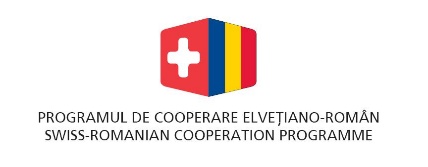 “Asistenţă pentru consolidarea capacităţii instituţionale în domeniul formării judecătorilor şi procurorilor pentru aplicarea noilor coduri”“Assistance for strengthening the training capacities for judges and prosecutors in the application of new laws”GHID PRACTICMODELE DE CERERI PENTRU JUSTIŢIABILI ÎN MATERIA DREPTULUI PROCESUAL CIVIL www.csm1909.ro                                                                                                                                         www.inm-lex.ro                                                                                                                                           Proiect co-finanțat printr-un grant din partea Elveției prin intermediul Contribuției Elvețiene pentru Uniunea Europeană extinsă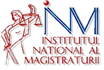 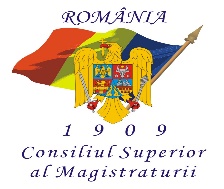 Cerere de chemare în judecată Sediul materiei: Art. 148-151 C. proc. civ.Art. 192 C. proc. civ.Art. 194-195 C. proc. civ.Instanţa .....Domnule Preşedinte, Subsemnatul(nume ....., prenume .....), cu domiciliul/reședința în ....., având codul numeric personal ....., cu domiciliul procesual ales pentru comunicarea actelor de procedură la numitul (nume ....., prenume .....), cu domiciliul/reședința în....., având următoarele date de contact..., personal/reprezentat prin mandatar/prin reprezentant legal/prin reprezentant judiciar (nume ....., prenume .....)/reprezentat prin avocat (nume ....., prenume .....), cu sediul profesional în ....., având următoarele date de contact ..... sauSubscrisa (denumirea .....), cu sediul în ....., având codul unic de înregistrare/codul de identitate fiscală/numărul de înmatriculare în registrul comerţului/numărul de înscriere în registrul persoanelor juridice/contul bancar ....., cu sediul procesual ales pentru comunicarea actelor de procedură la numitul (nume ....., prenume .....), cu domiciliul/reședința în ....., având următoarele date de contact.../prin reprezentant (nume ....., prenume .....)/prin consilier juridic (nume ....., prenume .....)/prin avocat (nume ....., prenume .....), cu sediul profesional în ....., având următoarele date de contact în contradictoriu cu pârâtul (nume ....., prenume .....), cu domiciliul/reședința în....., având codul numeric personal ....., sauîn contradictoriu cu pârâta (denumirea persoanei juridice .....), cu sediul în ....., având codul unic de înregistrare/codul de identitate fiscală/numărul de înmatriculare în registrul comerţului/numărul de înscriere în registrul persoanelor juridice/contul bancar, prin reprezentant (nume ....., prenume .....), formulăm CERERE DE CHEMARE ÎN JUDECATĂprin care solicităm instanţei, ca prin hotărârea ce o va pronunţa să dispună .....,În fapt, arătăm că .....În drept, ne întemeiem cererea pe dispoziţiile ......În dovedire, solicităm încuviinţarea probei cu înscrisuri/probei testimoniale/probei cu interogatoriul pârâtului/probei cu expertiză judiciară în specialitatea ..... În cadrul probei cu înscrisuri, depunem următoarele înscrisuri ....., în copii certificate pentru conformitate cu originalul, în ....exemplare.În cadrul probei testimoniale, indicăm în vederea audierii, în calitate de martori, pe numiţii ....., cu domiciliul/reședința în  ....., pentru dovedirea următoarelor împrejurări de fapt ..... şi solicităm citarea acestora.	În cadrul probei cu interogatoriu, solicităm citarea pârâtului, persoană fizică, cu menţiunea personal la intergatoriu, sub sancţiunea aplicării dispoziţiilor art.358 din C. proc. civ., pentru dovedirea faptelor personale vizând .....	În cadrul probei cu expertiză în specialitatea ......, solicităm încuviinţarea următoarelor obiective: .....Solicităm judecarea cauzei în lipsă, în conformitate cu art. 411 alin.(1) pct.2) din C. proc. civ.	În conformitate cu art.453 din C. proc. civ., solicităm instanţei să oblige pe  pârât la plata cheltuielilor de judecată ocazionate de acest proces.Depunem prezenta cerere de chemare în judecată, în .....exemplare.Anexăm dovada îndeplinirii procedurii prealabile, achitării taxei judiciare de timbru în cuantum de .....şi procura în original/copie legalizată/împuternicirea avocaţială/delegaţia de reprezentare/copie legalizată de pe înscrisul doveditor al calităţii de reprezentant/extras din registrul public/extras, în copie legalizată, din actul care atestă dreptul de reprezentare.Data,								Semnătura,Domnului Preşedinte al Judecătoriei…../Tribunalului..... Cerere reconvenţionalăSediul materiei: Art. 209-210 C. proc. civ.Art. 148-151 C. proc. civ.Art. . proc. civ.Art. 194-. proc. civInstanţa .....Dosar nr...../...../.....Completul .....Domnule Preşedinte,Subsemnatul (nume ....., prenume .....),cu domiciliul/reședința în ....., cu domiciliul procesual ales pentru comunicarea actelor de procedură la numitul (nume ....., prenume .....), cu domiciliul/reședința în....., având următoarele date de contact..., personal/reprezentat prin mandatar /prin reprezentant legal/prin reprezentant judiciar (nume ....., prenume .....)/reprezentat prin avocat (nume ....., prenume .....), cu sediul profesional în ....., având următoarele date de contact ..... , în calitate de pârât, în dosarul nr...../...../....., sauSubscrisa(denumirea .....), cu sediul în ....., cu sediul procesual ales pentru comunicarea actelor de procedură la numitul (nume ....., prenume .....), cu domiciliul/reședința în ....., având următoarele date de contact..., prin reprezentant (nume ....., prenume .....)/prin consilier juridic (nume ....., prenume .....)/prin avocat (nume ....., prenume .....), cu sediul profesional în ....., având următoarele date de contact ....., în calitate de pârâtă, în dosarul nr...../...../.....,în contradictoriu cu reclamantul(nume ....., prenume .....), cu domiciliul/reședința în...../cu pârâtul(nume ....., prenume .....),cu domiciliul/reședința în....., având codul numeric personal ....., sauîn contradictoriu cu reclamanta (denumirea persoanei juridice .....), cu sediul în ….. , prin reprezentant (nume ....., prenume .....)/cu pârâta(denumirea persoanei juridice .....), cu sediul în ....., având codul unic de înregistrare/codul de identitate fiscală/numărul de înmatriculare în registrul comerţului/numărul de înscriere în registrul persoanelor juridice/contul bancar, prin reprezentant (nume ....., prenume .....),formulămCERERE RECONVENŢIONALĂprin care solicităm instanţei, ca prin hotărârea ce o va pronunţa să dispună ….., având în vedere că pretențiile formulate derivă din același raport juridic invocat de către reclamant în susținerea acțiunii formulate/pretențiile formulate sunt strâns legate de raportul juridic invocat de reclamant în susținerea acțiunii formulate.Evaluăm obiectul cereriila nivelul sumei de …..În fapt, arătăm că .....În drept, ne întemeiem pretenţiile pe dispoziţiile ......În dovedire, solicităm încuviinţarea probei cu înscrisuri/probei testimoniale/probei cu interogatoriul reclamantului-pârâtului/probei cu expertiză judiciară în specialitatea ..... În cadrul probei cu înscrisuri, depunem următoarele înscrisuri ....., în copii certificate pentru conformitate cu originalul, în .... exemplare.În cadrul probei testimoniale, indicăm în vederea audierii, în calitate de martori, pe numiţii ....., cu domiciliul/reședința în....., pentru dovedirea următoarelor împrejurări de fapt ..... şi solicităm citarea acestora.	În cadrul probei cu interogatoriu, solicităm citarea reclamantului/pârâtului, persoană fizică, cu menţiunea personal la interogatoriu, sub sancţiunea aplicării dispoziţiilor art.358 din C. proc. civ., pentru dovedirea faptelor personale vizând ..... 	În cadrul probei cu expertiză în specialitatea ......, solicităm încuviinţarea următoarelor obiective: .....	Solicităm judecarea cauzei în lipsă, în conformitate cu art. 411 alin.(1) pct.2) din C. proc. civ.	În conformitate cu art.453 din C. proc. civ., solicităm instanţei să oblige pe reclamant/pârât la plata cheltuielilor de judecată ocazionate de judecarea cererii reconvenţionale.  	Depunem prezenta cerere reconvenţională, în ..... exemplare.	Anexăm dovada achitării taxei judiciare de timbru în cuantum de ..... şi procura în original/copie legalizată/împuternicirea avocaţială/delegaţia de reprezentare/copie legalizată de pe înscrisul doveditor al calităţii de reprezentant/extras din registrul public/extras, în copie legalizată, din actul care atestă dreptul de reprezentare.Data,								Semnătura,Domnului Preşedinte al Judecătoriei …../Tribunalului.....Cerere de modificare/precizare a cererii de chemare în judecată (cerere adiţională)Sediul materiei: Art. 204 C. proc. civ.Art. 148–. proc. civ.Art. .proc. civArt. 194-195 C. proc. civ.Instanţa  …..Dosar nr. …../…../…..Completul….Termenul….Domnule Preşedinte,Subsemnatul (nume ....., prenume ....), personal/prin mandatar/prin reprezentant legal/prin reprezentant judiciar (nume ....., prenume .....)/prin avocat (nume ....., prenume .....), cu sediul profesional în ..... , în calitate de reclamant în dosarul nr...../...../....., în care părţi sunt (nume ....., prenume ....)sauSubscrisa (denumirea .....), prin reprezentant (nume ....., prenume .....)/prin consilier juridic(nume ....., prenume .....)/prin avocat (nume ....., prenume .....), cu sediul profesional în ....., în calitate de reclamantă, în dosarul nr...../...../....., în care părţi sunt (nume ....., prenume ....),în contradictoriu cu pârâtul (nume ....., prenume .....), cu domiciliul/reședința în....., având codul numeric personal ....., sauîn contradictoriu cu pârâta (denumirea persoanei juridice .....), cu sediul în ....., având codul unic de înregistrare/codul de identitate fiscală/numărul de înmatriculare în registrul comerţului/numărul de înscriere în registrul persoanelor juridice/contul bancar, prin reprezentant (nume ....., prenume .....), formulămCERERE DE MODIFICARE/PRECIZARE A CERERII DE CHEMARE ÎN JUDECATĂprin care învederăm instanţei faptul că înţelegem să modificăm cererea de chemare în judecată sub aspectul părților/obiectului acţiunii/cauza acţiunii şi solicităm obligarea pârâtului la…../precizăm cererea de chemare în judecată în sensul…În fapt, arătăm că …..În drept, ne întemeiem cererea pe dispoziţiile art. 204 din C. proc. civ. şi art. …..În dovedire, solicităm încuviinţarea probei cu înscrisuri/probei testimoniale/ probei cu interogatoriul reclamantului-pârâtului/probei cu expertiză judiciară în specialitatea ......În cadrul probei cu înscrisuri, depunem următoarele înscrisuri ....., în copii certificate pentru conformitate cu originalul, în  .... exemplare.În cadrul probei testimoniale, indicăm în vederea audierii, în calitate de martori, pe numiţii ....., cu domiciliul/reședința în  ....., pentru dovedirea următoarelor împrejurări de fapt ..... şi solicităm citarea acestora.	În cadrul probei cu interogatoriu, solicităm citarea celui chemat în judecat, persoană fizică, cu menţiunea personal la interogatoriu, sub sancţiunea aplicării dispoziţiilor art. 358 din C. proc. civ., pentru dovedirea faptelor personale vizând ..... 	În cadrul probei cu expertiză în specialitatea ......, solicităm încuviinţarea următoarelor obiective: .....Solicităm judecarea cauzei în lipsă, în conformitate cu art. 411 alin.(1) pct.2) din C. proc. civ.Depunem prezenta cerere de chemare adiţională în .....exemplare.Anexăm dovada achitării taxei judiciare de timbru în cuantum de.... şi procura în original/copie legalizată/împuternicirea avocaţială/delegaţia de reprezentare/copie legalizată de pe înscrisul doveditor al calităţii de reprezentant/extras din registrul public/extras, în copie legalizată, din actul care atestă dreptul de reprezentare.Data,								Semnătura,Domnului Preşedinte al Judecătoriei …../Tribunalului Cerere numire curator – art. 58 C. proc. civ.Sediul materiei: Art. 58 C. proc. civ.Art. 148-151 C.proc. civ.Instanţa .....Dosar nr...../...../.....Completul .....Termenul de judecată .....Domnule Preşedinte, Subsemnatul (nume ....., prenume ....),personal/prin avocat (nume ....., prenume .....), cu sediul profesional în ..... , în calitate de parte....., în dosarul nr...../...../....., cu termen de judecată la data de ....., în care părţi sunt (nume ....., prenume ....)sauSubscrisa (denumirea .....), prin reprezentant (nume ....., prenume .....)/prin avocat (nume ....., prenume .....), cu sediul profesional în ...../prin consilier juridic(nume ....., prenume .....), în calitate de parte....., în dosarul nr...../...../....., cu termen de judecată la data de ....., în care părţi sunt (nume ....., prenume ....),vă solicitămNumirea unui curator specialpentru numitul..... , ce are calitatea de ....., în prezenta cauză, ce are ca obiect .....În fapt, învederăm faptul că ....., astfel că se impune numirea unui curator special.În drept, ne întemeiem cererea pe dispoziţiile art. 58 din C. proc. civ.În dovedire, depunem următoarele înscrisuri: .....	Depunem prezenta într-un singur exemplar.Anexăm împuternicirea avocaţială/delegaţia de reprezentare.Data,								Semnătura,Domnului Preşedinte al Judecătoriei…../Tribunalului…../Curţii de Apel…../Înaltei Curţi de Casaţie şi Justiţie Cerere de chemare în judecată a altor persoaneSediul materiei: Art. 68-71 C. proc. civ.Art. 148–151 C. proc. civ.Instanţa  …..Dosar nr. …../…../…..Completul….Termenul….Domnule Preşedinte,Subsemnatul (nume ....., prenume ....), personal/prin mandatar/prin reprezentant legal/prin reprezentant judiciar (nume ....., prenume .....)/prin avocat (nume ....., prenume .....), cu sediul profesional în ..... , în calitate de parte....., în dosarul nr...../...../....., în care părţi sunt (nume ....., prenume ....)sauSubscrisa (denumirea .....), prin reprezentant (nume ....., prenume .....)/prin consilier juridic(nume ....., prenume .....)/prin avocat (nume ....., prenume .....), cu sediul profesional în ...../, în calitate de parte....., în dosarul nr...../...../....., în care părţi sunt (nume ....., prenume ....), formulămCERERE DE CHEMARE ÎN JUDECATĂ A ALTOR PERSOANEîn ceea ce priveşte pe numitul  (nume ....., prenume .....), cu domiciliul/reședința în ……, având codul numeric personal ....... sauîn ceea ce priveşte pe numita (denumirea persoanei juridice .....), cu sediul în ....., având codul unic de înregistrare/codul de identitate fiscală/numărul de înmatriculare în registrul comerţului/numărul de înscriere în registrul persoanelor juridice/contul bancar, prin reprezentant (nume ....., prenume .....) pentru ca hotărârea să îi fie opozabilă.În fapt, arătăm că …..În drept, ne întemeiem cererea pe dispoziţiile art. 68 C. proc. civ.În dovedire, solicităm încuviinţarea probei cu înscrisuri/probei testimoniale/ probei cu interogatoriul persoanei chemate forțat în judecată/probei cu expertiză judiciară în specialitatea .....În cadrul probei cu înscrisuri, depunem următoarele înscrisuri ....., în copii certificate pentru conformitate cu originalul, în  .... exemplare.În cadrul probei testimoniale, indicăm în vederea audierii, în calitate de martori, pe numiţii ....., cu domiciliul/reședința în  ....., pentru dovedirea următoarelor împrejurări de fapt ..... şi solicităm citarea acestora.	În cadrul probei cu interogatoriu, solicităm citarea celui chemat în judecată, persoană fizică, cu menţiunea personal la interogatoriu, sub sancţiunea aplicării dispoziţiilor art.358 din C. proc. civ., pentru dovedirea faptelor personale vizând ..... 	În cadrul probei cu expertiză în specialitatea ......, solicităm încuviinţarea următoarelor obiective: .....Solicităm judecarea cauzei în lipsă, în conformitate cu art. 411 alin.(1) pct.2) din C. proc. civ.Depunem prezenta cerere de chemare în judecată a altor persoane în .....exemplare.Anexăm dovada achitării taxei judiciare de timbru în cuantum de.... şi procura în original/copie legalizată/împuternicirea avocaţială/delegaţia de reprezentare/copie legalizată de pe înscrisul doveditor al calităţii de reprezentant/extras din registrul public/extras, în copie legalizată, din actul care atestă dreptul de reprezentare.Data,								Semnătura ,Domnului Preşedinte al Judecătoriei…../Tribunalului….. Cerere de apel împotriva încheierii de respingere, ca inadmisibilă, a cererii de chemare in judecată a altor persoaneSediul materiei: Art. 64 alin. (4) C. proc. civ.Art. 64 alin. (4) coroborat cu art. 470 C. proc. civ.Art.68-70 C. proc. civ.Art. 148-151 C. proc. civ. Instanţa .....Dosar nr...../...../.....Domnule Preşedinte, Subsemnatul(nume ....., prenume .....), cu domiciliul/reședința în ....., având codul numeric personal ....., cu domiciliul procesual ales pentru comunicarea actelor de procedură la numitul (nume ....., prenume .....), cu domiciliul/reședința în ...., având următoarele date de contact..., personal/reprezentat prin mandatar (nume ...., prenume .....)/reprezentat prin avocat (nume ....., prenume .....), cu sediul profesional în ....., având următoarele date de contact ..... sauSubscrisa (denumirea .....), cu sediul în ....., având codul unic de înregistrare/codul de identitate fiscală/numărul de înmatriculare în registrul comerţului/numărul de înscriere în registrul persoanelor juridice/contul bancar ....., cu sediul procesual ales pentru comunicarea actelor de procedură la numitul (nume ....., prenume .....), cu domiciliul/reședința în ....., având următoarele date de contact...,  prin reprezentant (nume ....., prenume .....)/prin consilier juridic (nume ....., prenume .....)/prin avocat (nume ....., prenume .....), cu sediul profesional în ....., având următoarele date de contact ..... în contradictoriu cu intimatul (nume ....., prenume .....), cu domiciliul/reședința în....., sauîn contradictoriu cu intimata (denumirea persoanei juridice .....), cu sediul în ....., prin reprezentant (nume ....., prenume .....), formulăm CERERE DE APELîmpotriva încheierii din data de ....., pronunțate de ... prin care a fost respinsă, ca inadmisibilă, cererea de chemare in judecată a altor persoane, pronunţată în dosarul nr...../...../....., de către Judecătoria/Tribunalul ...., în termenul legal de 5 zile, prin care solicităm admiterea căii de atac şi schimbarea în tot a încheierii atacate, în sensul încuviinţării în principiu a cererii de chemare în judecată a altor persoane.În fapt, arătăm că .....În drept, ne întemeiem cererea pe dispoziţiile art. 64 alin. (4) coroborat cu art.470 din C. proc. civ.În dovedire, solicităm încuviinţarea probei cu înscrisuri.În cadrul probei cu înscrisuri, depun următoarele înscrisuri ....., în copii certificate pentru conformitate cu originalul, în  ....exemplare.	Solicităm judecarea cauzei în lipsă, în conformitate cu art. 411 alin. (1) pct. 2) din C. proc. civ.	În conformitate cu art.453 din C. proc. civ., solicităm instanţei să oblige pe intimat la plata cheltuielilor de judecată ocazionate de acest proces.	Depunem prezenta cerere de apel, în  .....exemplare.	Anexăm dovada achitării taxei judiciare de timbru în cuantum de 50 lei şi împuternicirea avocaţială/delegaţia consilierului juridic/ procura în original/copie legalizată/copie legalizată de pe înscrisul doveditor al calităţii de reprezentant/extras din registrul public/extras, în copie legalizată, din actul care atestă dreptul de reprezentare.Data,								Semnătura,Domnului Preşedinte al Tribunalului……/Curţii de ApelCerere de intervenție în interes propriuSediul materiei: Art.61–62 .C proc. civArt.64-65 C. proc. civ.Art. 66 alin.(1)-(2) C. proc. civ.Art. 148-151 C. proc. civ.Art. 192 C. proc. civ.Art. 194-195 C. proc. civ.Instanţa .....Dosar nr...../...../.....Completul .....Termenul de judecată .....Domnule Preşedinte,Subsemnatul(nume ....., prenume .....), cu domiciliul/reședința în ....., având codul numeric personal ....., cu domiciliul procesual ales pentru comunicarea actelor de procedură la numitul (nume ....., prenume .....), cu domiciliul/reședința în....., având următoarele date de contact ..., personal/reprezentat prin mandatar/prin reprezentant legal/prin reprezentant judiciar (nume ....., prenume .....)/prin avocat (nume ....., prenume .....), cu sediul profesional în ....., având următoarele date de contact ..... sauSubscrisa (denumirea .....), cu sediul în ....., având codul unic de înregistrare/codul de identitate fiscală/numărul de înmatriculare în registrul comerţului/numărul de înscriere în registrul persoanelor juridice/contul bancar  ....., cu sediul procesual ales pentru comunicarea actelor de procedură la numitul  (nume ....., prenume .....), cu domiciliul/reședința în ....., având următoarele date de contact..., prin reprezentant (nume ....., prenume .....)/prin consilier juridic (nume ....., prenume .....)/prin avocat (nume ....., prenume .....), cu sediul profesional în ....., având următoarele date de contact ....., în contradictoriu cu reclamantul(nume ....., prenume .....), cu domiciliul/reședința în..... şi cu pârâtul(nume ....., prenume .....),cu domiciliul/reședința în.....,având codul numeric personal ....., sauîn contradictoriu cu reclamanta (denumirea persoanei juridice .....), cu sediul în ….. , prin reprezentant (nume ....., prenume .....)/cu pârâta(denumirea persoanei juridice .....), cu sediul în ....., având codul unic de înregistrare/codul de identitate fiscală/numărul de înmatriculare în registrul comerţului/numărul de înscriere în registrul persoanelor juridice/contul bancar, prin reprezentant (nume ....., prenume .....), formulăm CERERE DE INTERVENȚIE PRINCIPALĂprin care solicităm instanţei, ca prin hotărârea ce o va pronunţa să dispună .....,În fapt, arătăm că….. Precizăm că .....În drept, ne întemeiem cererea pe dispoziţiile art.62 din C. proc. civ./ art. 66 C. proc. civ.În dovedire, solicităm încuviinţarea probei cu înscrisuri/probei testimoniale/probei cu interogatoriul pârâtului/probei cu expertiză judiciară în specialitatea  ..... În cadrul probei cu înscrisuri, depunem următoarele înscrisuri ....., în copii certificate pentru conformitate cu originalul, în....exemplare.În cadrul probei testimoniale, indicăm în vederea audierii, în calitate de martori, pe numiţii ....., cu domiciliul/reședința în  ....., pentru dovedirea următoarelor împrejurări de fapt ..... şi solicităm citarea acestora.	În cadrul probei cu interogatoriu, solicităm citarea pârâtului, persoană fizică, cu menţiunea personal la intergatoriu, sub sancţiunea aplicării dispoziţiilor art. 358 din C. proc. civ., pentru dovedirea faptelor personale vizând .....	În cadrul probei cu expertiză în specialitatea ......, solicităm încuviinţarea următoarelor obiective: .....Solicităm judecarea cauzei în lipsă, în conformitate cu art. 411 alin.(1) pct.2) din C. proc. civ.În conformitate cu art.453 din C. proc. civ., solicităm instanţei să oblige….. la plata cheltuielilor de judecată ocazionate de acest proces. 	Depunem prezenta cerere în  ..... exemplare.Anexăm dovada achitării taxei judiciare de timbru în cuantum de ..... ,procura în original/copie legalizată/împuternicirea avocaţială/delegaţia de reprezentare/copie legalizată de pe înscrisul doveditor al calităţii de reprezentant/extras din registrul public/extras, în copie legalizată, din actul care atestă dreptul de reprezentare.Data,								Semnătura,Domnului Preşedinte al Judecătoriei…../Tribunalului/Curții de Apel Cerere de intervenţie accesorieSediul materiei: Art. 63 C. proc. civ.Art.67 C. proc. civArt. 148-151 C. proc. civ.Art. 192 C. proc. civ.Instanţa .....Dosar nr...../...../.....Completul .....Termenul de judecată .....Domnule Preşedinte, Subsemnatul(nume ....., prenume .....), cu domiciliul/reședința în ....., având codul numeric personal ....., cu domiciliul procesual ales pentru comunicarea actelor de procedură la numitul (nume ....., prenume .....), cu domiciliul/ reședința în....., având următoarele date de contact ..., personal/reprezentat prin mandatar /prin reprezentant legal/prin reprezentant judiciar (nume ....., prenume .....)/prin avocat (nume ....., prenume .....), cu sediul profesional în ....., având următoarele date de contact ..... sauSubscrisa (denumirea .....), cu sediul în ....., având codul unic de înregistrare/codul de identitate fiscală/numărul de înmatriculare în registrul comerţului/numărul de înscriere în registrul persoanelor juridice/contul bancar  ....., cu sediul procesual ales pentru comunicarea actelor de procedură la numitul (nume ....., prenume .....), cu domiciliul/ reședința în ....., având următoarele date de contact ..., prin reprezentant (nume ....., prenume .....)/prin consilier juridic (nume ....., prenume .....)/prin avocat (nume ....., prenume .....), cu sediul profesional în ....., având următoarele date de contact ....., formulăm CERERE DE INTERVENŢIE ACCESORIEprin care înţelegem să susţinem poziţia procesuală a …..(nume ....., prenume .....)/ (denumirea .....).În fapt, arătăm că.....În drept, ne întemeiem cererea pe dispoziţiile art. 63 din C. proc. civ.În dovedire, solicităm încuviinţarea probei cu înscrisuri/probei testimoniale/probei cu interogatoriul pârâtului/probei cu expertiză judiciară în specialitatea  ..... În cadrul probei cu înscrisuri, depunem următoarele înscrisuri ....., în copii certificate pentru conformitate cu originalul, în  ....exemplare.În cadrul probei testimoniale, indicăm în vederea audierii, în calitate de martori, pe numiţii ....., cu domiciliul/ reședința în  ....., pentru dovedirea următoarelor împrejurări de fapt ..... şi solicităm citarea acestora.	În cadrul probei cu interogatoriu, solicităm citarea pârâtului, persoană fizică, cu menţiunea personal la intergatoriu, sub sancţiunea aplicării dispoziţiilor art. 358 din C. proc. civ., pentru dovedirea faptelor personale vizând .....	În cadrul probei cu expertiză în specialitatea ......, solicităm încuviinţarea următoarelor obiective: .....Solicităm judecarea cauzei în lipsă, în conformitate cu art. 411 alin.(1) pct.2) din C. proc. civ.În conformitate cu art.453 din C. proc. civ., solicităm instanţei să oblige….. la plata cheltuielilor de judecată ocazionate de acest proces. Depunem prezenta cerere de intervenţie accesorie, în .....exemplare.	Anexăm procura în original/copie legalizată/împuternicirea avocaţială/delegaţia de reprezentare/copie legalizată de pe înscrisul doveditor al calităţii de reprezentant/extras din registrul public/extras, în copie legalizată, din actul care atestă dreptul de reprezentare.Data,								Semnătura,Domnului Preşedinte al Judecătoriei …../Tribunalului...../Curţii de Apel Cerere de apel/recurs împotriva încheierii de respingere, ca inadmisibilă, a intervenţiei principale/accesoriiSediul materiei: Art. 64 alin. (4) C. proc. civ.Art. 64 alin. (4) coroborat cu art.470 din C. proc. civ.Art. 64 alin. (4) coroborat cu art. 486 din C. proc. civ.Art. 148-151 C. proc. civ. Instanţa .....Dosar nr...../...../.....Domnule Preşedinte, Subsemnatul(nume ....., prenume .....), cu domiciliul/ reședința în ....., având codul numeric personal ....., cu domiciliul procesual ales pentru comunicarea actelor de procedură la numitul (nume ....., prenume .....), cu domiciliul/ reședința în ...., având următoarele date de contact...,  personal/prin mandatar (nume ...., prenume .....)/prin avocat (nume ....., prenume .....), cu sediul profesional în ....., având următoarele date de contact ..... sauSubscrisa (denumirea .....), cu sediul  în ....., având codul unic de înregistrare/codul de identitate fiscală/numărul de înmatriculare în registrul comerţului/numărul de înscriere în registrul persoanelor juridice/contul bancar ....., cu sediul procesual ales pentru comunicarea actelor de procedură la numitul (nume ....., prenume .....), cu domiciliul/ reședința în ....., având următoarele date de contact ..., prin reprezentant (nume ....., prenume .....)/prin consilier juridic (nume ....., prenume .....)/prin avocat (nume ....., prenume .....), cu sediul profesional în ....., având următoarele date de contact ..... în contradictoriu cu intimatul (nume ....., prenume .....), cu domiciliul/ reședința în....., sauîn contradictoriu cu intimata (denumirea persoanei juridice .....), cu sediul în ....., prin reprezentant (nume ....., prenume .....), formulăm CERERE DE APEL/RECURSîmpotriva încheierii din data de ....., pronunțate de... prin care a fost respinsă, ca inadmisibilă, cererea de intervenţie principală/accesorie, pronunţată în dosarul nr...../...../....., în termenul legal de 5 zile, prin care solicităm admiterea căii de atac şi schimbarea în tot/modificarea în tot a încheierii atacate, în sensul încuviinţării în principiu a intervenţiei principale/accesorii.În fapt, arătăm că .....În drept, ne întemeiem cererea pe dispoziţiile art. 64 alin. (4) coroborat cu art.470/art.486 din C. proc. civ.În dovedire, solicităm încuviinţarea probei cu înscrisuri.În cadrul probei cu înscrisuri, depun următoarele înscrisuri ....., în copii certificate pentru conformitate cu originalul, în ....exemplare.	Solicităm judecarea cauzei în lipsă, în conformitate cu art. 411 alin. (1) pct. 2) din C. proc. civ.	În conformitate cu art.453 din C. proc. civ., solicităm instanţei să oblige pe   intimatul la plata cheltuielilor de judecată ocazionate de acest proces.	Depunem prezenta cerere de apel/recurs, în .....exemplare.	Anexăm dovada achitării taxei judiciare de timbru în cuantum de 50 lei şi împuternicirea avocaţială/delegaţia consilierului juridic/ procura în original/copie legalizată/copie legalizată de pe înscrisul doveditor al calităţii de reprezentant/extras din registrul public/extras, în copie legalizată, din actul care atestă dreptul de reprezentare.Data,								Semnătura,Domnului Preşedinte al Tribunalului …../Curţii de ApelCerere de disjungere a cererii incidentaleSediul materiei:Art. 66 alin. (2) C. proc. civ.Art. 74 alin. (4) C. proc. civ.Art. 210 alin. (2) C. proc. civ.Art. 148-151 C. proc. civ.Instanţa .....Dosar nr...../...../.....Completul .....Domnule Preşedinte,Subsemnatul (nume ....., prenume ....), personal/reprezentat prin mandatar /prin reprezentant legal/prin reprezentant judiciar (nume ....., prenume .....)/prin avocat (nume ....., prenume .....), cu sediul profesional în ..... , în calitate de parte....., în dosarul nr...../...../....., în care părţi sunt (nume ....., prenume ....)sauSubscrisa (denumirea .....), prin reprezentant (nume ....., prenume .....)/prin consilier juridic (nume ....., prenume .....)/prin avocat (nume ....., prenume .....), cu sediul profesional în ....., în calitate de parte....., în dosarul nr...../...../....., în care părţi sunt (nume ....., prenume ....),formulămCERERE DE DISJUNGEREprin care solicităm instanţei să dispună judecarea separată, sub un nou număr de dosar, a cererii reconvenţionale/cererii de intervenţie principală/de chemare în garanţie formulate în dosarul susmenţionat de partea(nume ....., prenume ...../denumirea persoanei juridice .....) în contradictoriu cu partea (nume ....., prenume ...../denumirea persoanei juridice .....)În fapt, arătăm că la data de …… a fost înregistrată cererea reconvenţională/cererea de intervenţie principală/de chemare în garanţie susmenţionată.Întrucât ….. , considerăm că judecarea cererii principale este întârziată de aceea a cererii incidentale.De asemenea, vă învederăm că judecarea separată a celor două cereri este admisibilă şi nu contravine interesului unei bune înfăptuiri a justiţiei.În drept, ne întemeiem cererea pe dispoziţiile ......	Depunem prezenta cerere de disjungere, în ….. exemplare. 	Anexăm procura în original/copie legalizată/împuternicirea avocaţială/delegaţia de reprezentare/copie legalizată de pe înscrisul doveditor al calităţii de reprezentant/extras din registrul public/extras, în copie legalizată, din actul care atestă dreptul de reprezentare.Data,								Semnătura,	Domnului Preşedinte al Judecătoriei …../Tribunalului…. 	Cerere de chemare în garanţieSediul materiei: Art. 72-74 C. proc. civ.Art. 148–151 C. proc. civ.Art. 192 C.proc. civ Art. 194-195 C. proc. civ.Instanţa  …..Dosar nr. …../…../…..Completul….Termenul….Domnule Preşedinte,Subsemnatul (nume ....., prenume ....), personal/prin mandatar/prin reprezentant legal/prin reprezentant judiciar (nume ....., prenume .....)/prin avocat (nume ....., prenume .....), cu sediul profesional în ..... , în calitate de parte....., în dosarul nr...../...../....., în care părţi sunt (nume ....., prenume ....)sauSubscrisa (denumirea .....), prin reprezentant (nume ....., prenume .....)/prin consilier juridic(nume ....., prenume .....)/prin avocat (nume ....., prenume .....), cu sediul profesional în ....., în calitate de parte....., în dosarul nr...../...../....., în care părţi sunt (nume ....., prenume ....), formulămCERERE DE CHEMARE ÎN GARANŢIEîmpotriva numitului (nume ....., prenume .....), cu domiciliul/ reședința în ……, având codul numeric personal ....... sau	împotriva numitei (denumirea persoanei juridice .....), cu sediul în ....., având codul unic de înregistrare/codul de identitate fiscală/numărul de înmatriculare în registrul comerţului/numărul de înscriere în registrul persoanelor juridice/contul bancar, prin reprezentant (nume ....., prenume .....) prin care solicităm instanţei, ca prin hotărârea ce o va pronunţa să dispună obligarea celui chemat în garanţie la …...În fapt, arătăm că …..În drept, ne întemeiem cererea pe dispoziţiile art. 72 şi art. 73 din C. proc. civ. şi art. …..În dovedire, solicităm încuviinţarea probei cu înscrisuri/probei testimoniale/probei cu interogatoriul reclamantului-pârâtului/probei cu expertiză judiciară în specialitatea .....În cadrul probei cu înscrisuri, depunem următoarele înscrisuri ....., în copii certificate pentru conformitate cu originalul, în.... exemplare.În cadrul probei testimoniale, indicăm în vederea audierii, în calitate de martori, pe numiţii ....., cu domiciliul/ reședința în  ....., pentru dovedirea următoarelor împrejurări de fapt ..... şi solicităm citarea acestora.În cadrul probei cu interogatoriu, solicităm citarea celui chemat în garanţie, persoană fizică, cu menţiunea personal la interogatoriu, sub sancţiunea aplicării dispoziţiilor art. 358 din C. proc. civ., pentru dovedirea faptelor personale vizând ..... În cadrul probei cu expertiză în specialitatea ......, solicităm încuviinţarea următoarelor obiective: .....Solicităm judecarea cauzei în lipsă, în conformitate cu art. 411 alin.(1) pct.2) din C. proc. civ.Depunem prezenta cerere de chemare în garanţie în .....exemplare.Anexăm dovada achitării taxei judiciare de timbru în cuantum de.... şi procura în original/copie legalizată/împuternicirea avocaţială/delegaţia de reprezentare/copie legalizată de pe înscrisul doveditor al calităţii de reprezentant/extras din registrul public/extras, în copie legalizată, din actul care atestă dreptul de reprezentare.	Data,								Semnătura,Domnului Preşedinte al Judecătoriei…../Tribunalului….. Cerere de apel/recurs împotriva încheierii de respingere, ca inadmisibilă, a cererii de chemare în garanțieSediul materiei:Art. 74 alin. (2) raportat la art. 64 alin. (4) C. proc. civ.Art. 64 alin. (4) coroborat cu art. 470 din C. proc. civ.Art. 64 alin. (4) coroborat cu art. 486 din C. proc. civ.Art. 148-151 C. proc. civ.Instanţa .....Dosar nr...../...../.....Domnule Preşedinte, Subsemnatul(nume ....., prenume .....), cu domiciliul/ reședința în ....., având codul numeric personal ....., cu domiciliul procesual ales pentru comunicarea actelor de procedură la numitul (nume ....., prenume .....), cu domiciliul/ reședința în ...., având următoarele date de contact..., personal/prin mandatar/prin reprezentant legal/prin reprezentant judiciar (nume ...., prenume .....)/prin avocat (nume ....., prenume .....), cu sediul profesional în ....., având următoarele date de contact ..... sauSubscrisa (denumirea .....), cu sediul în ....., având codul unic de înregistrare/codul de identitate fiscală/numărul de înmatriculare în registrul comerţului/numărul de înscriere în registrul persoanelor juridice/contul bancar .....,cu sediul procesual ales pentru comunicarea actelor de procedură la numitul (nume ....., prenume .....), cu domiciliul/ reședința în ....., având următoarele date de contact..., prin reprezentant (nume ....., prenume .....)/prin consilier juridic (nume ....., prenume .....)/prin avocat (nume ....., prenume .....), cu sediul profesional în ....., având următoarele date de contact ..... în contradictoriu cu intimatul (nume ....., prenume .....), cu domiciliul/ reședința în....., sauîn contradictoriu cu intimata (denumirea persoanei juridice .....), cu sediul în ....., prin reprezentant (nume ....., prenume .....), formulăm CERERE DE APEL/RECURSîmpotriva încheierii din data de ....., prin care a fost respinsă, ca inadmisibilă, cererea de chemare în garanție pronunţată în dosarul nr...../...../....., de către Judecătoria/Tribunalul ....., în termenul legal de 5 zile, prin care solicit admiterea căii de atac şi schimbarea în tot/modificarea în tot a încheierii atacate, în sensul încuviinţării în principiu a cererii de chemare în garanție.În fapt, arătăm că .....În drept, ne întemeiem cererea pe dispoziţiile art. 74 alin. (2) raportat la art. 64 alin. (4) coroborat cu art.470/art.486 din C. proc. civ.În dovedire, solicităm încuviinţarea probei cu înscrisuri.În cadrul probei cu înscrisuri, depun următoarele înscrisuri ....., în copii certificate pentru conformitate cu originalul, în ....exemplare.Solicităm judecarea cauzei în lipsă, în conformitate cu art. 411 alin. (1) pct. 2) din C. proc. civ.În conformitate cu art.453 din C. proc. civ., solicităm instanţei să oblige intimatul la plata cheltuielilor de judecată ocazionate de acest proces.Depunem prezenta cerere de apel/recurs, în ..... exemplare.Anexăm dovada achitării taxei judiciare de timbru în cuantum de 50 lei şi împuternicirea avocaţială/delegaţia consilierului juridic/ procura în original/copie legalizată/copie legalizată de pe înscrisul doveditor al calităţii de reprezentant/extras din registrul public/extras, în copie legalizată, din actul care atestă dreptul de reprezentare.Data,								Semnătura,Domnului Preşedinte al Tribunalului…..Cerere de arătare a titularului dreptuluiSediul materiei: Art. 75 C. proc. civ.Art. 148–151 C. proc. civ.Instanţa  …..Dosar nr. …../…../…..Completul….Termenul….Domnule Preşedinte,Subsemnatul (nume ....., prenume ....), personal//prin mandatar/prin reprezentant legal/prin reprezentant judiciar (nume ....., prenume .....)/prin avocat (nume ....., prenume .....), cu sediul profesional în ..... , în calitate de pârât în dosarul nr...../...../....., în care părţi sunt (nume ....., prenume ....)sauSubscrisa (denumirea .....), prin reprezentant (nume ....., prenume .....)/prin consilier juridic(nume ....., prenume .....)/prin avocat (nume ....., prenume .....), cu sediul profesional în ...../ , în calitate de pârâtă în dosarul nr...../...../....., în care părţi sunt (nume ....., prenume ....), formulămCERERE DE ARĂTARE A TITULARULUI DREPTULUIîn ceea ce priveşte pe numitul  (nume ....., prenume .....), cu domiciliul/ reședința în ……, având codul numeric personal ....... sauîn ceea ce priveşte pe numita (denumirea persoanei juridice .....), cu sediul în ....., având codul unic de înregistrare/codul de identitate fiscală/numărul de înmatriculare în registrul comerţului/numărul de înscriere în registrul persoanelor juridice/contul bancar, prin reprezentant (nume ....., prenume .....).În fapt,  arătăm că …..În drept, ne întemeiem cererea pe dispoziţiile art. 75 C. proc. civ.În dovedire, solicităm încuviinţarea probei cu înscrisuri/probei testimoniale.În cadrul probei cu înscrisuri, depunem următoarele înscrisuri ....., în copii certificate pentru conformitate cu originalul, în  .... exemplare.În cadrul probei testimoniale, indicăm în vederea audierii, în calitate de martori, pe numiţii ....., cu domiciliul/ reședința în  ....., pentru dovedirea următoarelor împrejurări de fapt ..... şi solicităm citarea acestora.Solicităm judecarea cauzei în lipsă, în conformitate cu art. 411 alin.(1) pct.2) din C. proc. civ.Depunem prezenta cerere de arătare a titularului dreptului în .....exemplare.Anexăm dovada achitării taxei judiciare de timbru în cuantum de.... procura în original/copie legalizată/împuternicirea avocaţială/delegaţia de reprezentare/copie legalizată de pe înscrisul doveditor al calităţii de reprezentant/extras din registrul public/extras, în copie legalizată, din actul care atestă dreptul de reprezentare.Data,								Semnătura,Domnului Preşedinte al Judecătoriei…../Tribunalului…../Curţii de Apel  Întâmpinare la cererea de chemare în judecată Sediul materiei: Art. 205-208 C. proc. civ.Art. 148-151 C. proc. civ.Instanţa .....Dosar nr...../...../.....Domnule Preşedinte, Subsemnatul(nume ....., prenume .....), cu domiciliul/ reședința în ....., având codul numeric personal ....., cu domiciliul procesual ales pentru comunicarea actelor de procedură la numitul (nume ....., prenume .....), cu domiciliul/ reședința în....., având următoarele date de contact...,  personal/prin mandatar/ prin reprezentant legal/ prin reprezentant judiciar (nume ....., prenume .....)/ reprezentat prin avocat (nume ....., prenume .....), cu sediul profesional în ....., având următoarele date de contact ..... sauSubscrisa (denumirea .....), cu sediul în ....., având codul unic de înregistrare/codul de identitate fiscală/numărul de înmatriculare în registrul comerţului/numărul de înscriere în registrul persoanelor juridice/contul bancar ....., cu sediul procesual ales pentru comunicarea actelor de procedură la numitul (nume ....., prenume .....), cu domiciliul/ reședința în ....., având următoarele date de contact...,  prin reprezentant (nume ....., prenume .....)/prin consilier juridic (nume ....., prenume .....)/prin avocat (nume ....., prenume .....), cu sediul profesional în ....., având următoarele date de contact ..... în contradictoriu cu reclamantul (nume ....., prenume .....), cu domiciliul/ reședința în....., sauîn contradictoriu cu reclamanta (denumirea persoanei juridice .....), cu sediul în ....., prin reprezentant (nume ....., prenume .....), formulăm ÎNTÂMPINARE LA CEREREA DE CHEMARE ÎN JUDECATĂprin care solicităm instanţei să se pronunţe asupra următoarelor excepţii procesuale ( de procedura şi de fond)….. iar, în ceea ce privește fondul drepturilor deduse judecății să respingă cererea de chemare în judecată formulată ca neîntemeiată.În fapt, faţă de pretenţiile formulate de reclamant înţelegem să formulăm următoarele apărari pentru fiecare pretenție/capăt de cerere .....În drept, ne întemeiem cererea pe dispoziţiile art. 205-206 C.proc. civ. şi art.  …..În dovedire, solicităm încuviinţarea probei cu înscrisuri/probei testimoniale/probei cu interogatoriul reclamantului/probei cu expertiză judiciară în specialitatea .....     În cadrul probei cu înscrisuri, depunem următoarele înscrisuri ....., în copii certificate pentru conformitate cu originalul, în ....exemplare.În cadrul probei testimoniale, indicăm în vederea audierii, în calitate de martori, pe numiţii ....., cu domiciliul/ reședința în  ....., pentru dovedirea următoarelor apărari si exceptii..... şi solicităm citarea acestora.	În cadrul probei cu interogatoriu, solicităm citarea reclamantului persoană fizică, cu menţiunea personal la intergatoriu, sub sancţiunea aplicării dispoziţiilor art.358 din C. proc. civ., pentru dovedirea faptelor personale vizând .....	În cadrul probei cu expertiză în specialitatea ......, solicităm încuviinţarea următoarelor obiective: .....	Solicităm judecarea cauzei în lipsă, în conformitate cu art. 411 alin.(1) pct.2) din C. proc. civ.	Depunem prezenta întâmpinare, în .....exemplare.	Anexăm procura în original/copie legalizată/împuternicirea avocaţială/delegaţia de reprezentare/copie legalizată de pe înscrisul doveditor al calităţii de reprezentant/extras din registrul public/extras, în copie legalizată, din actul care atestă dreptul de reprezentare.Data,								Semnătura,Domnului Preşedinte al Judecătoriei…../Tribunalului…..Răspuns la întâmpinarea formulată la cererea de chemare în judecată Sediul materiei: Art. 201 alin. (2) C.proc. civ.Art. 148-151 C. proc. civ.Instanţa .....Dosar nr...../...../.....Domnule Preşedinte, Subsemnatul (nume ....., prenume ....), personal/prin mandatar/prin reprezentant legal/prin reprezentant judiciar (nume ....., prenume .....)/prin avocat (nume ....., prenume .....), cu sediul profesional în ..... , în calitate de parte....., în dosarul nr...../...../....., sauSubscrisa (denumirea .....), prin reprezentant (nume ....., prenume .....)/prin avocat (nume ....., prenume .....), cu sediul profesional în ...../prin consilier juridic(nume ....., prenume .....) , în calitate de parte....., în dosarul nr...../...../....., în care părţi sunt (nume ....., prenume ....), în contradictoriu cu pârâtul (nume ....., prenume .....), cu domiciliul/ reședința în....., sauîn contradictoriu cu pârâta (denumirea persoanei juridice .....), cu sediul în ....., prin reprezentant (nume ....., prenume .....), formulăm RĂSPUNS LA ÎNTÂMPINAREprin care solicităm instanţei să respingă excepţiile procesuale ( de procedură şi de fond) invocate de pârât, prin întâmpinare, şi apărările pe fondul cauzei invocate de acesta, ca neîntemeiate.În fapt, arătăm că excepţiile invocate de pârât prin întâmpinare sunt neîntemeiate pentru următoarele motive .....De asemenea susţinem că apărările invocate de pârât cu privire la fondul cauzei sunt neîntemeiate pentru următoarele motive.....În drept, ne întemeiem cererea pe dispoziţiile art. 201 alin. (2) C.proc. civ.Solicităm judecarea cauzei în lipsă, în conformitate cu art. 411 alin.(1) pct.2) din C. proc. civ.Depunem prezentul răspuns la întâmpinare  într-un exemplar. Anexăm procura în original/copie legalizată/împuternicirea avocaţială/delegaţia de reprezentare/copie legalizată de pe înscrisul doveditor al calităţii de reprezentant/extras din registrul public/extras, în copie legalizată, din actul care atestă dreptul de reprezentare.Data,								Semnătura,Domnului Preşedinte al Judecătoriei…../Tribunalului….. Cerere de recuzare a unuia din membrii completului de judecatăSediul materiei: Art. 41-42 C. proc. CivArt.44 C. proc. civArt. 46-47 C. proc. civArt.49 alin.(1)-(2) C.proc. civ.Art.50 C.proc. civ.Art. 54 C. proc. civ.Art. 148-151 C. proc. civ.Instanţa .....Dosar nr...../...../.....Completul .....Domnule Preşedinte,Subsemnatul (nume ....., prenume ....), personal/reprezentat prin mandatar/prin reprezentant legal/prin reprezentant judiciar (nume ....., prenume ...../prin avocat (nume ....., prenume .....), cu sediul profesional în ..... , în calitate de parte....., în dosarul nr...../...../....., în care părţi sunt (nume ....., prenume ....)sauSubscrisa (denumirea .....), prin reprezentant (nume ....., prenume .....)/prin consilier juridic (nume ....., prenume ....)/prin avocat (nume ....., prenume .....), cu sediul profesional în ....., în calitate de parte....., în dosarul nr...../...../....., în care părţi sunt (nume ....., prenume ....),formulăm CERERE DE RECUZAREprin care solicităm instanţei să dispună admiterea cererii formulate împotriva…..În fapt, arătăm că ….., împrejurare în raport de care devine incident cazul de incompatibilitate prev. de art. …..În dovedire, solicităm încuviinţarea probei cu înscrisuri.În drept, ne întemeiem cererea pe dispoziţiile .....Atașăm dovada achitării taxei judiciare de timbru de 100 lei și depunem prezenta într-un singur exemplar Data,								Semnătura,Domnului Preşedinte al Judecătoriei…../Tribunalului…../Curţii de Apel Cerere de strămutare Sediul materiei: Art. 140-142 C. proc. civ.Art. 148-151 C. proc. civ.Art. 192 C. proc. civ.Art. 194-195 C. proc. civ.Instanţa .....Domnule Preşedinte,Subsemnatul(nume ....., prenume .....), cu domiciliul/ reședința în ....., având codul numeric personal ....., cu domiciliul procesual ales pentru comunicarea actelor de procedură la numitul (nume ....., prenume .....), cu domiciliul/ reședința  în....., având următoarele date de contact..., personal/reprezentat prin mandatar/prin reprezentant legal/prin reprezentant judiciar (nume ....., prenume ...../prin avocat  (nume ....., prenume .....), cu sediul profesional în ....., având următoarele date de contact ....., în calitate de….. în dosarul ..... aflat pe rolul ..... Judecătoriei/Tribunalului/Curţii de Apel…..sauSubscrisa (denumirea .....), cu sediul în ....., având codul unic de înregistrare/codul de identitate fiscală/numărul de înmatriculare în registrul comerţului/numărul de înscriere în registrul persoanelor juridice/contul bancar ....., cu sediul procesual ales pentru comunicarea actelor de procedură la numitul (nume ....., prenume .....), cu domiciliul/ reședința  în ....., având următoarele date de contact..., prin reprezentant (nume ....., prenume .....)/prin consilier juridic (nume ....., prenume .....)/prin avocat (nume ....., prenume .....), cu sediul profesional în ....., având următoarele date de contact ....., în calitate de….. în dosarul ..... aflat pe rolul ..... Judecătoriei/Tribunalului/Curţii de Apel…..în contradictoriu cu intimatul (nume ....., prenume .....), cu domiciliul/ reședința  în....., având codul numeric personal ....., sauîn contradictoriu cu intimata (denumirea persoanei juridice .....), cu sediul în ....., având codul unic de înregistrare/codul de identitate fiscală/numărul de înmatriculare în registrul comerţului/numărul de înscriere în registrul persoanelor juridice/contul bancar, prin reprezentant (nume ....., prenume .....), formulăm CERERE DE STRĂMUTAREprin care solicităm instanţei, ca prin hotărârea ce o va pronunţa să dispună strămutarea judecării procesului ce formează obiectul dosarului nr. ….. aflat pe rolul Judecătoriei/Tribunalului/Curţii de Apel ….. şi suspendarea judecării  procesului până la soluţionarea prezentei cereri.În fapt, arătăm că …..  Situaţia de fapt expusă este de natură să creeze îndoieli în privinţa imparţialităţii judecătorului/judecătorilor cauzei, motiv pentru care se impune strămutarea judecării procesului la o altă instanţă de acelaşi grad.În drept, ne întemeiem pretenţiile pe dispoziţiile …..În dovedire, solicităm încuviinţarea probei cu înscrisuri.În cadrul probei cu înscrisuri, depunem următoarele înscrisuri ....., în copii certificate pentru conformitate cu originalul, în ....exemplare.Solicităm judecarea cauzei în lipsă, în conformitate cu art. 411 alin.(1) pct. 2) din C. proc. civ. 	Depunem prezenta cerere de chemare în judecată, în .....exemplare.	Anexăm dovada achitării taxei judiciare de timbru în cuantum de 100 de lei,  recipisa de consemnare a cauţiunii în cuantum de 1000 lei  şi procura în original/copie legalizată/împuternicirea avocaţială/delegaţia de reprezentare/copie legalizată de pe înscrisul doveditor al calităţii de reprezentant/extras din registrul public/extras, în copie legalizată, din actul care atestă dreptul de reprezentare.Data,								Semnătura,Domnului Preşedinte al Curţii de Apel…../al Înaltei Curţi de Casaţie şi JustiţieCereri privind încuviinţarea acordării de ajutor public judiciar sub forma scutirii/reducerii/eşalonării sau amânări de la plata taxelor judiciare prevăzute de lege, inclusiv a celor datorate în faza de executare silită.Sediul materiei: Art. 6 alin.(1) lit. d)-16 O.U.G. nr. 51/2008 Art. 33 alin. (2) din O.U.G. nr. 80/2013Art. 148-151 C. proc. civInstanţa  …..Dosar nr. …../…../…..Completul….Domnule Preşedinte,Subsemnatul (nume ....., prenume ....), cu domiciliul/ reședința în ....., având codul numeric personal ....., personal/prin mandatar/prin reprezentant legal/prin reprezentant judiciar (nume ....., prenume .....)/prin avocat (nume ....., prenume .....), cu sediul profesional în ..... , în calitate de parte....., în dosarul nr...../...../....., având ca obiect…., în care părţi sunt (nume ....., prenume ....), formulămCERERE DE ACORDARE A AJUTORULUI PUBLIC JUDICIARsub forma scutirii/reducerii/eşalonării (cu precizarea perioadei de eșalonare solicitate) sau amânării de la plata taxelor judiciare. În fapt, arătăm că, prin rezoluţia/încheierea de la data de…., instanţa/executorul judecătoresc a stabilit în sarcina mea obligaţia de a achita o taxă judiciară de timbru în cuantum de….Precizăm că….În drept, ne întemeiem cererea pe dispoziţiile art. 6 alin.(1) lit. d)-16 din O.U.G. n. 51/2008.În dovedire, solicităm încuviinţarea probei cu înscrisuri.În cadrul probei cu înscrisuri, depun următoarele înscrisuri ....., în copii certificate pentru conformitate cu originalul, într-un singur exemplarexemplar.Depunem şi declaraţia pe propria răspundere, obligatorie potrivit art. 14 alin. (1), teza a II-a din O.U.G. nr. 51/2008.Depunem prezenta într-un singur exemplar. Anexăm procura în original/copie legalizată/împuternicirea avocaţială/delegaţia de reprezentare/copie legalizată de pe înscrisul doveditor al calităţii de reprezentant/extras din registrul public/extras, în copie legalizată, din actul care atestă dreptul de reprezentare.Data,								Semnătura,Domnului Preşedinte al Judecătoriei…../Tribunalului…../Curţii de Apel…../Înaltei Curţi de Casaţie şi Justiţie Cereri privind încuviinţarea acordării de ajutor public judiciar sub forma plăţii onorariului de avocat, expert, traducătorului, interpretului sau onorariului executorului judecătorescSediul materiei:Art. 6 alin.(1) lit. a)-c) - 16 O.U.G. nr. 51/2008 Art. 148-151 C. proc. civInstanţa  …..Dosar nr. …../…../…..Completul….Domnule Preşedinte,Subsemnatul (nume ....., prenume ....), cu domiciliul/ reședința în ....., având codul numeric personal ....., personal//prin mandatar/prin reprezentant legal/prin reprezentant judiciar (nume ....., prenume .....)/prin avocat (nume ....., prenume .....), cu sediul profesional în ..... , în calitate de parte....., în dosarul nr...../...../....., având ca obiect…., în care părţi sunt (nume ....., prenume ....), formulămCERERE DE ACORDARE A AJUTORULUI PUBLIC JUDICIARsub forma plăţii onorariului pentru asistenţă prin avocat/plăţii expertului, traducătorului sau interpretului folosit în cursul procesului/plăţii onorariului executorului judecătoresc.În fapt, arătăm că.… .În drept, ne întemeiem cererea pe dispoziţiile art. 6 alin.(1) lit. a)-c)-16 din O.U.G. nr. 51/2008.În dovedire, solicităm încuviinţarea probei cu înscrisuri.În cadrul probei cu înscrisuri, depunem următoarele înscrisuri ....., în copii certificate pentru conformitate cu originalul, într-un singur exemplar.Depunem şi declaraţia pe propria răspundere, obligatorie potrivit art. 14 alin. (1), teza a II-a din O.U.G. nr. 51/2008.Depunem prezenta într-un singur exemplar. Anexăm procura în original/copie legalizată/împuternicirea avocaţială/delegaţia de reprezentare/copie legalizată de pe înscrisul doveditor al calităţii de reprezentant/extras din registrul public/extras, în copie legalizată, din actul care atestă dreptul de reprezentare.Data,									Semnătura,Domnului Preşedinte al Judecătoriei…../Tribunalului…../Curţii de Apel…../Înaltei Curţi de Casaţie şi JustiţieDeclaraţie pe proprie răspundere a persoanei care solicită acordarea ajutorului judiciarSediul materiei: Art. 14 O.U.G. nr. 51/2008 Instanţa  …..Dosar nr. …../…../…..Declaraţie,Subsemnatul (nume ....., prenume ....), cu domiciliul/ reședința în ....., având codul numeric personal .....,personal, în calitate de parte....., în dosarul nr...../...../.....,aflat pe rolul instanţei .....DECLARcunoscând dispoziţiile art.326 Codul penal cu privire la falsul în declaraţii, pe proprie răspundere că, în cursul ultimelor 12 luni, nu am mai beneficiat de ajutor public judiciar/am beneficiat de ajutor public judiciar sub forma ..... Menţionez că ajutorul public acordat a fost pentru cauza ...../...../....., a Judecătoriei/Tribunalului/Curţii de Apel .....în cuantum de …..lei.Data,								Semnătura,Domnului Preşedinte al Judecătoriei…../Tribunalului…../Curţii de Apel Cerere de reexaminare ajutor publicSediul materiei:Art. 15 alin. (2) O.U.G. nr. 51/2008Art. 148-151 C. proc. civ.Instanţa .....Dosar nr...../...../.....Termen ....Domnule Preşedinte, Subsemnatul (nume ....., prenume ....), personal/prin mandatar convenţional/legal/judiciar (nume ....., prenume .....)/prin avocat (nume ....., prenume .....), cu sediul profesional în ..... , în calitate de parte....., în dosarul nr...../...../....., în care părţi sunt (nume ....., prenume ....) formulămCERERE DE REEXAMINARE ÎMPOTRIVA ÎNCHEIERII NR..... DIN DATA DE ....     În fapt, arătăm că, prin încheierea de şedinţă..... pronunţată la data de ....., s-a dispus admiterea în parte/respingerea cererii de ajutor public judiciar.	Învederăm că încheierea instanței este nelegală și netemeinică ....., motiv pentru care solicităm admiterea cererii de reexaminare și în consecință, admiterea cererii de ajutor public judiciar sub forma....În drept, ne întemeiem cererea pe dispoziţiile art.15 alin. (2) din O.U.G. nr. 51/2008.În dovedire, depunem următoarele înscrisuri .....	Depunem prezenta cerere într-un singur exemplar.Data, 								Semnătura,Domnului Preşedinte al Judecătoriei ...../Tribunalului/Curţii de Apel ...../Înaltei Curţi de Casaţie şi Justiţie .....Cerere facilităţi taxă de timbru – persoane juridiceSediul materiei: Art. 42 alin. (2)–(4) O.U.G. nr. 80/2013Art. 43 O.U.G. nr. 80/2013 Art. 148-151 C. proc. civ.Instanţa  …..Dosar nr. …../…../…..Completul….Domnule Preşedinte, Subscrisa (denumirea .....), prin reprezentant (nume ....., prenume .....)/prin consilier juridic(nume ....., prenume .....)/prin avocat (nume ....., prenume .....), cu sediul profesional în ....., în calitate de parte....., în dosarul nr...../...../....., în care părţi sunt (nume ....., prenume ....), formulămCERERE DE ACORDARE FACILITĂŢI PENTRU PLATA TAXELOR JUDICIARE DE TIMBRUprin care solicităm acordarea de facilităţi sub forma reducerii/eşalonării şi/sau amânării pentru plata acestor taxei.....În fapt, arătăm că, prin rezoluţia/încheierea de şedinţă din data de…., instanţa a stabilit pentru cererea de chemare în judecată/intervenţie principală/apel/recurs, în sarcina subsemnatei obligaţia de a achita o taxă judiciară de timbru în cuantum de ….. lei.Precizăm că….În drept, ne întemeiem cererea pe dispoziţiile art. 42 alin. (2) lit. …..- alin. (4) din O.U.G. 80/2013. În dovedire, solicităm încuviinţarea probei cu înscrisuri.În cadrul probei cu înscrisuri, depun următoarele înscrisuri ....., în copii certificate pentru conformitate cu originalul.Depunem prezenta într-un singur exemplar. Anexăm împuternicirea avocaţială/delegaţia de reprezentare/copie legalizată de pe înscrisul doveditor al calităţii de reprezentant/extras din registrul public/extras, în copie legalizată, din actul care atestă dreptul de reprezentare.Data, 								Semnătura,Domnului Preşedinte al Judecătoriei ...../Tribunalului .....Curţii de Apel/Înaltei Curţi de Casaţie şi Justiţie Cerere de reexaminare împotriva modului de stabilire a taxei judiciare de timbruSediul materiei: Art. 39 din O.U.G. nr. 80/2013Art. 148-151 C. proc. civ.Instanţa .....Dosar nr...../...../.....Domnule Preşedinte, Subsemnatul(nume .....,prenume ....), personal/reprezentat prin mandatar /prin reprezentant legal/prin reprezentant judiciar (nume ....., prenume .....)/prin avocat (nume ....., prenume .....), cu sediul profesional în ..... , în calitate de parte....., în dosarul nr...../...../....., în care părţi sunt (nume ....., prenume ....)sauSubscrisa (denumirea .....), prin reprezentant (nume ....., prenume .....)/prin consilier juridic (nume ....., prenume .....)/prin avocat (nume ....., prenume .....), cu sediul profesional în ....., în calitate de parte....., în dosarul nr...../...../....., în care părţi sunt (nume ....., prenume ....),formulămCERERE DE REEXAMINARE ÎMPOTRIVA MODULUI DE STABILIRE A TAXEI JUDICIARE DE TIMBRUstabilite prin rezoluţia/încheierea de şedintă ...... pronunţată în camera de consiliu/şedinţă publică la data de ..... şi care a fost la comunicată  la data de ….. , prin care solicităm instanţei să constate că taxa de timbru datorată este în cuantum de ….. şi nu de ……,cum a reţinut instanţa de judecată/cererea este scutită de plata taxei de timbru.În fapt, arătăm că prin rezoluţia/ încheierea de şedinţă pronunţată în camera de consiliu/şedinţă publică la data de ....., instanţa de judecată a reţinut că aferent cererii….. formulate, datorăm o taxă de timbru în cuantum de …..Considerăm că nu datorăm respectiva taxă de timbru/ datorăm o taxă de timbru în cuantum de ….. şi nu de …… , deoarece .....În drept, ne întemeiem pretenţiile pe dispoziţiile art. 39 din O.U.G. nr.80/2013.În dovedire, depunem următoarele înscrisuri .....	Depunem prezenta într-un singur exemplar.	Anexăm procura în original/copie legalizată/împuternicirea avocaţială/delegaţia de reprezentare/copie legalizată de pe înscrisul doveditor al calităţii de reprezentant/extras din registrul public/extras, în copie legalizată, din actul care atestă dreptul de reprezentare.Data, 								Semnătura,Domnului Preşedinte al Judecătoriei ...../Tribunalului ...../Curţii de Apel ...../Înaltei Curţi de Casaţie şi Justiţie Cerere de aplicare a amenzii judiciareSediul materiei: Art. 187-188 C. proc. civ.Art. 148-151 C. proc. civ.Instanţa .....Dosar nr...../...../.....Completul .....Termenul de judecată .....Domnule Preşedinte, Subsemnatul (nume ....., prenume ....), personal/prin mandatar/prin reprezentant legal/prin reprezentant judiciar (nume ....., prenume .....)/prin avocat (nume ....., prenume .....), cu sediul profesional în ..... , în calitate de parte....., în dosarul nr...../...../....., în care părţi sunt (nume ....., prenume ....)sauSubscrisa (denumirea .....), prin reprezentant (nume ....., prenume .....)/prin consilier juridic(nume ....., prenume .....)/prin avocat (nume ....., prenume .....), cu sediul profesional în ....., în calitate de parte....., în dosarul nr......./...../....., în care părţi sunt (nume ....., prenume ....), formulăm CERERE DE APLICARE A AMENZII JUDICIAREprin care solicităm instanţei să aplice numitului (nume ....., prenume ....) având calitatea de ….. în dosarul mai sus menţionat o amendă judiciară în cuantum de …..În fapt, arătăm că …..În drept, ne întemeiem cererea pe dispoziţiile art. ….. din C. proc. civ.În dovedire, depunem următoarele înscrisuri .....	Depunem prezenta cerere într-un singur exemplar.Anexăm procura în original/copie legalizată/împuternicirea avocaţială/delegaţia de reprezentare/copie legalizată de pe înscrisul doveditor al calităţii de reprezentant/extras din registrul public/extras, în copie legalizată, din actul care atestă dreptul de reprezentare.Data, 								Semnătura,Domnului Preşedinte al Judecătoriei ...../Tribunalului ...../Curţii de Apel ...../Înaltei Curţi de Casaţie şi Justiţie Cerere de reexaminare amendă judiciarăSediul materiei: Art. 191 C. proc. civ.Art. 148-151 C. proc. civ.Instanţa .....Dosar nr...../...../.....Domnule Preşedinte, Subsemnatul (nume ....., prenume ....), personal/prin mandatar/prin reprezentant legal/prin reprezentant judiciar (nume ....., prenume .....)/prin avocat (nume ....., prenume .....), cu sediul profesional în ..... , în calitate de parte....., în dosarul nr...../...../....., în care părţi sunt (nume ....., prenume ....)sauSubscrisa (denumirea .....), prin reprezentant (nume ....., prenume .....)/prin consilier juridic (nume ....., prenume .....)/prin avocat (nume ....., prenume .....), cu sediul profesional în ....., în calitate de parte....., în dosarul nr....../...../....., în care părţi sunt (nume ....., prenume ....), formulăm CERERE DE REEXAMINARE A AMENZII JUDICIAREîmpotriva încheierii ..... pronunţate în camera de consiliu/şedinţă publică din data de ....., în termenul legal de 15 zile, prin care solicităm instanţei să revină asupra amenzii aplicate şi să dispună exonerarea de la plata acesteia.În fapt, arătăm că, la termenul de judecată din data de ....., am formulat cerere de intervenţie/chemare în garanţie/apel/recurs/contestaţie pentru tergiversarea procesului/recuzare/strămutare/verificare de scripte.	Cererea nu a fost formulată cu rea-credinţă, deoarece .....sau instanţa a dispus să îndeplinesc următoarele obligaţii procedurale ....., însă am fost în imposibilitate de a mă conforma dispoziţiilor, deoarece .....În drept, ne întemeiem cererea pe dispoziţiile art.191 din C. proc. civ.În dovedire, depunem următoarele înscrisuri .....	Depunem prezenta într-un singur exemplar.Anexăm dovada achitării taxei judiciare de timbru în cuantum de 20 de lei procura în original/copie legalizată/împuternicirea avocaţială/delegaţia de reprezentare/copie legalizată de pe înscrisul doveditor al calităţii de reprezentant/extras din registrul public/extras, în copie legalizată, din actul care atestă dreptul de reprezentare.Data, 								Semnătura,Domnului Preşedinte al Judecătoriei ...../Tribunalului ...../Curţii de Apel ...../Înaltei Curţi de Casaţie şi JustiţieCerere de reexaminare împotriva încheierii de anulare a cererii de chemare în judecatăSediul materiei:Art. 200 alin. (4)-(7) C. proc. civ.Art. 148-151 C. proc. civ.Instanţa .....Dosar nr...../...../.....Domnule Preşedinte, Subsemnatul (nume ....., prenume ....), personal/reprezentat prin mandatar /prin reprezentant legal/prin reprezentant judiciar (nume ....., prenume .....)/prin avocat (nume ....., prenume .....), cu sediul profesional în ..... , în calitate de parte....., în dosarul nr....../...../....., în care părţi sunt (nume ....., prenume ....)sauSubscrisa (denumirea .....), prin reprezentant (nume ....., prenume .....)/prin consilier juridic (nume ....., prenume .....)/prin avocat (nume ....., prenume .....), cu sediul profesional în ....., în calitate de parte....., în dosarul nr...../...../....., în care părţi sunt (nume ....., prenume ....),formulămCERERE DE REEXAMINAREa încheierii de şedinţă pronunţate în camera de consiliu la data de ..... şi care mi-a fost comunicată  la data de ….. , în termenul legal de 15 zile, prin care solicităm instanţei să revină asupra măsurii anulării şi să retrimită cauza completului iniţial învestit, pentru continuarea judecăţii.În fapt, arătăm că, prin încheierea pronunţată în camera de consiliu la data de ....., instanţa de fond a anulat cererea de chemare în judecată, reţinând că nu am îndeplinit următoarele obligaţii privind modificarea sau completarea cererii de chemare în judecată …..	Vă rugăm să observaţi că măsura anulării cererii de chemare în judecată a fost dispusă în mod eronat, deoarece .....sauVă rugăm să observaţi că am înlăturat respectivele neregularităţi în termenul de 10 zile de la comunicarea acestora, termen ce ne-a fost acordat, potrivit legii.În drept, ne întemeiem pretenţiile pe dispoziţiile art. 200 alin. (4) din C. proc. civ. În dovedire, depunem următoarele înscrisuri .....	Depunem prezenta într-un singur exemplar.Anexăm dovada achitării taxei judiciare de timbru în cuantum de 20 de lei, procura în original/copie legalizată/împuternicirea avocaţială/delegaţia de reprezentare/copie legalizată de pe înscrisul doveditor al calităţii de reprezentant/extras din registrul public/extras, în copie legalizată, din actul care atestă dreptul de reprezentare.Data, 								Semnătura,Domnului Preşedinte al Judecătoriei/Tribunalului Cerere de acordare despăgubiri pentru amânarea nejustificată a judecării ori a executării siliteSediul materiei:Art. 189-190 C. proc. civ.Art. 148-151 C. proc. civ.Instanţa .....Dosar nr...../.....Complet .....Termen de judecată .....Domnule Preşedinte,Subsemnatul(nume ....., prenume .....), cu domiciliul/ reședința  în ....., având codul numeric personal ....., cu domiciliul procesual ales pentru comunicarea actelor de procedură la numitul (nume ....., prenume .....), cu domiciliul/ reședința  în....., având următoarele date de contact..., personal/ reprezentat prin mandatar /prin reprezentant legal/prin reprezentant judiciar (nume ....., prenume .....)/reprezentat prin avocat (nume ....., prenume .....), cu sediul profesional în ....., având următoarele date de contact ..... sauSubscrisa (denumirea .....), cu sediul în ....., având codul unic de înregistrare/codul de identitate fiscală/numărul de înmatriculare în registrul comerţului/numărul de înscriere în registrul persoanelor juridice/contul bancar  ....., cu sediul procesual ales pentru comunicarea actelor de procedură la numitul (nume ....., prenume .....), cu domiciliul/ reședința  în ....., având următoarele date de contact..., prin reprezentant (nume ....., prenume .....)/prin consilier juridic (nume ....., prenume .....)/prin avocat (nume ....., prenume .....), cu sediul profesional în ....., având următoarele date de contact ..... în contradictoriu cu pârâtul (nume ....., prenume .....), cu domiciliul reședința  în....., având codul numeric personal ....., sauîn contradictoriu cu pârâta (denumirea persoanei juridice .....), cu sediul în ....., având codul unic de înregistrare/codul de identitate fiscală/numărul de înmatriculare în registrul comerţului/numărul de înscriere în registrul persoanelor juridice/contul bancar, prin reprezentant (nume ....., prenume .....), formulăm CERERE DE ACORDARE DESPĂGUBIRI PENTRU AMÂNAREA NEJUSTIFICATĂ A JUDECĂŢII ORI A EXECUTĂRII SILITEprin care solicităm instanţei, ca prin hotărârea ce o va pronunţa să dispună obligarea pârâtului la plata sumei de …. lei reprezentând despăgubiri pentru prejudiciul moral şi a sumei de …. lei/despăgubiri pentru prejudiciul material cauzat prin amânarea nejustificată a procesului în cauza înregistrată sub nr...../...../..... soluţionată de instanţă ..... prin sentinţa civilă nr...../.....În fapt, arătăm că ......Faptele pârâtului ..... au cauzat amânarea nejustificată a judecării/executării silite.Pârâtul a fost de rea-credinţă, deoarece  .....Prejudiciul provocat constă în ..... În drept, ne întemeiem pretenţiile pe dispoziţiile art. 189-190 raportat la art. 187 alin. (1) pct..... lit. a)-i)/art. 188 din C. proc. civ. .În dovedire, solicităm încuviinţarea probei cu înscrisuri/probei testimoniale/probei cu interogatoriul pârâtului/ probei cu expertiză judiciară în specialitatea ..... În cadrul probei cu înscrisuri, depunem următoarele înscrisuri, în copii certificate pentru conformitate cu originalul ......, în două exemplare, unul pentru pârât şi unul pentru instanţă. În cadrul probei testimoniale, indicăm în vederea audierii, în calitate de martori, pe numiţii ....., cu domiciliul/reședința în ...., pentru dovedirea următoarelor împrejurări de fapt ..... şi solicităm citarea acestora.	În cadrul probei cu interogatoriu, solicităm citarea pârâtului, persoană fizică, cu menţiunea personal la interogatoriu, sub sancţiunea aplicării dispoziţiilor art.358 din C. proc. civ., pentru dovedirea faptelor personale vizând .....În cadrul probei cu expertiză în specialitatea ......, solicităm încuviinţarea următoarelor obiective: .....	Solicităm judecarea cauzei în lipsă, în conformitate cu art. 411 alin.(1) pct.2) din C. proc. civ.	În conformitate cu art.453 din C. proc. civ., solicităm instanţei să oblige pe pârâtul la plata cheltuielilor de judecată ocazionate de acest proces.  	Depunem prezenta cererea, în .....exemplare.	Anexăm dovada achitării taxei judiciare de timbru în cuantum de  .....şi procura în original/copie legalizată/împuternicirea avocaţială/delegaţia de reprezentare/copie legalizată de pe înscrisul doveditor al calităţii de reprezentant/extras din registrul public/extras, în copie legalizată, din actul care atestă dreptul de reprezentare.Data, 								Semnătura,Domnului Preşedinte al Judecătoriei ...../Tribunalului .....Cerere de reexaminare a despăgubirilor acordate pentru amânarea nejustificată a judecării cauzei sau a executării siliteSediul materiei: Art. 191 C. proc. civ.Art. 148-151 C. proc. civ.Instanţa .....Dosar nr...../...../.....Domnule Preşedinte, Subsemnatul (nume ....., prenume ....), personal/prin mandatar/prin reprezentant legal/prin reprezentant judiciar (nume ....., prenume .....)/prin avocat (nume ....., prenume .....), cu sediul profesional în ..... , în calitate de parte....., în dosarul nr....../...../....., în care părţi sunt (nume ....., prenume ....)sauSubscrisa (denumirea .....), prin reprezentant (nume ....., prenume .....)/prin consilier juridic (nume ....., prenume .....)/prin avocat (nume ....., prenume .....), cu sediul profesional în ....., în calitate de parte....., în dosarul nr......./...../....., în care părţi sunt (nume ....., prenume ....), formulăm CERERE DE REEXAMINARE A DESPĂGUBIRILOR PENTRU AMÂNAREA NEJUSTIFICATĂ A JUDECĂRII CAUZEI SAU A EXECUTĂRII SILITEîmpotriva încheierii ..... pronunţate în camera de consiliu/şedinţă publică din data de ....., în termenul legal de 15 zile, prin care solicităm instanţei să revină/să se reducă despăgubirile acordate pentru amânarea nejustificată a judecării/a executării silite.În fapt, arătăm că, la termenul de judecată din data de ....., am formulat cerere de intervenţie/chemare în garanţie/apel/recurs/contestaţie pentru tergiversarea procesului/recuzare/strămutare/verificare de scripte.	Cererea nu a fost formulată cu rea-credinţă, deoarece .....Acordarea despăgubirilor nu este justificată, deoarece nu s-a creat niciun prejudiciu pentru partea adversă.sau instanţa a dispus să îndeplinesc următoarele obligaţii procedurale ....., însă am fost în imposibilitate de a mă conforma dispoziţiilor, deoarece .....În drept, ne întemeiem cererea pe dispoziţiile art.191 din C. proc. civ.În dovedire, depunem următoarele înscrisuri .....	Depunem prezenta în ... exemplare.Anexăm dovada achitării taxei judiciare de timbru în cuantum de 20 de lei procura în original/copie legalizată/împuternicirea avocaţială/delegaţia de reprezentare/copie legalizată de pe înscrisul doveditor al calităţii de reprezentant/extras din registrul public/extras, în copie legalizată, din actul care atestă dreptul de reprezentare.Data, 								Semnătura,Domnului Preşedinte al Judecătoriei ...../Tribunalului ...../Curţii de Apel .....Cerere de renunţare la judecatăSediul materiei: Art. 406 C. proc. civ.Art. 148-151 C. proc. civ.Instanţa  …..Dosar nr. …../…../…..Completul….Termenul….Domnule Preşedinte,Subsemnatul (nume ....., prenume ....), personal/prin mandatar/prin reprezentant legal/prin reprezentant judiciar (nume ....., prenume .....)/prin avocat (nume ....., prenume .....), cu sediul profesional în ....., în calitate de reclamant/apelant/contestator/revizuent în dosarul nr...../...../....., în care părţi sunt (nume ....., prenume ....)sauSubscrisa (denumirea .....), prin reprezentant (nume ....., prenume .....)/ prin consilier juridic(nume ....., prenume .....)/prin avocat (nume ....., prenume .....), cu sediul profesional în ....., în calitate de reclamant/apelant/recurent/contestator/revizuent în dosarul nr...../...../....., în care părţi sunt (nume ....., prenume ....),formulămCERERE DE RENUNŢARE LA JUDECATĂÎn fapt, arătăm că am formulat o cerere de chemare în judecată/apel/recurs/contestaţie în anulare/revizuire /contestaţie la executare care a fost înregistrată pe rolul acestei instanţe la data de …... şi înţelegem să renunţăm la judecarea acesteia.Până la acest moment, în cauză nu a fost stabilit un termen de judecată, astfel că nu este necesar acordul pârâtului/intimatului cu privire la renunţarea la judecată.sauÎn cauză a fost stabilit termenul de judecată la data de…., astfel că, în temeiul art. 406 alineatul (4) C. proc. civ., vă solicităm să luaţi act de poziţia pârâtului/intimatului exprimată faţă de cererea de renunţare, la termenul acordat, sau, dacă pârâtul/intimatul lipseşte, să acordaţi un termen până la care acesta să îşi exprime poziţia procesuală. Dacă, la termenul acordat, pârâtul/intimatul lipsește să considerați lipsa acestuia drept acord tacit cu privire la cererea de renunțare la judecată.În drept, ne întemeiem cererea pe dispoziţiile art. 406 C. proc. civ.Depunem prezenta cerere, într-un singur exemplar pentru instanţă.Anexăm procura în original/copie legalizată/împuternicirea avocaţială/delegaţia de reprezentare care cuprinde şi mandatul special pentru a renunţa la judecată.sau copie legalizată de pe înscrisul doveditor al calităţii de reprezentant/extras din registrul public/extras, în copie legalizată, din actul care atestă dreptul de reprezentare, precum şi procura specială pentru a renunţa la judecată.Data, 								Semnătura,Domnului Preşedinte al Judecătoriei ...../Tribunalului ...../Curţii de Apel ...../ Înaltei Curţi de Casaţie şi JustiţieCerere de renunţare la dreptul pretinsSediul materiei: Art. 408-410 C. proc. civ.Art. 148-151 C. proc. civ.Instanţa .....Dosar nr...../...../.....Completul .....Termenul de judecată .....Domnule Preşedinte, Subsemnatul (nume ....., prenume ....), personal/prin mandatar/prin reprezentant legal/prin reprezentant judiciar (nume ....., prenume .....)/prin avocat (nume ....., prenume .....), cu sediul profesional în ..... , în calitate de parte....., în dosarul nr...../...../....., în care părţi sunt (nume ....., prenume ....)sauSubscrisa (denumirea .....), prin reprezentant (nume ....., prenume .....)/prin consilier juridic (nume ....., prenume .....)/prin avocat (nume ....., prenume .....), cu sediul profesional în ....., în calitate de parte....., în dosarul nr...../...../....., în care părţi sunt (nume ....., prenume ....), formulăm CERERE DE RENUNŢAREA LA DREPTUL PRETINSprin care solicităm să pronunţaţi o hotărâre prin care să respingeţi cererea în fond sau să anulaţi în tot sau în parte, în măsura renunţării, hotărârea primei instanţe .În fapt, arătăm că suntem reclamanţi/intervenienți/titulari ai cererii reconvenționale în dosarul nr ...../...../..... şi că înțelegem să renunţăm la însuşi dreptul pretins prin cererea de chemare în judecată/cerere reconvenţională/intervenţie principală.În drept, ne întemeiem cererea pe dispoziţiile art.408-409 din C. proc. civ.În dovedire, depunem următoarele înscrisuri: înscrisul autentic prin care am renunţat la însuşi dreptul pretins.	Depunem prezenta cerere, într-un singur exemplar pentru instanţă. Anexăm procura în original/copie legalizată/împuternicirea avocaţială/delegaţia de reprezentare care cuprinde şi mandatul special pentru a renunţa la drept dedus judecăţii.sau copie legalizată de pe înscrisul doveditor al calităţii de reprezentant/extras din registrul public/extras, în copie legalizată, din actul care atestă dreptul de reprezentare, precum şi procura specială pentru a renunţa la judecată.Data, 								Semnătura,Domnului Preşedinte al Judecătoriei ...../Tribunalului ...../Curţii de Apel ...../Înaltei Curţi de Casaţie şi Justiţie Cerere privind pronunțarea unei hotărâri parțiale Sediul materiei: Art. 436–437 C. proc. civ.Art. 148-151 C. proc. civ.Instanţa .....Dosar nr...../...../.....Completul .....Domnule Preşedinte,Subsemnatul (nume ....., prenume .....), personal/prin mandatar/prin reprezentant legal/prin reprezentant judiciar (nume ....., prenume .....)/reprezentat prin avocat (nume ....., prenume .....), cu sediul profesional în ....., în calitate de în calitate de parte....., în dosarul nr...../...../....., în care părţi sunt (nume ....., prenume ....),sauSubscrisa (denumirea .....), prin reprezentant (nume ....., prenume .....)/prin consilier juridic (nume ....., prenume ....)/prin avocat (nume ....., prenume .....), cu sediul profesional în ….., în calitate de parte....., în dosarul nr...../...../....., în care părţi sunt (nume ....., prenume ....), formulăm CERERE DE PRONUNȚARE UNEI HOTĂRÂRIIPARŢIALE …. ÎN DOSARUL NR. …../...../....., ÎNREGISTRAT LA DATA DE ..... PE ROLUL INSTANŢEI  …..În fapt, arătăm că între părţi s-a declanșat prezentul litigiu, că la data de …..pârâtul a recunoscut în parte pretențiile reclamantului (prin întâmpinarea depusă, prin interogatoriul administrat în fața instanței de judecată sau verbal în ședință publică)/faptul că pretențiile rămase nerecunoscute sunt….. precum și ......Având în vedere cererea depusă,  instanţa va continua judecata cu privire la celelalte capete de cerere și se va pronunţe asupra acestora. În drept, ne întemeiem cererea pe dispoziţiile art. 436 C. proc. civ.În dovedire, depunem următoarele înscrisuri:  ......, 	Depunem prezenta cerere de într-un singur exemplar.Anexăm procura în original/copie legalizată/împuternicirea avocaţială/delegaţia de reprezentare/copie legalizată de pe înscrisul doveditor al calităţii de reprezentant/extras din registrul public/extras, în copie legalizată, din actul care atestă dreptul de reprezentare.Data, 							Semnătura,Domnului Preşedinte al Judecătoriei ...../Tribunalului ...../Curţii de Apel  Achiesare la hotărârea pronunţată–depunerea la dosar a achiesării exprese realizate prin act autenticSediul materiei: Art. 463–464 C. proc. civ.Art. 148–151 C. proc. civ.Instanţa  …..Dosar nr. …../…../…..Domnule Preşedinte,Subsemnatul (nume ....., prenume ....), personal/prin mandatar/prin reprezentant legal/prin reprezentant judiciar (nume ....., prenume .....)/prin avocat (nume ....., prenume .....), cu sediul profesional în ..... , în calitate de parte....., în dosarul nr...../...../....., în care părţi sunt (nume ....., prenume ....)sauSubscrisa (denumirea .....), prin reprezentant (nume ....., prenume .....)/prin consilier juridic(nume ....., prenume .....)/prin avocat (nume ....., prenume .....), cu sediul profesional în ..... , în calitate de parte....., în dosarul nr...../...../....., în care părţi sunt (nume ....., prenume ....), depunem CERERE de ataşare la dosar a înscrisului reprezentând achiesarea expresă la sentinţa/decizia/încheierea nr....., pronunţată în dosarul nr...../...../....., de către Judecătoria/Tribunalul/Curtea de Apel ....., autentificată sub nr. ….. de BNP ….. În fapt, arătăm că la data de …... instanţa ….. a pronunţat hotărârea nr. ….. prin care …..Înțelegem să renunţăm la calea de atac pe care o puteam exercita/ pe care am exercitat-o împotriva hotărârii, motiv pentru care am formulat declaraţie în faţa notarului public la data de ….., declaraţie ce a fost autentificată sub nr. ….., prin care s-a constatat voinţa noastră în acest sens.În drept, ne întemeiem cererea pe dispoziţiile art. 464 alin. (2) din C. proc. civ. Depunem înscrisul autentificat sub nr. ….. de BNP …..Anexăm procura în original/copie legalizată/împuternicirea avocaţială/delegaţia de reprezentare/copie legalizată de pe înscrisul doveditor al calităţii de reprezentant/extras din registrul public/extras, în copie legalizată, din actul care atestă dreptul de reprezentare.Data,								Semnătura,Domnului Preşedinte al Judecătoriei ...../Tribunalului ...../Curţii de Apel  Cerere pentru a se lua act de tranzacţieSediul materiei: Art. 438-441 C. proc. civ.Art. 148-151 C. proc. civ.Instanţa .....Dosar nr...../...../.....Completul .....Termenul de judecată .....Domnule Preşedinte, Subsemnatul (nume ....., prenume ....), personal/prin mandatar/prin reprezentant legal/prin reprezentant judiciar (nume ....., prenume .....)/prin avocat (nume ....., prenume .....), cu sediul profesional în ..... , în calitate de parte....., în dosarul nr...../...../....., în care părţi sunt (nume ....., prenume ....)sauSubscrisa (denumirea .....), prin reprezentant (nume ....., prenume .....)/prin consilier juridic (nume ....., prenume .....)/prin avocat (nume ....., prenume .....), cu sediul profesional în ....., în calitate de parte....., în dosarul nr...../...../....., în care părţi sunt (nume ....., prenume ....), solicităm să LUAŢI ACT DE ÎNVOIALA NOASTRĂşi să pronunţaţi o hotărâre de expedient, care să consfiinţească tranzacţia ..... intervenită între părţi.În fapt, arătăm că suntem părţi în dosarul nr ...../...../..... şi că am înţeles să soluţionăm, pe cale amiabilă, litigiul, motiv pentru care am încheiat tranzacţia, pe care o ataşăm prezentei cereri.În drept, ne întemeiem cererea pe dispoziţiile art.438-439 din C. proc. civ.În dovedire, depunem următoarele înscrisuri: tranzacţia convenită şi copii de pe actele de identitate ale părţilor certificate pentru conformitate cu originalul. Depunem prezenta cerere, într-un singur exemplar, pentru instanţă. Data, 								Semnătura,Domnului Preşedinte al Judecătoriei ...../Tribunalului ...../Curţii de Apel ...../Înaltei Curţi de Casaţie şi Justiţie Cerere de introducere în cauză a moştenitorilorSediul materiei: Art. 412 alin (1) pct. 1) C. proc. civ.Art. 148-151 C. proc. civ.Instanţa .....Dosar nr...../...../.....Completul .....Termenul …..Domnule Preşedinte,Subsemnatul (nume ....., prenume .....), personal/reprezentat prin mandatar /prin reprezentant legal/prin reprezentant judiciar (nume ....., prenume .....)/prin avocat (nume ....., prenume .....), cu sediul profesional în ..... , în calitate de în calitate de parte....., în dosarul nr...../...../....., cu termen de judecată la data de ....., în care părţi sunt (nume ....., prenume ....),sauSubscrisa (denumirea .....), prin reprezentant (nume ....., prenume .....)/prin consilier juridic (nume ....., prenume .....)/prin avocat (nume ....., prenume .....), cu sediul profesional în ....., în calitate de parte....., în dosarul nr...../...../....., cu termen de judecată la data de ....., în care părţi sunt (nume ....., prenume ....),formulămCERERE DE INTRODUCERE ÎN CAUZĂ A MOŞTENITORILORdefunctului-pârât/reclamant/pârât-reclamant/reclamant-pârât/intervenient/chemat în garanţie(nume ....., prenume .....), respectiv a 1.Numitului: (nume ....., prenume .....), cu domiciliul/reședința  în……, având codul numeric personal ......., şi a2.Numitului: (nume ....., prenume .....), cu domiciliul/reședința în……, având codul numeric personal ....... În acest sens, vă rog să dispuneţi amânarea judecării cauzei şi citarea sus-numitului moştenitor(nume ....., prenume .....), în calitate de pârât/reclamant/pârât-reclamant/reclamant-pârât/intervenient/chemat în garanţie.În fapt, arătăm că la data de ..... a survenit decesul pârâtului/reclamantului/pârâtului-reclamant/reclamantuluipârât/intervenientului/chematului în garanţie(nume ....., prenume .....), de pe urma acestuia rămânând ca moştenitori (nume ....., prenume .....).În drept, ne întemeiem cererea pe dispoziţiile art. 412 alin.(1) pct. 1) C. proc. civ.În dovedire, depunem următoarele înscrisuri .....	Depunem prezenta cerere în ..... exemplare.Anexăm procura în original/copie legalizată/împuternicirea avocaţială/delegaţia de reprezentare/copie legalizată de pe înscrisul doveditor al calităţii de reprezentant/extras din registrul public/extras, în copie legalizată, din actul care atestă dreptul de reprezentare.Data, 								Semnătura,Domnului Preşedinte al Judecătoriei ...../Tribunalului ...../Curţii de Apel Cerere instituire curatelaSediul materiei: Art. 178-182 C. civ.Art. 527-537 C. proc. civ.Instanţa .....Domnule Preşedinte, Subsemnatul(nume ....., prenume .....), cu domiciliul/reședința  în ....., având codul numeric personal ....., cu domiciliul procesual ales pentru comunicarea actelor de procedură la numitul (nume ....., prenume .....), cu domiciliul/reședința  în....., personal/prin mandatar/prin reprezentant legal/prin reprezentant judiciar (nume ....., prenume .....) reprezentat prin avocat (nume ....., prenume .....), cu sediul profesional în ....., având următoarele date de contact ..... sauSubscrisa (denumirea .....), cu sediul în ....., având codul unic de înregistrare/codul de identitate fiscală/numărul de înmatriculare în registrul comerţului/numărul de înscriere în registrul persoanelor juridice/contul bancar  ....., cu sediul procesual ales pentru comunicarea actelor de procedură la numitul  (nume ....., prenume .....), cu domiciliul/reședința  în ....., prin reprezentant legal (nume ....., prenume .....)/prin consilier juridic/prin avocat (nume ....., prenume .....), cu sediul profesional în ....., având următoarele date de contact ..... solicitămINSTITUIREA CURATELEIpentru numitul(nume ....., prenume .....), cu domiciliul/reședința în....., având codul numeric personal ....., În fapt, învederăm faptul că ....., astfel că se impune numirea unui curator.În drept, ne întemeiem cererea pe dispoziţiile art. 178 și urm. din C.civ.În dovedire, depunem următoarele înscrisuri: ..... .	Depunem prezenta într-un singur exemplar.Anexez împuternicirea avocaţială/delegaţia de reprezentare.Data,								Semnătura,Domnului Preşedinte al JudecătorieiCereri privind suspendarea judecăriiSediul materiei: Art. 411-413 C. proc. civ.Art. 148-151 C. proc. civ.Instanţa .....Dosar nr...../...../.....Completul .....Termenul de judecată .....Domnule Preşedinte, Subsemnatul (nume ....., prenume ....), personal/prin mandatar/prin reprezentant legal/prin reprezentant judiciar (nume ....., prenume .....)/prin avocat (nume ....., prenume .....), cu sediul profesional în ..... , în calitate de parte....., în dosarul nr...../...../....., în care părţi sunt (nume ....., prenume ....)sauSubscrisa (denumirea .....), prin reprezentant (nume ....., prenume .....)/prin consilier juridic (nume ....., prenume .....)/prin avocat (nume ....., prenume .....), cu sediul profesional în ....., în calitate de parte....., în dosarul nr...../...../....., în care părţi sunt (nume ....., prenume ....), formulăm CERERE DE SUSPENDARE A JUDECĂRII CAUZEIprin care solicităm să dispuneţi suspendarea judecării cauzei, în temeiul art.....În fapt, arăt că .................În drept, îmi întemeiez cererea pe dispoziţiile art...........În dovedire, depunem următoarele înscrisuri: .......................	Depunem prezenta cerere în .....exemplare. Anexăm procura în original/copie legalizată/împuternicirea avocaţială/delegaţia de reprezentare/copie legalizată de pe înscrisul doveditor al calităţii de reprezentant/extras din registrul public/extras, în copie legalizată, din actul care atestă dreptul de reprezentare.	Data, 							Semnătura,Domnului Preşedinte al Judecătoriei ...../Tribunalului ...../Curţii de Apel ...../Înaltei Curţi de Casaţie şi Justiţie Cerere de suspendare a judecării-art. 242 C. proc. civ.Sediul materiei:Art. 242 C. proc. civArt. 189 C. proc. civ.Art. 148-151 C. proc. civ.Instanţa .....Dosar nr...../...../.....Completul .....Termenul de judecată .....Domnule Preşedinte, Subsemnatul (nume ....., prenume ....), personal/prin mandatar convenţional/legal/judiciar (nume ....., prenume .....)/prin avocat (nume ....., prenume .....), cu sediul profesional în ..... , în calitate de parte....., în dosarul nr...../...../....., în care părţi sunt (nume ....., prenume ....)sauSubscrisa (denumirea .....), prin reprezentant (nume ....., prenume .....)/prin consilier juridic(nume ....., prenume .....)/prin avocat (nume ....., prenume .....), cu sediul profesional în ....., în calitate de parte....., în dosarul nr......./...../....., în care părţi sunt (nume ....., prenume ....), formulăm CERERE DE SUSPENDARE A JUDECĂRII CAUZEIprin care vă solicităm să dispuneţi suspendarea judecării cauzei.În fapt, la data de….. instanţa a stabilit în sarcina reclamantului/apelantului/recurentului/contestatorului următoarele obligaţii procesuale:….Reclamantul/apelantul/recurentul/contestatorul nu a respectat obligaţiile…..Considerăm că, în acest mod, este împiedicată desfăşurarea normală a procesului din vina reclamantului/apelantului/recurentului/contestatorului, astfel că se impune suspendarea judecăţiiDe asemenea, arătăm că …..În drept, ne întemeiem cererea pe dispoziţiile art. 242 şi art. 189 din C. proc. civ.În dovedire, depunem următoarele înscrisuri .....	Depunem prezenta cerere în .....exemplare.Anexăm procura în original/copie legalizată/împuternicirea avocaţială/delegaţia de reprezentare/copie legalizată de pe înscrisul doveditor al calităţii de reprezentant/extras din registrul public/extras, în copie legalizată, din actul care atestă dreptul de reprezentare.Cererea nu se timbrează.Data, 								Semnătura,Domnului Preşedinte al Judecătoriei ...../Tribunalului ...../Curţii de Apel ...../Înaltei Curţi de Casaţie şi Justiţie Cerere de suspendare a judecării - art. 411 C. proc. civ.Sediul materiei:Art. 411 C. proc. civArt. 148-151 C. proc. civ.Instanţa .....Dosar nr...../...../.....Completul .....Termenul de judecată .....Domnule Preşedinte, Subsemnatul (nume ....., prenume ....), personal/prin mandatar/prin reprezentant legal/prin reprezentant judiciar (nume ....., prenume .....)/prin avocat (nume ....., prenume .....), cu sediul profesional în ..... , în calitate de parte....., în dosarul nr...../...../....., în care părţi sunt (nume ....., prenume ....)sauSubscrisa (denumirea .....), prin reprezentant (nume ....., prenume .....)/prin consilier juridic(nume ....., prenume .....)/prin avocat (nume ....., prenume .....), cu sediul profesional în ....., în calitate de parte....., în dosarul nr......./...../....., în care părţi sunt (nume ....., prenume ....), formulăm CERERE DE SUSPENDARE A JUDECĂRII CAUZEIÎn fapt, suspendarea judecării cauzei la cererea părţilor se impune deoarece….Arătăm că am convenit cu partea…. să solicităm dispunerea măsurii suspendării, sens în care urmează să verificaţi poziţia procesuală a acestuia/acestora, exprimată fie verbal, în cadrul şedinţei de judecată, fie în scris, prin cererea depusă la dosar.În drept, ne întemeiem cererea pe dispoziţiile art. 411 alin. (1) pct. 1) din C. proc. civ.În dovedire, depunem următoarele înscrisuri .....Depunem prezenta cerere în .....exemplare.Anexăm procura în original/copie legalizată/împuternicirea avocaţială/delegaţia de reprezentare/copie legalizată de pe înscrisul doveditor al calităţii de reprezentant/extras din registrul public/extras, în copie legalizată, din actul care atestă dreptul de reprezentare.Cererea nu se timbrează.Data, 								Semnătura,Domnului Preşedinte al Judecătoriei ...../Tribunalului ...../Curţii de Apel ...../Înaltei Curţi de Casaţie şi Justiţie Cerere de suspendare a judecării cauzei Sediul materiei: Art. 412 C. proc. civ.Art. 148-151 C. proc. civ.Instanţa .....Dosar nr...../...../.....Completul .....Termenul de judecată .....Domnule Preşedinte, Subsemnatul (nume ....., prenume ....), personal/prin mandatar/prin reprezentant legal/prin reprezentant judiciar (nume ....., prenume .....)/prin avocat (nume ....., prenume .....), cu sediul profesional în ..... , în calitate de parte....., în dosarul nr...../...../....., în care părţi sunt (nume ....., prenume ....)sauSubscrisa (denumirea .....), prin reprezentant (nume ....., prenume .....)/prin consilier juridic (nume ....., prenume .....)/prin avocat (nume ....., prenume .....), cu sediul profesional în ....., în calitate de parte....., în dosarul nr...../...../....., în care părţi sunt (nume ....., prenume ....), ....), formulămCERERE DE SUSPENDARE DE DREPT A JUDECĂRII CAUZEIprin care solicităm instanţei să dispuneţi suspendarea de drept a judecării cauzei până la ..... În fapt, arătăm că, în cauza aflată pe rol a intervenit, înainte de închiderea dezbaterilor, următoarea situaţie ..... din cele prevăzute de dispozitiile art. 412 C. pr. civ.În drept, ne întemeiem cererea pe dispoziţiile art.412 alin. (1) lit..... din C. proc. civ.În dovedire, depunem următoarele înscrisuri ..... Depunem prezenta cerere în .....exemplare.Anexăm procura în original/copie legalizată/împuternicirea avocaţială/delegaţia de reprezentare/copie legalizată de pe înscrisul doveditor al calităţii de reprezentant/extras din registrul public/extras, în copie legalizată, din actul care atestă dreptul de reprezentare.Cererea nu se timbrează.Data, 								Semnătura,Domnului Preşedinte al Judecătoriei ...../Tribunalului ...../Curţii de Apel ...../Înaltei Curţi de Casaţie şi Justiţie Cerere de suspendare a judecării – art. 413 alin. (1) pct. 1) Sediul materiei: Art. 413 alin. (1) pct. 1) C. proc. civ.Art. 148-151 C. proc. civ.Instanţa .....Dosar nr...../...../.....Completul .....Termenul de judecată .....Domnule Preşedinte, Subsemnatul (nume ....., prenume ....), personal/prin mandatar/prin reprezentant legal/prin reprezentant judiciar (nume ....., prenume .....)/prin avocat (nume ....., prenume .....), cu sediul profesional în ..... , în calitate de parte....., în dosarul nr. ...../...../....., în care părţi sunt (nume ....., prenume ....)sauSubscrisa (denumirea .....), prin reprezentant (nume ....., prenume .....)/prin avocat (nume ....., prenume .....), cu sediul profesional în ...../prin consilier juridic(nume ....., prenume .....), în calitate de parte....., în dosarul nr......./...../....., în care părţi sunt (nume ....., prenume ....), formulăm CERERE DE SUSPENDARE A JUDECĂRIIprin care solicităm instanţei să dispună suspendarea judecării până la soluţionarea cauzei civile ce formează obiectul dosarului civil nr. …../…../….. al Judecătoriei/ Tribunalului/Curţii de Apel…..În fapt, arătăm că pe rolul instanţei de judecată se află dosarul nr....., prin care s-a solicitat .....Dezlegarea cauzei deduse judecăţii depinde în tot/în parte de existenţa/inexistenţa dreptului care face obiectul cauzei menţionate şi are influenţă asupra soluţiei care se va pronunţa în prezenta cauză.Arătăm că …..În drept, ne întemeiem cererea pe dispoziţiile art. 413 alin. (1) pct. 1) din C. proc. civ.În dovedire, depunem următoarele înscrisuri .....Depunem prezenta cerere în .....exemplare.Anexăm procura în original/copie legalizată/împuternicirea avocaţială/delegaţia de reprezentare/copie legalizată de pe înscrisul doveditor al calităţii de reprezentant/extras din registrul public/extras, în copie legalizată, din actul care atestă dreptul de reprezentare.Data, 								Semnătura,Domnului Preşedinte al Judecătoriei ...../Tribunalului ...../Curţii de Apel Cerere de suspendare a judecării – art. 413 alin. (1) pct. 2) Sediul materiei: Art. 413 alin. (1) pct. 2) C. proc. civ.Art. 148-151 C. proc. civ.Instanţa .....Dosar nr...../...../.....Completul .....Termenul de judecată .....Domnule Preşedinte, Subsemnatul (nume ....., prenume ....), personal/prin mandatar/prin reprezentant legal/prin reprezentant judiciar (nume ....., prenume .....)/prin avocat (nume ....., prenume .....), cu sediul profesional în ..... , în calitate de parte....., în dosarul nr. ...../...../....., în care părţi sunt (nume ....., prenume ....)sauSubscrisa (denumirea .....), prin reprezentant (nume ....., prenume .....)/prin consilier juridic(nume ....., prenume .....)/prin avocat (nume ....., prenume .....), cu sediul profesional în ....., în calitate de parte....., în dosarul nr....../...../....., în care părţi sunt (nume ....., prenume ....), formulămCERERE DE SUSPENDARE A JUDECĂRIIprin care solicităm instanţei să dispună suspendarea judecării până la soluţionarea, în mod definitiv, a cauzei penale ce formează obiectul dosarului penal nr. …../…../….. al Parchetului …..În fapt, arătăm că, la data de ….., am formulat plângere penală ce a fost înregistrată sub nr. ….. la Parchetul …..La data de ….., în dosarul penal, s-a dispus începerea urmăririi penale, sub aspectul infracţiunii de …..Arătăm că …..În drept, ne întemeiem cererea pe dispoziţiile art. 413 alin. (1) pct. 2) din C. proc. civ.În dovedire, depunem următoarele înscrisuri .....Depunem prezenta cerere în .....exemplare.Anexăm procura în original/copie legalizată/împuternicirea avocaţială/delegaţia de reprezentare/copie legalizată de pe înscrisul doveditor al calităţii de reprezentant/extras din registrul public/extras, în copie legalizată, din actul care atestă dreptul de reprezentare.Cererea nu se timbrează.Data, 								Semnătura,Domnului Preşedinte al Judecătoriei ...../Tribunalului ...../Curţii de Apel Cerere pentru reluarea dezbaterilor după suspendareSediul materiei: Art. 415 C. proc. civ.Art. 148-151 C. proc. civ.Instanţa .....Dosar nr...../...../.....Completul .....Domnule Preşedinte, Subsemnatul (nume ....., prenume ....), personal/prin mandatar/prin reprezentant legal/prin reprezentant judiciar (nume ....., prenume .....)/prin avocat (nume ....., prenume .....), cu sediul profesional în ..... , în calitate de parte....., în dosarul nr...../...../....., în care părţi sunt (nume ....., prenume ....)sauSubscrisa (denumirea .....), prin reprezentant (nume ....., prenume .....)/prin consilier juridic (nume ....., prenume .....)/prin avocat (nume ....., prenume .....), cu sediul profesional în ....., în calitate de parte....., în dosarul nr...../...../....., în care părţi sunt (nume ....., prenume ....), formulămCERERE PENTRU RELUAREA DEZBATERILOR DUPĂ SUSPENDAREîntrucât motivele care au determinat suspendarea cauzei nu mai subzistă.În fapt, arătăm că, prin încheierea de şedinţă pronunţată la data de ....., s-a dispus suspendarea cauzei, în conformitate cu art ..... din C. proc. civ.	Învederăm că nu mai subzistă motivele, care au determinat suspendarea, deoarece ....., motiv pentru care solicităm repunerea cauzei pe rol şi continuarea judecăţii.În drept, ne întemeiem cererea pe dispoziţiile art.415 din C. proc. civ.În dovedire, depunem următoarele înscrisuri .....	Depunem prezenta cerere în  .....exemplareAnexăm dovada achitării taxei judiciare de timbru în cuantum ..... de lei procura în original/copie legalizată/împuternicirea avocaţială/delegaţia de reprezentare/copie legalizată de pe înscrisul doveditor al calităţii de reprezentant/extras din registrul public/extras, în copie legalizată, din actul care atestă dreptul de reprezentare.Data, 								Semnătura,Domnului Preşedinte al Judecătoriei ...../Tribunalului ...../Curţii de Apel ...../Înaltei Curţi de Casaţie şi Justiţie Cererea de constatare a perimăriiSediul materiei:Art. 416–422 C. proc. civ.Art. 148-151 C. proc. civ.Instanţa .....Dosar nr...../...../.....Completul .....Domnule Preşedinte,Subsemnatul (nume ....., prenume .....), personal/reprezentat prin mandatar /prin reprezentant legal/prin reprezentant judiciar (nume ....., prenume .....)/prin avocat (nume ....., prenume .....), cu sediul profesional în ..... , în calitate de în calitate de parte....., în dosarul nr...../...../....., în care părţi sunt (nume ....., prenume ....),sauSubscrisa (denumirea .....), prin reprezentant (nume ....., prenume .....)/prin consilier juridic (nume ....., prenume .....)/prin avocat (nume ....., prenume .....), cu sediul profesional în ...., în calitate de parte....., în dosarul nr...../...../.....,în care părţi sunt (nume ....., prenume ....),formulămCERERE DE CONSTATARE A PERIMĂRII CERERII ….. prin care solicităm să dispuneţi stabilirea unui termen de judecată şi citarea părţilor, în vederea discutării perimării cererii.În fapt, arătăm că prin încheierea de şedinţă pronunţată la data de ..... , instanţa a dispus suspendarea judecării cauzei, în temeiul…..De la această dată şi până în prezent au trecut mai mult de 6 luni din motive imputabile părţilor, perioada înlăuntrul căreia dosarul a rămas în nelucrare din motive imputabile părții adverse.În drept, ne întemeiem cererea pe dispoziţiile art. 416-420 C. proc. civ.În dovedire, depunem următoarele înscrisuri ..... în copii certificate pentru conformitate cu originalul, în .... exemplare.	Depunem prezenta cerere în ..... exemplare.Anexăm procura în original/copie legalizată/împuternicirea avocaţială/delegaţia de reprezentare/copie legalizată de pe înscrisul doveditor al calităţii de reprezentant/extras din registrul public/extras, în copie legalizată, din actul care atestă dreptul de reprezentare.Data, 								Semnătura,Domnului Preşedinte al Judecătoriei ...../Tribunalului ...../Curţii de Apel  Cerere de suspendare a executării provizorii Sediul materiei: Art. 450 C. proc. civ.Art. 148-151 C. proc. civ.Instanţa .....Dosar nr...../...../.....Domnule Preşedinte, Subsemnatul (nume ....., prenume ....),personal/prin mandatar/prin reprezentant legal/prin reprezentant judiciar (nume ....., prenume .....)/prin avocat (nume ....., prenume .....), cu sediul profesional în ..... , în calitate de parte....., în dosarul nr. ...../...../....., în care părţi sunt (nume ....., prenume ....)sauSubscrisa (denumirea .....), prin reprezentant (nume ....., prenume .....)/prin consilier juridic(nume ....., prenume .....)/prin avocat (nume ....., prenume .....), cu sediul profesional în ....., în calitate de parte....., în dosarul nr......./...../....., în care părţi sunt (nume ....., prenume ....), formulăm CERERE DE SUSPENDARE A EXECUTĂRII PROVIZORII a hotărârii judecătoreşti nr. …./….. pronunţate de ….. până la soluţionarea căii de atac a apelului declarat împotriva acestei hotărâri. În fapt, arătăm că la data de ….. am formulat apel împotriva hotărârii nr..., care a fost înregistrat pe rolul acestei instanţe sub numărul ….. /...../..... fiind acordat termen de judecată la data de …..Arătăm că …..În drept, ne întemeiem cererea pe dispoziţiile art. 450 din C. proc. civ.În dovedire, depunem următoarele înscrisuri .....	Depunem prezenta cerere în.....exemplare.Anexăm dovada achitării taxei judiciare de timbru în cuantum de 50 de lei ….dovada achitării cauțiunii..., şi procura în original/copie legalizată/împuternicirea avocaţială/delegaţia de reprezentare/copie legalizată de pe înscrisul doveditor al calităţii de reprezentant/Data, 								Semnătura,Domnului Preşedinte al Tribunalului ...../Curţii de ApelCerere de îndreptare a erorii materialeSediul materiei: Art. 442 C. proc. civ.Art. 148-151 C. proc. civ.Instanţa .....Dosar nr...../...../.....Domnule Preşedinte, Subsemnatul (nume ....., prenume ....), personal/prin mandatar/prin reprezentant legal/prin reprezentant judiciar (nume ....., prenume .....)/prin avocat (nume ....., prenume .....), cu sediul profesional în ..... , în calitate de parte....., în dosarul nr...../...../....., în care părţi sunt (nume ....., prenume ....)sauSubscrisa (denumirea .....), prin reprezentant (nume ....., prenume .....)/prin consilier juridic (nume ....., prenume .....)/prin avocat (nume ....., prenume .....), cu sediul profesional în ....., în calitate de parte....., în dosarul nr...../...../....., în care părţi sunt (nume ....., prenume ....), formulămCERERE DE ÎNDREPTARE A ERORII MATERIALEprin care să dispuneţi îndreptarea erorii materiale strecurate în cuprinsul considerentelor/dispozitivului hotărârii judecătoreşti nr. ...../încheierii de şedinţă pronunţate în dosarul nr....../...../.....În fapt, arătăm că suntem părţi în dosarul nr ...../...../..... şi că, în cuprinsul considerentelor/dispozitului sentinţei/deciziei nr ..... pronunţate, s-a strecurat o eroare/omisiune în sensul căÎn drept, ne întemeiem cererea pe dispoziţiile art.442 din C. proc. civ.În dovedire, depunem următoarele înscrisuri: ..... Solicităm ataşarea dosarului, în care s-a pronunţat sentinţa /decizia/încheierea a cărei îndreptare o solicităm 	Depunem prezenta cerere în .....exemplare.Anexăm procura în original/copie legalizată/împuternicirea avocaţială/delegaţia de reprezentare/copie legalizată de pe înscrisul doveditor al calităţii de reprezentant/extras din registrul public/extras, în copie legalizată, din actul care atestă dreptul de reprezentare.Data, 								Semnătura,Domnului Preşedinte al Judecătoriei ...../Tribunalului ...../Curţii de Apel ...../Înaltei Curţi de Casaţie şi Justiţie Cerere de înlăturare a dispozițiilor potrivnice din hotărârile judecătoreştiSediul materiei: Art. 443 C. proc. civ.Art. 445-446 C. proc. civ.Art. 148-151 C. proc. civ.Instanţa .....Dosar nr...../...../.....Domnule Preşedinte,Subsemnatul(nume ....., prenume .....), cu domiciliul/reședința în ....., având codul numeric personal ....., cu domiciliul procesual ales pentru comunicarea actelor de procedură la numitul (nume ....., prenume .....), cu domiciliul/reședința în....., având următoarele date de contact..., personal/prin mandatar/prin reprezentant legal/prin reprezentant judiciar (nume ....., prenume .....)/prin avocat (nume ....., prenume .....), cu sediul profesional în ....., având următoarele date de contact ....., în calitate de parte....., în dosarul nr...../...../....., în care părţi sunt (nume ....., prenume ....),sauSubscrisa (denumirea .....), cu sediul în ....., având codul unic de înregistrare/codul de identitate fiscală/numărul de înmatriculare în registrul comerţului/numărul de înscriere în registrul persoanelor juridice/contul bancar ....., cu sediul procesual ales pentru comunicarea actelor de procedură la numitul (nume ....., prenume .....), cu domiciliul/reședința în ....., având următoarele date de contact prin reprezentant (nume ....., prenume .....)/prin consilier juridic (nume ....., prenume .....)/prin avocat (nume ....., prenume .....), cu sediul profesional în ....., având următoarele date de contact...,  în calitate de în calitate de parte....., în dosarul nr...../...../....., în care părţi sunt (nume ....., prenume ....),formulămCERERE DE ÎNLĂTURARE A DISPOZIȚIILOR POTRIVNICE ALE HOTĂRÂRII …. PRONUNŢATE DE ….., ÎN DOSARUL NR. …../…../….. LA DATA DE …..În fapt, arătăm că între părţi a avut loc un litigiu, tranşat prin hotărârea judecătorească nr......Arătăm că .....În drept, ne întemeiem cererea pe dispoziţiile art. 443 C. proc. civ.În dovedire, depunem următoarele înscrisuri:  ......, Depunem prezenta cerere de în. ….. exemplare Solicitãm soluþionarea în lipsã, în conformitate cu art. 411 alin. (1) pct. 2) din C. proc. civ.Anexăm procura în original/copie legalizată/împuternicirea avocaţială/delegaţia de reprezentare/copie legalizată de pe înscrisul doveditor al calităţii de reprezentant/extras din registrul public/extras, în copie legalizată, din actul care atestă dreptul de reprezentare.Data, 							Semnătura,Domnului Preşedinte al Judecătoriei ...../Tribunalului ...../Curţii de Apel Cerere de lămurire a hotărârii judecătoreştiSediul materiei: Art. 443 C. proc. civ.Art. 445-446 C. proc. civ.Art. 148-151 C. proc. civ.Instanţa .....Dosar nr...../...../.....Completul .....Domnule Preşedinte,Subsemnatul(nume ....., prenume .....), cu domiciliul/reședința în ....., având codul numeric personal ....., cu domiciliul procesual ales pentru comunicarea actelor de procedură la numitul (nume ....., prenume .....), cu domiciliul/reședința în....., având următoarele date de contact..., personal/reprezentat prin mandatar/prin reprezentant legal/prin reprezentant judiciar (nume ....., prenume .....)/prin avocat (nume ....., prenume .....), cu sediul profesional în ....., având următoarele date de contact ....., în calitate de parte....., în dosarul nr...../...../....., în care părţi sunt (nume ....., prenume ....),sauSubscrisa (denumirea .....), cu sediul în ....., având codul unic de înregistrare/codul de identitate fiscală/numărul de înmatriculare în registrul comerţului/numărul de înscriere în registrul persoanelor juridice/contul bancar ....., cu sediul procesual ales pentru comunicarea actelor de procedură la numitul  (nume ....., prenume .....), cu domiciliul/reședința în ....., având următoarele date de contact ..., prin reprezentant (nume ....., prenume .....)/prin consilier juridic (nume ....., prenume .....)/prin avocat (nume ....., prenume .....), cu sediul profesional în ....., având următoarele date de contact ....., în calitate de parte....., în dosarul nr...../...../....., în care părţi sunt (nume ....., prenume ....),formulămCERERE DE LĂMURIRE A HOTĂRÂRII  ……PRONUNŢATE DE ….., ÎN DOSARUL NR. …../…../….. LA DATA DE …..În fapt, arătăm că la data de ..... a fost pronunţată încheierea/sentinţa/decizia nr. ….. de Judecătoria/Tribunalul/Curtea de apel/Înalta Curte de Casaţie şi Justiţie prin care s-a soluţionat dosarul nr. …../…../…..., în sensul că …..  . Susţinem că dispozitivul hotărârii necesită lămuriri cu privire la înţelesul/întinderea/modalitatea de aplicare întrucât ….. În drept, ne întemeiem cererea pe dispoziţiile art. 443 C. proc. civ.În dovedire, depunem următoarele înscrisuri:   ......	Depunem prezenta cerere de în ….. exemplare. Anexăm procura în original/copie legalizată/împuternicirea avocaţială/delegaţia de reprezentare/copie legalizată de pe înscrisul doveditor al calităţii de reprezentant/extras din registrul public/extras, în copie legalizată, din actul care atestă dreptul de reprezentare.Data, 								Semnătura,Domnului Preşedinte al Judecătoriei ...../Tribunalului ...../Curţii de Apel…./ Înaltei Curţi de Casaţie şi Justiţie Cerere de completare a hotărârii judecătoreştiSediul materiei:Art. 444–446 C. proc. civ.Art. 148-151 C. proc. civ.Instanţa .....Dosar nr...../...../.....Completul .....Domnule Preşedinte,Subsemnatul (nume ....., prenume .....),cu domiciliul/reședința în ....., având  codul numeric personal ....., cu domiciliul procesual ales pentru comunicarea actelor de procedură la numitul (nume ....., prenume .....), cu domiciliul/ reședința  în....., având următoarele date de contact..., personal/reprezentat prin mandatar/prin reprezentant legal/prin reprezentant judiciar (nume ....., prenume .....)/prin avocat (nume ....., prenume .....), cu sediul profesional în ....., având următoarele date de contact ..... în calitate de în calitate de parte....., în dosarul nr...../...../....., în care părţi sunt (nume ....., prenume ....),sauSubscrisa (denumirea .....), cu sediul în ....., având codul unic de înregistrare/codul de identitate fiscală/numărul de înmatriculare în registrul comerţului/numărul de înscriere în registrul persoanelor juridice/contul bancar  ....., cu sediul procesual ales pentru comunicarea actelor de procedură la numitul  (nume ....., prenume .....), cu domiciliul/ reședința  în ....., având următoarele date de contact prin reprezentant (nume ....., prenume .....)/prin consilier juridic (nume ....., prenume .....)/prin avocat (nume ....., prenume .....), cu sediul profesional în ...../, având următoarele date de contact ..... ,în calitate de parte....., în dosarul nr...../...../....., în care părţi sunt (nume ....., prenume ....),formulămCERERE DE COMPLETARE A HOTĂRÂRII ……PRONUNŢATE DE ….., ÎN DOSARUL NR. …../…../….. LA DATA DE …..În fapt, arătăm că .....În drept, ne întemeiem cererea pe dispoziţiile art. 444 C. proc. civ.În dovedire, depunem următoarele înscrisuri: ......, 	Depunem prezenta cerere de în. ….. exemplare.	Anexăm procura în original/copie legalizată/împuternicirea avocaţială/delegaţia de reprezentare/copie legalizată de pe înscrisul doveditor al calităţii de reprezentant/extras din registrul public/extras, în copie legalizatădin actul care atestă dreptul de reprezentare.Data, 								Semnătura,Domnului Preşedinte al Judecătoriei ...../Tribunalului ...../Curţii de Apel  Cererea de apelSediul materiei: Art. 470-471 C. proc. civ.Art. 148-151 C. proc. civ.Art. 194-196 alin. (2) C. proc. civ.Instanţa .....Dosar nr. ...../...../.....Domnule Preşedinte, Subsemnatul(nume ....., prenume .....), având codul numeric personal ....., cu domiciliul/reședința în ....., cu domiciliul procesual ales pentru comunicarea actelor de procedură la numitul (nume ....., prenume .....), cu domiciliul/reședința în ....., având următoarele date de contact..., personal/prin mandatar/prin reprezentant legal/prin reprezentant judiciar (nume ....., prenume .....)/prin avocat (nume ....., prenume .....), cu sediul profesional în ....., având următoarele date de contact ..... sauSubscrisa (denumirea .....), cu sediul în ....., având codul unic de înregistrare/codul de identitate fiscală/numărul de înmatriculare în registrul comerţului/numărul de înscriere în registrul persoanelor juridice/contul bancar .....cu sediul procesual ales pentru comunicarea actelor de procedură la numitul  (nume ....., prenume .....), cu domiciliul/reședința în ....., având următoarele date de contact...,prin consilier juridic (nume ....., prenume .....)/prin avocat (nume ....., prenume .....), cu sediul profesional în ....., având următoarele date de contact .....în contradictoriu cu intimatul (nume ....., prenume .....), cu domiciliul/reședința în....., sauîn contradictoriu cu intimata (denumirea persoanei juridice .....), cu sediul în ....., prin reprezentant (nume ....., prenume .....), formulăm CERERE DE APELîmpotriva sentinţei civile nr.  ....., pronunţate  în dosarul nr. ...../...../....., de către Judecătoria/Tribunalul ....., în termenul legal de 30 de zile, de la comunicarea hotărârii apelate, prin care solicităm admiterea apelului şi anularea/schimbarea în tot sau în parte a hotărârii apelate.În fapt, arătăm că ..... .În drept, ne întemeiem cererea pe dispoziţiile art. .....din C. proc. civ.În dovedire, solicităm încuviinţarea probei cu înscrisuri noi/probei testimoniale/probei cu interogatoriul pârâtului/probei cu expertiză judiciară în specialitatea ......În cadrul probei cu înscrisuri, depunem următoarele înscrisuri ....., în copii certificate pentru conformitate cu originalul, în ....exemplare.În cadrul probei testimoniale, indicăm în vederea audierii, în calitate de martori, pe numiţii ....., cu domiciliul/reședința în....., pentru dovedirea următoarelor împrejurări de fapt ..... şi solicităm citarea acestora.În cadrul probei cu interogatoriu, solicităm citarea pârâtului, persoană fizică21 cu menţiunea personal la interogatoriu, sub sancţiunea aplicării dispoziţiilor art. 358 din C. proc. civ., pentru dovedirea faptelor personale vizând .....În cadrul probei cu expertiză în specialitatea22......, solicităm încuviinţarea următoarelor obiective : .....Solicităm judecarea cauzei în lipsă23, în conformitate cu art. 411 alin.(1) pct.2) din C. proc. civ.	În conformitate cu art. 453 din C. proc. civ., solicităm instanţei să oblige pe intimatul la plata cheltuielilor de judecată24 ocazionate de acest proces.	Depunem prezenta cerere de apel, în25.....exemplare.	Anexăm dovada achitării taxei judiciare de timbru în cuantum de  26..... şi împuternicirea avocaţială/delegaţia consilierului juridic delegaţia de reprezentare/copie legalizată de pe înscrisul doveditor al calităţii de reprezentantData, 							Semnătura27,Domnului Preşedinte al Tribunalului...../Curţii de Appel …Declarație de apel fără motiveSediul materiei: Art. 470-471 C. proc. civ.Art. 148-151 C. proc. civ.Instanţa .....Dosar nr. ...../...../.....Domnule Preşedinte, Subsemnatul(nume ....., prenume .....), cu domiciliul/ reședința  în ....., având codul numeric personal ....., cu domiciliul procesual ales pentru comunicarea actelor de procedură la numitul (nume ....., prenume .....), cu domiciliul/ reședința  în ....., având următoarele date de contact..., personal/prin mandatar/prin reprezentant legal/prin reprezentant judiciar (nume ....., prenume .....)/prin avocat (nume ....., prenume .....), cu sediul profesional în ....., având următoarele date de contact ..... sauSubscrisa (denumirea .....), cu sediul în ....., având codul unic de înregistrare/codul de identitate fiscală/numărul de înmatriculare în registrul comerţului/numărul de înscriere în registrul persoanelor juridice/contul bancar .....,cu sediul procesual ales pentru comunicarea actelor de procedură la numitul (nume ....., prenume .....), cu domiciliul/ reședința  în ....., având următoarele date de contact...prin reprezentant legal (nume...., prenume....)/consilier juridic (nume ....., prenume .....)/prin avocat (nume ....., prenume .....), cu sediul profesional în ....., având următoarele date de contact ..... în contradictoriu cu intimatul (nume ....., prenume .....), cu domiciliul/ reședința  în....., sauîn contradictoriu cu intimata (denumirea persoanei juridice .....), cu sediul în ....., prin reprezentant (nume ....., prenume .....), formulăm DECLARAŢIE DE APELîmpotriva sentinţei/încheierii nr. ....., pronunţate  în dosarul nr. ...../...../....., de către Judecătoria/Tribunalul ....., în termenul legal de 30 de zile, de la comunicarea hotărârii/a încheierii apelate, prin care solicităm admiterea apelului şi schimbarea în tot a hotărârii/încheierii apelate în sensul....În fapt, arătăm că motivele pe care se întemeiază apelul, dezvoltarea lor şi mijloacele de probă solicitate vor fi depuse printr-un memoriu separat.În drept, ne întemeiem cererea pe dispoziţiile art. 466 și urm. in C. proc. civ.	Solicităm judecarea cauzei în lipsă, în conformitate cu art. 411 alin. (1) pct. 2) din C. proc. civ.	În conformitate cu art.453 din C. proc. civ., solicităm instanţei să oblige pe intimat la plata cheltuielilor de judecată ocazionate de acest proces.	Depunem prezenta cerere de apel, în .....exemplare.	Anexăm dovada achitării taxei judiciare de timbru în cuantum de ..... lei şi procura în original/copie legalizată/împuternicirea avocaţială/delegaţia de reprezentare/copie legalizată de pe înscrisul doveditor al calităţii de reprezentant/extras din registrul public/extras, în copie legalizată, din actul care atestă dreptul de reprezentare.Data, 							Semnătura,Domnului Preşedinte al Tribunalului...../Curţii de Apel  Motive de apelSediul materiei: Art. 470-471 C. proc. civ.Art. 148-151 C. proc. civ.Instanţa  …..Dosar nr. …../…../…..Domnule Preşedinte,Subsemnatul(nume ....., prenume .....), cu domiciliul/ reședința  în ....., cu domiciliul procesual ales pentru comunicarea actelor de procedură la numitul (nume ....., prenume .....), cu domiciliul/ reședința în ....., personal/ reprezentat prin mandatar/ prin reprezentant legal/ prin reprezentant judiciar  (nume ....., prenume .....)//prin avocat (nume ....., prenume .....), cu sediul profesional în ....., având următoarele date de contact ..... sauSubscrisa (denumirea .....), cu sediul în ....., având codul unic de înregistrare/codul de identitate fiscală/numărul de înmatriculare în registrul comerţului/numărul de înscriere în registrul persoanelor juridice/contul bancar  ....., cu sediul procesual ales pentru comunicarea actelor de procedură la numitul (nume ....., prenume .....), cu domiciliul/ reședința  în ....., prin reprezentant (nume ....., prenume .....) şi prin avocat (nume ....., prenume .....), cu sediul profesional în ....., având următoarele date de contact ..... în contradictoriu cu intimatul (nume ....., prenume .....), cu domiciliul/ reședința  în....., sauîn contradictoriu cu intimata (denumirea persoanei juridice .....), cu sediul în ....., prin reprezentant (nume ....., prenume .....), formulăm în termenul legal de 30 de zile de la comunicarea hotărâriiMOTIVE DE APELaferente apelului declarat la data de …. împotriva sentinţei/încheierii civile nr.. ....., pronunţate  în dosarul nr. ...../...../....., de către Judecătoria/TribunalulÎn fapt, arătăm că prin sentinţa nr. …../ ….. pronunţată în dosarul nr. …../ …../ ….. instanţa a ….. .Apreciem că soluţia primei instanţe este nelegală şi netemeinică întrucât ….. .În drept, ne întemeiem cererea pe dispoziţiile art. 470 alin. (5) C.proc. civ.În dovedire, solicităm încuviinţarea probei cu înscrisuri/ probei testimoniale/ probei cu interogatoriul pârâtului/ probei cu expertiză judiciară în specialitatea .....În cadrul probei cu înscrisuri, depun următoarele înscrisuri ....., în copii certificate pentru conformitate cu originalul, în .... exemplare.În cadrul probei testimoniale,  indicăm în vederea audierii, în calitate de martori, pe numiţii ....., cu domiciliul/reședința în  ....., pentru dovedirea următoarelor împrejurări de fapt ..... şi solicit citarea acestora.	În cadrul probei cu interogatoriu, solicităm citarea intimatului, persoană fizică, cu menţiunea personal la interogatoriu, sub sancţiunea aplicării dispoziţiilor art. 358 din C. proc. civ., pentru dovedirea faptelor personale vizând ..... .	În cadrul probei cu expertiză în specialitatea ......, solicităm încuviinţarea următoarelor obiective: ..... .Depunem prezenta  cerere în ….. exemplare . Anexăm procura în original/copie legalizată/împuternicirea avocaţială/delegaţia de reprezentare/copie legalizată de pe înscrisul doveditor al calităţii de reprezentant/extras din registrul public/extras, în copie legalizată, din actul care atestă dreptul de reprezentare.Data, 							Semnătura,Domnului Preşedinte al Tribunalului...../Curţii de Apel Apel incidentSediul materiei:Art. 472 C. proc. civ.Art. 148-151 C. proc. civ.Art. 192 C. proc. civ.Art. 194-195 C. proc. civ.Instanţa .....Dosar nr. ...../...../.....Domnule Preşedinte, Subsemnatul(nume ....., prenume .....), cu domiciliul/ reședința  în ....., având codul numeric personal....., cu domiciliul procesual ales pentru comunicarea actelor de procedură la numitul (nume ....., prenume .....), cu domiciliul/ reședința  în ....,având următoarele. date de contact..., personal/prin mandatar/ prin reprezentant legal/ prin reprezentant judiciar  (nume ....., prenume .....)/reprezentat prin avocat (nume ....., prenume .....), cu sediul profesional în ....., având următoarele date de contact...sauSubscrisa (denumirea .....), cu sediul  în ....., având codul unic de înregistrare/codul de identitate fiscală/numărul de înmatriculare în registrul comerţului/numărul de înscriere în registrul persoanelor juridice/contul bancar ....., cu sediul  procesual ales pentru comunicarea actelor de procedură la numitul (nume ....., prenume .....), cu domiciliul/ reședința  în ....., având următoarele date de contact, prin reprezentant (nume ....., prenume .....)/prin consilier juridic (nume ....., prenume .....)/prin avocat (nume ....., prenume .....), cu sediul profesional în ....., având următoarele date de contact ..... în contradictoriu cu intimatul(nume ....., prenume .....), cu domiciliul/ reședința  în....., sauîn contradictoriu cu intimata (denumirea persoanei juridice .....), cu sediul în ....., prin reprezentant (nume ....., prenume .....), formulămCERERE DE APEL INCIDENTîn legătură cu hotărârea judecătorească nr….. pronunţată în dosarul nr. ...../...../....., de către....., după depăşirea termenului legal de 30 de zile, prin care solicităm schimbarea hotărârii atacate, în sensul că.....În fapt, arătăm că ..... .În drept, ne întemeiem cererea pe dispoziţiile art. 472 coroborat cu art. 474 din C. proc. civ.În dovedire, solicităm încuviinţarea probei cu înscrisuri/probei testimoniale/probei cu interogatoriul pârâtului/probei cu expertiză judiciară în specialitatea….. .În cadrul probei cu înscrisuri, depunem următoarele înscrisuri ....., în copii certificate pentru conformitate cu originalul, în ....exemplare.În cadrul probei testimoniale, indicăm în vederea audierii, în calitate de martori, pe numiţii ....., cu domiciliul/reședința în ....., pentru dovedirea următoarelor împrejurări de fapt ..... şi solicităm citarea acestora.	În cadrul probei cu interogatoriu, solicităm citarea apelantului principal (intimatului) persoană fizică, cu menţiunea personal la interogatoriu, sub sancţiunea aplicării dispoziţiilor art.358 din C. proc. civ., pentru dovedirea faptelor personale vizând ..... .În cadrul probei cu expertiză în specialitatea ......, solicităm încuviinţarea următoarelor obiective: ..... .	Solicităm judecarea cauzei în lipsă, în conformitate cu art. 411 alin. (1) pct. 2) din C. proc. civ.	În conformitate cu art.453 din C. proc. civ., solicităm instanţei să oblige pe intimat la plata cheltuielilor de judecată ocazionate de acest proces.  	Depunem prezenta cerere de apel  incident  în .....exemplare.	Anexăm dovada achitării taxei judiciare de timbru în cuantum de .... lei şi împuternicirea avocaţială/delegaţia consilierului juridic/ procura în original/copie legalizată/copie legalizată de pe înscrisul doveditor al calităţii de reprezentant/extras din registrul public/extras, în copie legalizată, din actul care atestă dreptul de reprezentare.Data, 							Semnătura,Domnului Preşedinte al Tribunalului...../Curţii de ApelApel provocatSediul materiei:Art. 473-474 C. proc. civ.Art. 148-151 C. proc. civ.Art. 192 C. proc. civ.Art. 194-195 C. proc. civ.Instanţa .....Dosar nr. ...../...../.....Domnule Preşedinte, Subsemnatul(nume ....., prenume .....), cu domiciliul/ reședința  în ....., având codul numeric personal....., cu domiciliul procesual ales pentru comunicarea actelor de procedură la numitul (nume ....., prenume .....), cu domiciliul/ reședința  în ...., având următoarele date de contact..., personal/prin mandatar/prin reprezentant legal/reprezentat prin avocat (nume ....., prenume .....), cu sediul profesional în ....., având următoarele date de contact...,sauSubscrisa (denumirea .....), cu sediul  în ....., având codul unic de înregistrare/codul de identitate fiscală/numărul de înmatriculare în registrul comerţului/numărul de înscriere în registrul persoanelor juridice/contul bancar ....., cu sediul procesual ales pentru comunicarea actelor de procedură la numitul (nume ....., prenume .....), cu domiciliul/ reședința  în ....., având următoarele date de contact..., prin reprezentant (nume ....., prenume .....)/prin consilier juridic (nume ....., prenume .....)/prin avocat (nume ....., prenume .....), cu sediul profesional în ....., având următoarele date de contact ..... în contradictoriu cu intimatul(nume ....., prenume .....), cu domiciliul/ reședința  în....., sauîn contradictoriu cu intimata (denumirea persoanei juridice .....), cu sediul în ....., prin reprezentant (nume ....., prenume .....), formulăm CERERE DE APEL PROVOCATîmpotriva intimatului sau a numitului (nume ....., prenume .....) care a figurat în primă instanță și care nu este parte în apelul principal în legătură cu hotărârea judecătorească nr. pronunţată în dosarul nr. ...../...../....., de către Judecătoria/Tribunalul....., după depășirea termenului legal de 30 zile, prin care solicităm ….. . În fapt, arătăm că ..... .În drept, ne întemeiem cererea pe dispoziţiile art. 473 coroborat cu art. 474 din C. proc. civ.În dovedire, solicităm încuviinţarea probei cu înscrisuri/probei testimoniale/probei cu interogatoriul pârâtului/probei cu expertiză judiciară în specialitatea….. .În cadrul probei cu înscrisuri, depunem următoarele înscrisuri ....., în copii certificate pentru conformitate cu originalul, în ....exemplare.În cadrul probei testimoniale, indicăm în vederea audierii, în calitate de martori, pe numiţii ....., cu domiciliul/reședința în ....., pentru dovedirea următoarelor împrejurări de fapt ..... şi solicităm citarea acestora.	În cadrul probei cu interogatoriu, solicităm citarea intimatului, persoană fizică, cu menţiunea personal la interogatoriu, sub sancţiunea aplicării dispoziţiilor art.358 din C. proc. civ., pentru dovedirea faptelor personale vizând ..... .În cadrul probei cu expertiză în specialitatea ......, solicităm încuviinţarea următoarelor obiective: ..... .	Solicităm judecarea cauzei în lipsă, în conformitate cu art. 411 alin. (1) pct. 2) din C. proc. civ.	În conformitate cu art. 453 din C. proc. civ., solicităm instanţei să oblige pe intimat la plata cheltuielilor de judecată ocazionate de acest proces.  	Depunem prezenta cerere de apel provocat, în .....exemplare.	Anexăm dovada achitării taxei judiciare de timbru în cuantum de .... lei şi împuternicirea avocaţială/delegaţia consilierului juridic/ procura în original/copie legalizată/copie legalizată de pe înscrisul doveditor al calităţii de reprezentant/extras din registrul public/extras, în copie legalizată, din actul care atestă dreptul de reprezentare.Data, 							Semnătura,Domnului Preşedinte al Tribunalului...../Curţii de ApelÎntâmpinare la apelSediul materiei: Art. 471 alin. (5) C. proc. civ.Art. 205 coroborat cu art. 482 C. proc.civ.Art. 148-151 C. proc. civInstanţa  …..Dosar nr. …../…../…..Domnule Preşedinte,Subsemnatul(nume ....., prenume .....), cu domiciliul/ reședința  în ....., având codul numeric personal ....., cu domiciliul procesual ales pentru comunicarea actelor de procedură la numitul (nume ....., prenume .....), cu domiciliul/ reședința  în....., având următoarele date de contact..., personal/reprezentat prin mandatar /reprezentant legal/reprezentant judiciar (nume ....., prenume .....)/prin avocat (nume ....., prenume .....), cu sediul profesional în ....., având următoarele date de contact ..... sauSubscrisa (denumirea .....), cu sediul în ....., având codul unic de înregistrare/codul de identitate fiscală/numărul de înmatriculare în registrul comerţului/numărul de înscriere în registrul persoanelor juridice/contul bancar ....., cu sediul procesual ales pentru comunicarea actelor de procedură la numitul (nume ....., prenume .....), cu domiciliul/ reședința  în ....., având următoarele date de contact..., prin reprezentant (nume ....., prenume .....)/prin consilier juridic (nume ....., prenume .....)/prin avocat (nume ....., prenume .....), cu sediul profesional în ..... având următoarele date de contact ..... în contradictoriu cu apelantul (nume ....., prenume .....), cu domiciliul/ reședința  în....., sauîn contradictoriu cu apelanta (denumirea persoanei juridice .....), cu sediul în ....., prin reprezentant (nume ....., prenume .....), formulăm ÎNTÂMPINARE LA APELprin care solicităm respingerea căii de atac formulate de apelantul (nume ....., prenume .....)/ apelanta(denumirea persoanei juridice .....) împotriva sentinţei nr. …../ ….. pronunţate în dosarul nr. …../…../….. , ca nefondată.În fapt, arătăm că prin sentinţa nr. …../….. pronunţată în dosarul nr. …../…../….. instanţa a ….. .Apreciem că soluţia primei instanţe este legală şi temeinică întrucât ….. .Arătăm că susţinerile apelantului sunt neîntemeiate deoarece …..În drept, ne întemeiem declaraţia pe dispoziţiile art. 482 rap. la art. 205 C. proc. civ.În dovedire, solicităm încuviinţarea probei cu înscrisuri/probei testimoniale/probei cu interogatoriul pârâtului/probei cu expertiză judiciară în specialitatea .....În cadrul probei cu înscrisuri, depun următoarele înscrisuri ....., în copii certificate pentru conformitate cu originalul, în ....exemplare.În cadrul probei testimoniale, indicăm în vederea audierii, în calitate de martori, pe numiţii ....., cu domiciliul/reședința în  ....., pentru dovedirea următoarelor împrejurări de fapt ..... şi solicităm citarea acestora.	În cadrul probei cu interogatoriu, solicităm citarea apelantului, persoană fizică, cu menţiunea personal la interogatoriu, sub sancţiunea aplicării dispoziţiilor art. 358 din C. proc. civ., pentru dovedirea faptelor personale vizând ..... .	În cadrul probei cu expertiză în specialitatea ......, solicităm încuviinţarea următoarelor obiective: ..... .Depunem prezenta  întâmpinare  în ….. exemplare. Anexăm procura în original/copie legalizată/împuternicirea avocaţială/delegaţia de reprezentare/copie legalizată de pe înscrisul doveditor al calităţii de reprezentant/extras din registrul public/extras, în copie legalizată, din actul care atestă dreptul de reprezentare.Data, 							Semnătura,Domnului Preşedinte al Tribunalului...../Curţii de Apel Răspuns la întâmpinarea formulată la cererea de apel Sediul materiei: Art. 471 alin. (6) C. proc. civ.Art. 201 alin. (2) C.proc. civ.Art. 148-151 C. proc. civ.Instanţa  …..Dosar nr. …../…../…..Domnule Preşedinte, Subsemnatul (nume ....., prenume ....), personal/ prin mandatar/prin reprezentant legal/prin reprezentant judiciar (nume ....., prenume .....)/ prin avocat (nume ....., prenume .....), cu sediul profesional în ..... , în calitate de parte....., în dosarul nr. ...../...../....., sauSubscrisa (denumirea .....), prin reprezentant (nume ....., prenume .....)/prin avocat (nume ....., prenume .....), cu sediul profesional în ...../prin consilier juridic(nume ....., prenume .....) , în calitate de parte....., în dosarul nr. ...../...../....., în care părţi sunt (nume ....., prenume ....), în contradictoriu cu intimatul (nume ....., prenume .....), cu domiciliul/ reședința  în....., sauîn contradictoriu cu intimata (denumirea persoanei juridice .....), cu sediul în ....., prin reprezentant (nume ....., prenume .....), formulăm Răspuns la întâmpinareprin care solicităm instanţei să respingă excepţii procesuale ( de procedură şi de fond) invocate de intimat prin întâmpinare şi apărările pe fondul cauzei invocate de acesta, ca neîntemeiate.În fapt, arătăm că excepţiile invocate de intimat prin întâmpinare sunt neîntemeiate pentru următoarele motive ..... .De asemenea susţinem că apărările invocate de intimat privind legalitatea şi temeinicia sentinţei nr. ...../..... pronunţată de instanţa de fond în dosarul nr. ...../...../..... sunt în mod similar neîntemeiate pentru următoarele motive..... .În drept, ne întemeiem cererea pe dispoziţiile art. 471 alin. (6) C.proc.civ.	Solicităm judecarea cauzei în lipsă, în conformitate cu art. 411 alin.(1) pct. 2) din C. proc. civ.	Depunem prezentul răspuns la întâmpinare  într-un exemplar. 	Anexăm procura în original/copie legalizată/împuternicirea avocaţială/delegaţia de reprezentare/copie legalizată de pe înscrisul doveditor al calităţii de reprezentant/extras din registrul public/extras, în copie legalizată, din actul care atestă dreptul de reprezentare.Data, 							Semnătura,Domnului Preşedinte al Tribunalului...../Curţii de Apel Cererea de recursSediul materiei: Art. 486-490 C. proc. civ.Art. 148-151 C. proc. civ.Art. 192 C. proc. civArt. 194-195 C. proc. civ.Instanţa .....Dosar nr. ...../...../.....Domnule Preşedinte, Subsemnatul(nume ....., prenume .....), cu domiciliul/ reședința  în ....., cu domiciliul procesual ales pentru comunicarea actelor de procedură la numitul (nume ....., prenume .....), cu domiciliul/ reședința  în ..... având următoarele date de contact..., personal/prin mandatar(nume ....., prenume .....) /prin avocat (nume ....., prenume .....), cu sediul profesional în ....., având următoarele date de contact ..... sauSubscrisa (denumirea .....), cu sediul  în ....., cu domiciliul procesual ales pentru comunicarea actelor de procedură la numitul (nume ....., prenume .....), cu domiciliul/ reședința  în ....., având următoarele date de contact..., prin consilier juridic (nume ....., prenume .....)/prin avocat (nume ....., prenume .....), cu sediul profesional în ....., având următoarele date de contact ..... în contradictoriu cu intimatul (nume ....., prenume .....), cu domiciliul/ reședința  în....., sauîn contradictoriu cu intimata (denumirea persoanei juridice .....), cu sediul în ....., prin reprezentant (nume ....., prenume .....), formulăm CERERE DE RECURSîmpotriva sentinţei/deciziei civile nr. ....., pronunţate în dosarul nr. ...../...../....., de către Judecătoria/Tribunalul/Curtea de Apel ....., în termenul legal de 30 de zile, de la comunicarea hotărârii recurate, prin care solicităm admiterea recursului şi …...În fapt, arătăm că ..... .În drept, ne întemeiem cererea pe dispoziţiile art. 488 alin. (1) pct. ......din C. proc. civ.În dovedire, solicităm încuviinţarea probei cu înscrisuri.În cadrul probei cu înscrisuri, depunem următoarele înscrisuri ....., în copii certificate pentru conformitate cu originalul, în ....exemplare.	Solicităm judecarea cauzei în lipsă, în conformitate cu art. 411 alin.(1) pct.2) din C. proc. civ.	În conformitate cu art.453 din C. proc. civ., solicităm instanţei să oblige pe intimat la plata cheltuielilor de judecată ocazionate de acest proces.  	Depunem prezenta cerere de recurs, în  .....exemplare.	Anexăm dovada achitării taxei judiciare de timbru în cuantum de 100 lei /..... şi împuternicirea avocaţială/delegaţia consilierului juridic.Data, 							Semnătura,Domnului Preşedinte al Tribunalului ...../Curţii de Apel ...../Înaltei Curţi de Casaţie şi JustiţieDeclaraţie de recursSediul materiei:Art. 483–490 C. proc. civ.Art. 148-151 C. proc. civ.Instanţa  …..Dosar nr. …../…../…..Domnule Preşedinte,Subsemnatul(nume ....., prenume .....), cu domiciliul/ reședința  în ....., cu domiciliul procesual ales pentru comunicarea actelor de procedură la numitul (nume ....., prenume .....),cu domiciliul/ reședința  în....., având următoarele date de contact..., personal/ reprezentat prin mandatar (nume ....., prenume .....)/prin avocat (nume ....., prenume .....), cu sediul profesional în ....., având următoarele date de contact ..... sauSubscrisa (denumirea .....), cu sediul  în ....., cu sediul procesual ales pentru comunicarea actelor de procedură la numitul (nume ....., prenume .....), cu domiciliul/ reședința  în .....,având următoarele date de contact.../prin consilier juridic (nume ....., prenume .....)/prin avocat (nume ....., prenume .....), cu sediul profesional în ....., având următoarele date de contact ..... în contradictoriu cu intimatul (nume ....., prenume .....), cu domiciliul/ reședința  în....., sauîn contradictoriu cu intimata (denumirea persoanei juridice .....), cu sediul în....., prin reprezentant (nume ....., prenume .....), formulămDECLARAŢIE DE RECURSîmpotriva sentinţei/deciziei/încheierii civile nr. ....., pronunţate în dosarul nr. ...../...../....., de către Judecătoria/Tribunalul/Curtea de Apel ....., în termenul legal de 30 de zile, de la comunicarea hotărârii recurate, prin care solicităm admiterea recursului şi …...În fapt, arătăm că motivele de nelegalitate pe care se întemeiază recursul şi dezvoltarea lor vor fi depuse printr-un memoriu separat.În drept, ne întemeiem declaraţia pe dispoziţiile art. 483 C. proc. civ.Depunem prezenta declaraţie de recurs în. ….. exemplare. Anexăm dovada achitării taxei judiciare de timbru şi împuternicirea avocaţială/delegaţia consilierului juridic.Data, 							Semnătura,Domnului Preşedinte al Tribunalului ...../Curţii de Apel ...../Înaltei Curţi de Casaţie şi JustiţieMotive de recurs depuse prin cerere separatăSediul materiei: Art. 487 coroborat cu art. 470 alin. (5) C. proc. civ.Art. 148-151 C. proc. civ.Instanţa .....Dosar nr. ...../...../.....Domnule Preşedinte, Subsemnatul(nume ....., prenume .....), cu domiciliul/ reședința  în ....., cu domiciliul procesual ales pentru comunicarea actelor de procedură la numitul (nume ....., prenume .....), cu domiciliul/ reședința  în ....., având următoarele date de contact...,personal sau prin mandatar (nume ....., prenume .....), cu domiciliul/ reședința  în .....,prin avocat (nume ....., prenume .....), cu sediul profesional în ....., având următoarele date de contact ..... sauSubscrisa (denumirea .....), cu sediul  în ....., cu sediul procesual ales pentru comunicarea actelor de procedură la numitul (nume ....., prenume .....), cu domiciliul/ reședința  în ....., având următoarele date de contact...,/prin consilier juridic (nume ....., prenume .....)/prin avocat (nume ....., prenume .....), cu sediul profesional în ....., având următoarele date de contact .....în contradictoriu cu intimatul (nume ....., prenume .....), cu domiciliul/ reședința  în....., sauîn contradictoriu cu intimata (denumirea persoanei juridice .....), cu sediul în ....., prin reprezentant (nume ....., prenume .....), formulăm MOTIVELE RECURSULUIdeclarat la data de ..... împotriva sentinţei/deciziei civile nr. ....., pronunţate în dosarul nr. ...../...../....., de către Judecătoria/Tribunalul/Curtea de Apel ....., în termenul legal de 30 de zile, de la comunicarea hotărârii recurate, prin care solicităm admiterea recursului şi…… .În fapt, arătăm că sunt incidente în cauză următoarele motive de nelegalitate: ..... În drept, ne întemeiem cererea pe dispoziţiile art. 487 coroborat cu art. 470 alin. (5) şi art. ...... din C. proc. civ.	Solicităm judecarea cauzei în lipsă, în conformitate cu art. 411 alin.(1) pct.2) din C. proc. civ.	Depunem motivele de recurs, în  .....exemplare.	Anexăm, în completare, dovada achitării taxei judiciare de timbru în cuantum de 100 lei / şi împuternicirea avocaţială/delegaţia consilierului juridic.Data, 							Semnătura,Domnului Preşedinte al Tribunalului ...../Curţii de Apel ...../Înaltei Curţi de Casaţie şi JustiţieRecurs incidentSediul materiei: Art. 491 cu aplicarea art. 472 C. proc. civ.Art. 148-151 C. proc. civ.Art. 192 C. proc. civArt. 194-195 C. proc. civ.Instanţa .....Dosar nr. ...../...../.....Domnule Preşedinte, Subsemnatul(nume ....., prenume .....), cu domiciliul/ reședința  în ....., cu domiciliul procesual ales pentru comunicarea actelor de procedură la numitul (nume ....., prenume .....), cu domiciliul/ reședința  în ..... având următoarele date de contact..., personal/prin mandatar(nume ....., prenume .....) /prin avocat (nume ....., prenume .....), cu sediul profesional în ....., având următoarele date de contact ..... sauSubscrisa (denumirea .....), cu sediul  în ....., cu sediul procesual ales pentru comunicarea actelor de procedură la numitul (nume ....., prenume .....), cu domiciliul/ reședința  în ....., având următoarele date de contact..., prin consilier juridic (nume ....., prenume .....)/prin avocat (nume ....., prenume .....), cu sediul profesional în ....., având următoarele date de contact ..... în contradictoriu cu intimatul (nume ....., prenume .....), cu domiciliul/ reședința  în....., sauîn contradictoriu cu intimata (denumirea persoanei juridice .....), cu sediul în ....., prin reprezentant (nume ....., prenume .....), formulăm CERERE DE RECURS INCIDENTîmpotriva recurentului principal în legătură cu hotărârea judecătorească nr..pronunţată în dosarul nr. ...../...../....., de către Judecătoria/Tribunalul/Curtea de Apel ....., după depăşirea termenului legal de 30 zile de la comunicarea hotărârii recurate, prin care solicităm admiterea recursului incident şi …...În fapt, arătăm că ..... .În drept, ne întemeiem cererea pe dispoziţiile art. 488 alin. (1) pct. ......din C. proc. civ.În dovedire, solicităm încuviinţarea probei cu înscrisuri.În cadrul probei cu înscrisuri, depunem următoarele înscrisuri ....., în copii certificate pentru conformitate cu originalul, în ....exemplare.	Solicităm judecarea cauzei în lipsă, în conformitate cu art. 411 alin.(1) pct.2) din C. proc. civ.	În conformitate cu art.453 din C. proc. civ., solicităm instanţei să oblige pe intimat la plata cheltuielilor de judecată ocazionate de acest proces.  	Depunem prezenta cerere de recurs, în  .....exemplare.	Anexăm dovada achitării taxei judiciare de timbru în cuantum de 100 lei /..... şi împuternicirea avocaţială/delegaţia consilierului juridic.Data, 							Semnătura,Domnului Preşedinte al Tribunalului ...../Curţii de Apel ...../Înaltei Curţi de Casaţie şi JustiţieRecurs provocatSediul materiei: Art. 491 cu aplicarea art. 473 C. proc. civ.Art. 148-151 C. proc. civ.Art. 192 C. proc. civArt. 194-195 C. proc. civ.Instanţa .....Dosar nr. ...../...../.....Domnule Preşedinte, Subsemnatul(nume ....., prenume .....), cu domiciliul/ reședința  în ....., cu domiciliul procesual ales pentru comunicarea actelor de procedură la numitul (nume ....., prenume .....), cu domiciliul/ reședința  în .....având următoarele date de contact...,personal/prin mandatar(nume ....., prenume .....)/ prin avocat (nume ....., prenume .....), cu sediul profesional în ....., având următoarele date de contact ..... sauSubscrisa (denumirea .....), cu sediul în ....., cu sediul procesual ales pentru comunicarea actelor de procedură la numitul (nume ....., prenume .....), cu domiciliul/ reședința  în ....., având următoarele date de contact..., prin consilier juridic (nume ....., prenume .....)/prin avocat (nume ....., prenume .....), cu sediul profesional în ....., având următoarele date de contact ..... în contradictoriu cu intimatul(nume ....., prenume .....), cu domiciliul/ reședința  în....., sauîn contradictoriu cu intimata (denumirea persoanei juridice .....), cu sediul în ....., prin reprezentant (nume ....., prenume .....), formulăm CERERE DE RECURS PROVOCATîmpotriva intimatului sau a numitului (nume ....., prenume .....) care a figurat în primă instanță/în apel și care nu este parte în recursul principal în legătură cu hotărârea judecătorească nr.pronunţată în dosarul nr. ...../...../....., de către Judecătoria/Tribunalul/Curtea de Apel ....., după depăşirea termenului legal de 30 zile de la comunicarea hotărârii recurate, prin care solicităm admiterea recursului provocat şi .…..În fapt, arătăm că ..... .În drept, ne întemeiem cererea pe dispoziţiile art. 488 alin. (1) pct. ......din C. proc. civ.În dovedire, solicităm încuviinţarea probei cu înscrisuri.În cadrul probei cu înscrisuri, depunem următoarele înscrisuri ....., în copii certificate pentru conformitate cu originalul, în ....exemplare.	Solicităm judecarea cauzei în lipsă, în conformitate cu art. 411 alin.(1) pct.2) din C. proc. civ.	În conformitate cu art.453 din C. proc. civ., solicităm instanţei să oblige pe intimat la plata cheltuielilor de judecată ocazionate de acest proces. 	Depunem prezenta cerere de recurs, în  .....exemplare.	Anexăm dovada achitării taxei judiciare de timbru în cuantum de 100 lei /..... şi împuternicirea avocaţială/delegaţia consilierului juridic.Data, 							Semnătura,Domnului Preşedinte al Tribunalului ...../Curţii de Apel ...../Înaltei Curţi de Casaţie şi JustiţieÎntâmpinarea la cererea de recursSediul materiei:Art. 490 alin. (2) raportat la art. 471 alin. (5) din C. proc. civ.Art. 148-151 din C. proc. civ.Instanţa .....Dosar nr. ...../...../.....Completul .....Domnule Preşedinte, Subsemnatul(nume ....., prenume .....), cu domiciliul/ reședința  în ....., cu domiciliul procesual ales pentru comunicarea actelor de procedurã la numitul (nume ....., prenume .....), cu domiciliul/ reședința  în ....., având următoarele date de contact...,personal/prin mandatar (nume ....., prenume .....) /prin avocat (nume ....., prenume .....), cu sediul profesional în ....., având urmãtoarele date de contact ..... sauSubscrisa (denumirea .....), cu sediul în ....., cu domiciliul procesual ales pentru comunicarea actelor de procedurã la numitul (nume ....., prenume .....), cu domiciliul/ reședința  în ....., având următoarele date de contact.../prin consilier juridic (nume ....., prenume .....)/prin avocat (nume ....., prenume .....), cu sediul profesional în ....., având urmãtoarele date de contact ..... în contradictoriu cu recurentul (nume ....., prenume .....), cu domiciliul/ reședința  în....., sauîn contradictoriu cu recurenta (denumirea persoanei juridice .....), cu sediul în ....., prin reprezentant (nume ....., prenume .....), formulãm Întâmpinare la cererea de recursprin care solicităm instanţei respingerea căii de atac formulate.În fapt, arătăm că ....În drept, ne întemeiem cererea pe dispoziţiile art. 490 alin. (2) raportat la art. 205-206 C. proc. civ.În dovedire, solicităm încuviinţarea probei cu înscrisuri.	În cadrul probei cu înscrisuri, depun următoarele înscrisuri ....., în copii certificate pentru conformitate cu originalul, în....exemplare.	Solicităm judecarea cauzei în lipsă, în conformitate cu art. 411 alin. (1) pct. 2) din C. proc. civ.	În conformitate cu art. 453 din C. proc. civ., solicităm instanţei să oblige pe recurent la plata cheltuielilor de judecată ocazionate de acest proces.  	Depunem prezenta întâmpinare, în  .....exemplare.	Anexăm împuternicirea avocaţială/delegaţia consilierului juridic.Data, 							Semnătura,Domnului Preşedinte al Tribunalului…./Curţii de Apel ...../Înaltei Curţi de Casaţie şi JustiţieRăspuns la întâmpinarea formulata la cererea de recurs Sediul materiei: Art. 490 alin. (2) C. proc. civ.Art. 490 alin. (2) rap. la art. 471 alin. (6) C. proc. civ.Art. 148-151 C. proc. civ.Instanţa  …..Dosar nr. …../…../…..Domnule Preşedinte, Subsemnatul (nume ....., prenume ....), personal/ prin mandatar/prin avocat (nume ....., prenume .....), cu sediul profesional în ..... , în calitate de parte....., în dosarul nr. ...../...../....., sauSubscrisa (denumirea .....), prin reprezentant (nume ....., prenume .....)/prin avocat (nume ....., prenume .....), cu sediul profesional în ...../prin consilier juridic(nume ....., prenume .....) , în calitate de parte....., în dosarul nr. ...../...../....., în contradictoriu cu intimatul (nume ....., prenume .....), cu domiciliul/ reședința  în....., sauîn contradictoriu cu intimata (denumirea persoanei juridice .....), cu sediul în ....., prin reprezentant (nume ....., prenume .....), formulăm RĂSPUNS LA ÎNTÂMPINAREprin care solicităm instanţei să respingă excepţiile procesuale ( de procedură şi de fond) invocate de intimat prin întâmpinare şi apărările pe fondul cauzei….. invocate de acesta, ca neîntemeiate.În fapt, arătăm că excepţiile invocate de intimat prin întâmpinare sunt neîntemeiate pentru următoarele motive ..... .De asemenea susţinem că apărările formulate de intimat privind legalitatea deciziei nr. ...../..... pronunţată de instanţa de apel în dosarul nr. ...../...../..... sunt în mod similar neîntemeiate pentru următorele motive..... .În drept, ne întemeiem cererea pe dispoziţiile art. 471 alin. (6) C.proc.civ.	Solicităm judecarea cauzei în lipsă, în conformitate cu art. 411 alin.(1) pct.2) din C. proc. civ.	Depunem prezentul răspuns la întâmpinare  într-un exemplar. Anexăm şi procura în original/copie legalizată/împuternicirea avocaţială/delegaţia de reprezentare.Data, 							Semnătura,Domnului Preşedinte al Tribunalului ...../Curţii de Apel ...../Înaltei Curţi de Casaţie şi JustiţieCerere de suspendare a executării – în faza recursului Sediul materiei:Art. 484  C. proc. civ.Art. 148-151 C. proc. civ.Art. 192 C. proc. civ.Art. 194-195 C. proc. civ.Instanţa .....Dosar nr. ...../...../.....Domnule Preşedinte, Subsemnatul (nume ....., prenume ....), personal/prin avocat (nume ....., prenume .....), cu sediul profesional în ..... , în calitate de parte....., în dosarul nr. ...../...../....., în care părţi sunt (nume ....., prenume ....)sauSubscrisa (denumirea .....), prin consilier juridic/prin avocat (nume ....., prenume .....), cu sediul profesional în ....., /consilier juridic(nume ....., prenume .....)/în calitate de parte....., în dosarul nr. ...../...../....., în care părţi sunt (nume ....., prenume ....), formulămCERERE DE SUSPENDARE A EXECUTĂRIIprin care solicităm instanţei să dispună suspendarea executării silite a hotărârii nr. …./….. pronunţată de ….. până la soluţionarea căii de atac a recursului ce formează obiectul dosarului …../…../….. aflat pe rolul acestei instanţe. În fapt, arătăm că la data de ….. am formulat recurs  ce a fost înregistrat pe rolul acestei instanţe sub numărul …../...../....., având termen de judecată la data de …..Executarea silită a fost pornită la data de ….. la cererea creditorului-intimat (nume ....., prenume ....) înregistrată la Biroul Executorului Judecătoresc ….. sub numărul …../…..Arătăm că ….. .În drept, ne întemeiem cererea pe dispoziţiile art. 484 din C. proc. civ.În dovedire, depunem următoarele înscrisuri ..... .	Depunem prezenta cerere în .....exemplare.Anexăm recipisa de plată a cauţiunii în valoare de .....,  dovada achitării taxei judiciare de timbru în cuantum de 50 de lei ….. şi procura în original/copie legalizată/împuternicirea avocaţială/delegaţia de reprezentare.Data, 							Semnătura,Domnului Preşedinte al Tribunalului ...../Curţii de Apel ...../Înaltei Curţi de Casaţie şi JustiţieCerere de contestaţie în anulareSediul materiei: Art. 503 C. proc. civ.Art. 148 - 151 C. proc. civ.Art. 192 C. proc. civ.Art. 194-195 C. proc. civ.Instanţa .....Domnule Preşedinte, Subsemnatul(nume ....., prenume .....), cu domiciliul/ reședința  în ....., având codul numeric personal ....., cu domiciliul procesual ales pentru comunicarea actelor de procedură la numitul/ (nume ....., prenume .....), cu domiciliul/ reședința  în....., având următoarele date de contact... personal/prin mandatar/prin reprezentant legal/prin reprezentant judiciar (nume ....., prenume .....)/reprezentat prin avocat (nume ....., prenume .....), cu sediul profesional în ....., având următoarele date de contact ..... sauSubscrisa (denumirea .....), cu sediul în ....., având codul unic de înregistrare/codul de identitate fiscală/numărul de înmatriculare în registrul comerţului/numărul de înscriere în registrul persoanelor juridice/contul bancar ....., cu sediul procesual ales pentru comunicarea actelor de procedură la numitul (nume ....., prenume .....), cu domiciliul/ reședința  în ....., având următoarele date de contact ...prin reprezentant (nume ....., prenume .....)/prin consilier juridic (nume ....., prenume .....)/prin avocat (nume ....., prenume .....), cu sediul profesional în ...../, având următoarele date de contact .....în contradictoriu cu intimatul (nume ....., prenume .....), cu domiciliul/ reședința  în....., având codul numeric personal ....., sauîn contradictoriu cu intimata (denumirea persoanei juridice .....), cu sediul în ....., având codul unic de înregistrare/codul de identitate fiscală/numărul de înmatriculare în registrul comerţului/numărul de înscriere în registrul persoanelor juridice/contul bancar, prin reprezentant (nume ....., prenume .....), formulăm CERERE DE CONTESTAŢIE ÎN ANULAREîmpotriva încheierii/sentinţei/deciziei civile nr. ....., pronunţate în dosarul nr. ...../...../....., de către Judecătoria/Tribunalul/Curtea de Apel/Înalta Curte de Casaţie şi Justiţie ....., în termenul legal de 15 zile de la data comunicării hotărârii, fără a se depăşi termenul de un an de la data rămânerii definitive a acesteia, prin care solicităm admiterea cererii, anularea hotărârii atacate şi soluţionarea fondului cauzei în sensul admiterii/respingerii cererii de chemare în judecată.În fapt, arătăm că.....În drept, ne întemeiem cererea pe dispoziţiile art. 503 alin.  …..din C. proc. civ.În dovedire, solicităm încuviinţarea probei cu înscrisuri.În cadrul probei cu înscrisuri, depun următoarele înscrisuri ....., în copii certificate pentru conformitate cu originalul, în  ....exemplare.Solicităm judecarea cauzei în lipsă, în conformitate cu art. 411 alin.(1) pct.2) din C. proc. civ.	În conformitate cu art.453 din C. proc. civ., solicităm instanţei să oblige pe intimat la plata cheltuielilor de judecată ocazionate de acest proces.	Depunem prezenta cerere de contestaţie în anulare, în  .....exemplare.	Anexăm dovada achitării taxei judiciare de timbru în cuantum de 100 lei şi procura în original/copie legalizată/împuternicirea avocaţială/delegaţia de reprezentare/copie legalizată de pe înscrisul doveditor al calităţii de reprezentant/extras din registrul public/extras, în copie legalizată, din actul care atestă dreptul de reprezentare.Data,								Semnătura,Domnului Preşedinte al Judecătoriei ...../Tribunalului/Curţii de Apel ...../Înaltei Curţi de Casaţie şi Justiţie ..... Contestaţie în anulare obişnuită Sediul materiei:Art. 503 alin. (1)C. proc. civ.Art. 148-151 C. proc. civ.Art. 192 C. proc. civ.Art. 194-195 C. proc. civInstanţa .....Domnule Preşedinte, Subsemnatul(nume ....., prenume .....), cu domiciliul/ reședința  în ....., având codul numeric personal ....., cu domiciliul procesual ales pentru comunicarea actelor de procedură la numitul (nume ....., prenume .....), cu domiciliul/ reședința  în....., având următoarele date de contact..., personal/reprezentat prin mandatar/prin reprezentant legal/prin reprezentant judiciar (nume ....., prenume .....)/reprezentat prin avocat (nume ....., prenume .....), cu sediul profesional în ....., având următoarele date de contact ..... sauSubscrisa (denumirea .....), cu sediul în ....., având codul unic de înregistrare/codul de identitate fiscală/numărul de înmatriculare în registrul comerţului/numărul de înscriere în registrul persoanelor juridice/contul bancar ....., cu sediul procesual ales pentru comunicarea actelor de procedură la numitul (nume ....., prenume .....), cu domiciliul/ reședința  în ....., având următoarele date de contact..., prin reprezentant (nume ....., prenume .....)/prin consilier juridic (nume ....., prenume ....)/prin avocat (nume ....., prenume .....), cu sediul profesional în ....., având următoarele date de contact ..... în contradictoriu cu intimatul(nume ....., prenume .....), cu domiciliul/ reședința  în....., având codul numeric personal ....., sauîn contradictoriu cu intimata (denumirea persoanei juridice .....), cu sediul în ....., având codul unic de înregistrare/codul de identitate fiscală/numărul de înmatriculare în registrul comerţului/numărul de înscriere în registrul persoanelor juridice/contul bancar, prin reprezentant (nume ....., prenume .....), formulăm CONTESTAŢIE ÎN ANULARE OBIŞNUITĂprin care solicităm instanţei, ca prin hotărârea ce o va pronunţa să dispună anularea încheierii/sentinţei/deciziei civile nr. ....., pronunţate în dosarul nr. ...../...../....., de către Judecătoria/Tribunalul/Curtea de Apel/Înalta Curte de Casaţie şi Justiţie ....., în termenul legal de 15 zile, În fapt, arătăm că ..... .În drept, ne întemeiem cererea pe dispoziţiile ...... .În dovedire, solicităm încuviinţarea probei cu înscrisuri.Solicităm ataşarea dosarului în care s-a pronunţat hotărârea indicată mai sus.În cadrul probei cu înscrisuri, depunem următoarele înscrisuri ....., în copii certificate pentru conformitate cu originalul, în ....exemplare.	Solicităm judecarea cauzei în lipsă, în conformitate cu art. 411 alin.(1) pct.2) din C. proc. civ.	În conformitate cu art.453 din C. proc. civ., solicităm instanţei să oblige pe intimat la plata cheltuielilor de judecată ocazionate de acest proces.	Depunem prezenta contestaţie în anulare, în.....exemplare. 	Anexăm dovada achitării taxei judiciare de timbru în cuantum de 100 lei şi procura în original/copie legalizată/împuternicirea avocaţială/delegaţia de reprezentare/copie legalizată de pe înscrisul doveditor al calităţii de reprezentant/extras din registrul public/extras, în copie legalizată, din actul care atestă dreptul de reprezentare,, precum si  hotărârea definitivă pe care înţeleg să o atac, în copie legalizatăData,								Semnătura,Domnului Preşedinte al Judecătoriei ...../Tribunalului/Curţii de Apel ...../Înaltei Curţi de Casaţie şi JustiţieContestație în anulare specialăSediul materiei: Art.503 alin.(2) pct.1)-4) C.proc.civ.Art. 148-151 C. proc. civ.Art. 192 C. proc. civ.Art. 194-195 C. proc. civ.Instanţa  .....Domnule Preşedinte, Subsemnatul(nume ....., prenume .....), cu domiciliul/ reședința  în ....., având codul numeric personal ....., cu domiciliul procesual ales pentru comunicarea actelor de procedură la numitul (nume ....., prenume .....), cu domiciliul/ reședința  în....., având următoarele date de contact ... personal/ reprezentat prin mandatar/prin reprezentant legal/prin reprezentant judiciar (nume ....., prenume .....)/reprezentat prin avocat (nume ....., prenume .....), cu sediul profesional în ....., având următoarele date de contact ..... sauSubscrisa (denumirea .....), cu sediul în ....., având codul unic de înregistrare/codul de identitate fiscală/numărul de înmatriculare în registrul comerţului/numărul de înscriere în registrul persoanelor juridice/contul bancar  ....., cu sediul procesual ales pentru comunicarea actelor de procedură la numitul (nume ....., prenume .....), cu domiciliul/ reședința  în ....., având următoarele date de contact ..., prin reprezentant (nume ....., prenume .....)/prin consilier juridic (nume ....., prenume .....)/prin avocat (nume ....., prenume .....), cu sediul profesional în ..... având următoarele date de contact .....în contradictoriu cu intimatul (nume ....., prenume .....), cu domiciliul/ reședința  în....., având codul numeric personal ....., sauîn contradictoriu cu intimata (denumirea persoanei juridice .....), cu sediul în ....., având codul unic de înregistrare/codul de identitate fiscală/numărul de înmatriculare în registrul comerţului/numărul de înscriere în registrul persoanelor juridice/contul bancar, prin reprezentant (nume ....., prenume .....), formulămCONTESTAȚIE ÎN ANULARE SPECIALĂîmpotriva deciziei civile nr. ....., pronunţate  în dosarul nr. ...../...../....., de către Tribunalul/Curtea de Apel/Înalta Curte de Casaţie şi Justiţie ....., în termenul legal de ….., prin care solicităm admiterea contestației în anulare, deoarece a fost pronunțată de o instanță necompetentă absolut sau cu încălcarea normelor privind compunerea instanței, deşi am invocat excepţia corespunzătoare, instanţa a omis să se pronunţe asupra acesteia…..saudeoarece hotărârea a fost pronunțată fiind bazată pe o eroare materială care a determinat soluţia sau instanţa de recurs, respingând sau admiţând în parte recursul, a omis să cerceteze unul dintre motivele de casare invocate în termenul legal sau instanţa de recurs nu s-a pronunţat asupra unuia dintre recursurile declarate în cauză.În fapt, arătăm că.....În drept, ne întemeiem cererea pe dispoziţiile art. 503 alin.2 pct. …..din C. proc. civ.În dovedire, solicităm încuviinţarea probei cu înscrisuri. În cadrul probei cu înscrisuri, depun următoarele înscrisuri ....., în copii certificate pentru conformitate cu originalul, în ....exemplare.	Solicităm judecarea cauzei în lipsă, în conformitate cu art. 411 alin.(1) pct.2) din C. proc. civ.	În conformitate cu art.453 din C. proc. civ., solicităm instanţei să oblige pe intimat la plata cheltuielilor de judecată ocazionate de acest proces.	Depunem prezenta cerere de contestație, în  .....exemplare.	Anexăm dovada achitării taxei judiciare de timbru în cuantum de 100 lei şi procura în original/copie legalizată/împuternicirea avocaţială/delegaţia de reprezentare/copie legalizată de pe înscrisul doveditor al calităţii de reprezentant/extras din registrul public/extras, în copie legalizată, din actul care atestă dreptul de reprezentare.Data,								Semnătura,Domnului Preşedinte al Tribunalului/Curţii de Apel ...../Înaltei Curţi de Casaţie şi JustiţieCerere de suspendare a executării – în faza contestaţiei in anulareSediul materiei: Art. 507 C. proc. civ.Art. 148-151 C. proc. civ.Art. 192 C. proc. civ.Art. 194-195 C. proc. civ.Instanţa .....Domnule Preşedinte, Subsemnatul (nume ....., prenume ....) personal/prin mandatar/prin reprezentant legal/prin reprezentant judiciar (nume ....., prenume .....)/prin avocat (nume ....., prenume .....), cu sediul profesional în ....., în calitate de parte....., în dosarul nr. ...../...../....., în care părţi sunt (nume ....., prenume ....)sauSubscrisa (denumirea .....), prin reprezentant (nume ....., prenume .....)/prin consilier juridic(nume ....., prenume .....)/prin avocat (nume ....., prenume .....), cu sediul profesional în ....., în calitate de parte....., în dosarul nr... ...../...../....., în care părţi sunt (nume ....., prenume ....), formulămCERERE DE SUSPENDARE A EXECUTĂRIIprin care solicităm instanţei să dispună suspendarea executării silite a hotărârii nr. …./ ….. pronunţată de ….. până la soluţionarea căii de atac a contestaţiei în anulare ce formează obiectul dosarului …../…../….. aflat pe rolul acestei instanţe. În fapt, arătăm că la data de ….. am formulat contestaţie în anulare ce a fost înregistrată pe rolul acestei instanţe sub numărul …../...../....., având termen de judecată la data de …..Executarea silită a fost pornită la data de ….. la cererea creditorului-intimat (nume ....., prenume ....) înregistrată la Biroul Executorului Judecătoresc ….. sub numărul …../…..Arătăm că ….. .În drept, ne întemeiem cererea pe dispoziţiile art. 507 din C. proc. civ.În dovedire, depunem următoarele înscrisuri ..... .	Depunem prezenta cerere în  .....exemplare.Anexăm recipisa de plată a cauţiunii în valoare de .....,  dovada achitării taxei judiciare de timbru în cuantum de 50 de lei….. şi procura în original/copie legalizată/împuternicirea avocaţială/delegaţia de reprezentare/copie legalizată de pe înscrisul doveditor al calităţii de reprezentant/extras din registrul public/extras, în copie legalizată, din actul care atestă dreptul de reprezentare.Data,								Semnătura,Domnului Preşedinte al Judecătoriei ...../Tribunalului/Curţii de Apel ...../Înaltei Curţi de Casaţie şi Justiţie ..... Cerere de revizuireSediul materiei: Art. 509 C. proc. civ. Art. 148-151 C. proc. civ.Art. 192 C. proc. civ.Art. 194-195 C. proc. civ.Instanţa  …..Domnule Preşedinte, Subsemnatul(nume ....., prenume .....), cu domiciliul/ reședința  în ....., având codul numeric personal ....., cu domiciliul procesual ales pentru comunicarea actelor de procedură la numitul (nume ....., prenume .....), cu domiciliul/ reședința  în....., având următoarele date de contact ... personal/reprezentat prin mandatar/prin reprezentant legal/prin reprezentant judiciar (nume ....., prenume .....)/prin avocat (nume ....., prenume .....), cu sediul profesional în ....., având următoarele date de contact ..... sauSubscrisa (denumirea .....), cu sediul în ....., având codul unic de înregistrare/codul de identitate fiscală/numărul de înmatriculare în registrul comerţului/numărul de înscriere în registrul persoanelor juridice/contul bancar  ....., cu sediul procesual ales pentru comunicarea actelor de procedură la numitul  (nume ....., prenume .....), cu domiciliul/ reședința  în ....., având următoarele date de contact ... prin reprezentant (nume ....., prenume .....)/prin consilier juridic (nume ....., prenume .....)/prin avocat (nume ....., prenume .....), cu sediul profesional în ...../, având următoarele date de contact .....în contradictoriu cu intimatul (nume ....., prenume .....), cu domiciliul/ reședința  în....., având codul numeric personal ....., sauîn contradictoriu cu intimata (denumirea persoanei juridice .....), cu sediul în ....., având codul unic de înregistrare/codul de identitate fiscală/numărul de înmatriculare în registrul comerţului/numărul de înscriere în registrul persoanelor juridice/contul bancar, prin reprezentant (nume ....., prenume .....), formulăm CEREREA DE REVIZUIREîmpotriva sentinţei/deciziei civile nr. ....., pronunţate  în dosarul nr. ...../...../....., de către Judecătoria/Tribunalul/Curtea de Apel/Înalta Curte de Casaţie şi Justiţie ....., în termenul legal de ….., prin care solicităm admiterea cererii de revizuire şi schimbarea în tot/în parte sau anularea hotărârii atacate.În fapt, arătăm că.....În drept, ne întemeiem cererea pe dispoziţiile art. 509 alin. (1) ….. din C. proc. civ.În dovedire, solicităm încuviinţarea probei cu înscrisuri/probei testimoniale/ probei cu interogatoriul pârâtului/probei cu expertiză judiciară în specialitatea ..... În cadrul probei cu înscrisuri, depunem următoarele înscrisuri ....., în copii certificate pentru conformitate cu originalul, în ....exemplare.În cadrul probei testimoniale, indicăm în vederea audierii, în calitate de martori, pe numiţii ....., cu domiciliul/reședința în  ....., pentru dovedirea următoarelor împrejurări de fapt ..... şi solicităm citarea acestora.	În cadrul probei cu interogatoriu, solicităm citarea intimatului, persoană fizică, cu menţiunea personal la interogatoriu, sub sancţiunea aplicării dispoziţiilor art.358 din C. proc. civ., pentru dovedirea faptelor personale vizând ..... .	În cadrul probei cu expertiză în specialitatea ......, solicităm încuviinţarea următoarelor obiective: ..... .Solicităm judecarea cauzei în lipsă, în conformitate cu art. 411 alin.(1) pct.2) din C. proc. civ.	În conformitate cu art.453 din C. proc. civ., solicităm instanţei să oblige pe intimat la plata cheltuielilor de judecată ocazionate de acest proces.  	Depunem prezenta cerere de revizuire, în .....exemplare.	Anexăm dovada achitării taxei judiciare de timbru în cuantum de 100 lei şi procura în original/copie legalizată/împuternicirea avocaţială/delegaţia de reprezentare/copie legalizată de pe înscrisul doveditor al calităţii de reprezentant/extras din registrul public/extras, în copie legalizată, din actul care atestă dreptul de reprezentare.Data,								Semnătura,Domnului Preşedinte al Judecătoriei ...../Tribunalului/Curţii de Apel ...../Înaltei Curţi de Casaţie şi JustiţieCerere de revizuire- art. 509 alin. (1) pct. 1)Sediul materiei: Art. 509 alin. (1) pct. 1) C. proc.civ.Art. 148-151 C. proc. civ.Art. 192 C.proc. civ.Art. 194-195 C. proc.civ.Instanţa  .....Domnule Preşedinte, Subsemnatul(nume ....., prenume .....), cu domiciliul/ reședința  în ....., având codul numeric personal ....., cu domiciliul procesual alespentru comunicarea actelor de procedură la numitul (nume ....., prenume .....), cu domiciliul/ reședința  în....., având următoarele date de contact..., personal/prin mandatar/prin reprezentant legal/prin reprezentant judiciar (nume ....., prenume .....)/reprezentat prin avocat (nume ....., prenume .....), cu sediul profesional în ....., având următoarele date de contact ..... sauSubscrisa (denumirea .....), cu sediul în ....., având codul unic de înregistrare/codul de identitate fiscală/numărul de înmatriculare în registrul comerţului/numărul de înscriere în registrul persoanelor juridice/contul bancar ....., cu sediul procesual ales pentru comunicarea actelor de procedură la numitul (nume ....., prenume .....), cu domiciliul/ reședința  în ....., având următoarele date de contact..., prin reprezentant (nume ....., prenume .....)/prin consilier juridic (nume ....., prenume .....)/prin avocat (nume ....., prenume .....), cu sediul profesional în ....., având următoarele date de contact ..... în contradictoriu cu intimatul (nume ....., prenume .....), cu domiciliul/ reședința  în....., având codul numeric personal ....., sauîn contradictoriu cu intimata (denumirea persoanei juridice .....), cu sediul în ....., având codul unic de înregistrare/codul de identitate fiscală/numărul de înmatriculare în registrul comerţului/numărul de înscriere în registrul persoanelor juridice/contul bancar, prin reprezentant (nume ....., prenume .....), formulăm CERERE DE REVIZUIREîmpotriva sentinţei/deciziei civile nr. ....., pronunţate  în dosarul nr. ...../...../....., de către Judecătoria/Tribunalul/Curtea de Apel ....., în termenul legal de o lună de zile, de la comunicarea hotărârii, prin care solicităm admiterea cererii de revizuire şi schimbarea în tot/în parte a hotărârii atacate.În fapt, arătăm că, în dosarul nr ...../...../....., în care s-a pronunţat sentinţa/decizia civilă nr. ....., am formulat o cerere, prin care am solicitat instanţei să....., însă, prin hotărârea atacată, instanţa s-a pronunţat asupra unui lucru care nu s-a cerut/ nu s-a pronunţat asupra unui lucru care s-a cerut/a dat mai mult decât s-a cerut.Arătăm că.....În drept, ne întemeiem cererea pe dispoziţiile art. 509 alin. (1) pct. 1) din C. proc. civ.În dovedire, solicităm să aveţi în vedere înscrisurile aflate la dosarul cauzei.Solicităm judecarea cauzei în lipsă, în conformitate cu art. 411 alin.(1) pct.2) din C. proc. civ.	În conformitate cu art.453 din C. proc. civ., solicităm instanţei să oblige pe intimat la plata cheltuielilor de judecată ocazionate de acest proces.  	Depunem prezenta cerere de revizuire, în.....exemplare.	Anexăm dovada achitării taxei judiciare de timbru în cuantum de 100 lei şi procura în original/copie legalizată/împuternicirea avocaţială/delegaţia de reprezentare/copie legalizată de pe înscrisul doveditor al calităţii de reprezentant/extras din registrul public/extras, în copie legalizată, din actul care atestă dreptul de reprezentare.Data,								Semnătura,Domnului Preşedinte al Judecătoriei...../Tribunalului...../Curţii de Apel Cerere de revizuire- art. 509 alin. (1) pct. 2)Sediul materiei: Art. 509 alin. (1) pct. 2) C. proc.civ.Art. 148-151 C. proc. civ.Art. 192 C. proc. civ.Art. 194-195 C. proc. civ.Instanţa  .....Domnule Preşedinte, Subsemnatul(nume ....., prenume .....), cu domiciliul/ reședința  în ....., având codul numeric personal ....., cu domiciliul procesual ales pentru comunicarea actelor de procedură la numitul (nume ....., prenume .....), cu domiciliul/ reședința  în....., având următoarele date de contact... personal/reprezentat prin mandatar /prin reprezentant legal/prin reprezentant judiciar (nume ....., prenume .....)/reprezentat prin avocat (nume ....., prenume .....), cu sediul profesional în ....., având următoarele date de contact ..... sauSubscrisa (denumirea .....), cu sediul în ....., având codul unic de înregistrare/codul de identitate fiscală/numărul de înmatriculare în registrul comerţului/numărul de înscriere în registrul persoanelor juridice/contul bancar  ....., cu sediul procesual ales pentru comunicarea actelor de procedură la numitul (nume ....., prenume .....), având următoarele date de contact..., cu domiciliul/ reședința  în ....., prin reprezentant (nume ....., prenume .....)/prin consilier juridic (nume ....., prenume .....)/prin avocat (nume ....., prenume .....), cu sediul profesional în ....., având următoarele date de contact ..... în contradictoriu cu intimatul (nume ....., prenume .....), cu domiciliul/ reședința  în....., având codul numeric personal ....., sauîn contradictoriu cu intimata (denumirea persoanei juridice .....), cu sediul în ....., având codul unic de înregistrare/codul de identitate fiscală/numărul de înmatriculare în registrul comerţului/numărul de înscriere în registrul persoanelor juridice/contul bancar, prin reprezentant (nume ....., prenume .....), formulămCERERE DE REVIZUIREîmpotriva sentinţei/deciziei civile nr. ....., pronunţate  în dosarul nr. ...../...../....., de către Judecătoria/Tribunalul/Curtea de Apel ....., în termenul legal de o lună , de la cel din urmă act de executare, prin care solicităm admiterea cererii de revizuire şi, pe cale de consecinţă, schimbarea hotărârii atacate, în sensul obligării pârâtului la plata contravalorii bunului pierit.În fapt, arătăm că, în dosarul nr ...../...../....., în care s-a pronunţat sentinţa/decizia civilă nr. ....., pârâtul a fost obligat să predea reclamantului …..  însă, după rămânerea definitivă a hotărârii, acesta a pierit. Arătăm că.....În drept, ne întemeiem cererea pe dispoziţiile art. 509 alin. (1) pct. 2) din C. proc. civ.În dovedire, solicităm încuviinţarea probei cu înscrisuri/probei cu expertiză judiciară în specialitatea ..... În cadrul probei cu înscrisuri, depunem următoarele înscrisuri ....., în copii certificate pentru conformitate cu originalul, în.... exemplare.De asemenea, solicităm emiterea unei adrese către executorul judecătoresc…… pentru a comunica, în copii certificate pentru conformitate cu originalul , actele de executare din dosarul nr. ……, prin intermediul cărora a fost urmărit silit bunul pierit în prezent.	În cadrul probei cu expertiză în specialitatea ......, solicităm încuviinţarea următoarelor obiective: ..... .Solicităm judecarea cauzei în lipsă, în conformitate cu art. 411 alin.(1) pct.2) din C. proc. civ.În conformitate cu art.453 din C. proc. civ., solicităm instanţei să oblige pe intimat la plata cheltuielilor de judecată ocazionate de acest proces.  Depunem prezenta cerere de revizuire, în ..... exemplare.Anexăm dovada achitării taxei judiciare de timbru în cuantum de 100 lei şi procura în original/copie legalizată/împuternicirea avocaţială/delegaţia de reprezentare/copie legalizată de pe înscrisul doveditor al calităţii de reprezentant/extras din registrul public/extras, în copie legalizată, din actul care atestă dreptul de reprezentare.Data,								Semnătura,Domnului Preşedinte al Judecătoriei...../Tribunalului...../Curţii de Apel Cerere de revizuire -  art. 509 alin. (1) pct. 3) C. proc. civ.Sediul materiei: Art. 509 alin. (1) pct. 3) C. proc. civ. Art. 148-151 C. proc. civ.Art. 192 C. proc. civ.Art. 194-195 C. proc. civ.Instanţa  .....Domnule Preşedinte, Subsemnatul(nume ....., prenume .....), cu domiciliul/ reședința  în ....., având codul numeric personal ....., cu domiciliul procesual ales pentru comunicarea actelor de procedură la numitul (nume ....., prenume .....), cu domiciliul/ reședința  în....., având următoarele date de contact ... personal/prin mandatar/prin reprezentant legal/prin reprezentant judiciar (nume ....., prenume .....)/prin avocat (nume ....., prenume .....), cu sediul profesional în ....., având următoarele date de contact ..... sauSubscrisa (denumirea .....), cu sediul în ....., având codul unic de înregistrare/codul de identitate fiscală/numărul de înmatriculare în registrul comerţului/numărul de înscriere în registrul persoanelor juridice/contul bancar  ....., cu sediul procesual ales pentru comunicarea actelor de procedură la numitul (nume ....., prenume .....), cu domiciliul/ reședința  în ....., având următoarele date de contact..., prin reprezentant (nume ....., prenume .....)/prin consilier juridic (nume ....., prenume .....)/prin avocat (nume ....., prenume .....), cu sediul profesional în ....., având următoarele date de contact .....în contradictoriu cu intimatul (nume ....., prenume .....), cu domiciliul/ reședința  în....., având codul numeric personal ....., sauîn contradictoriu cu intimata (denumirea persoanei juridice .....), cu sediul în ....., având codul unic de înregistrare/codul de identitate fiscală/numărul de înmatriculare în registrul comerţului/numărul de înscriere în registrul persoanelor juridice/contul bancar, prin reprezentant (nume ....., prenume .....), formulăm CERERE DE REVIZUIREîmpotriva sentinţei/deciziei civile nr. ....., pronunţate  în dosarul nr. ...../...../....., de către Judecătoria/Tribunalul/Curtea de Apel ....., în termenul legal de ….., prin care solicităm admiterea cererii de revizuire şi schimbarea în tot/în parte a hotărârii atacate.În fapt, arătăm că prin sentinţa penală nr. ..... din data de ..... pronunţată de Judecătoria/Tribunalul/Curtea de Apel/Înalta Curte de Casaţie şi Justiţie....., rămasă definitivă la data de ..... prin decizia penală nr..... pronunţată de ..... , numitul (nume ....., prenume .....), având anterior calitatea de judecător/martor/expert şi care a participat la judecată, a fost condamnat pentru săvârşirea infracţiunii de ..... prevăzută de art. ..... din Codul penal, infracţiune ce priveşte cauza de faţă ....., şi care relevă următoarele împrejurări care au influenţat soluţia în cauză ..... .sauÎn fapt, arătăm că sentinţa/decizia civilă nr. ....., pronunţată  în dosarul nr. ..... de către Judecătoria/Tribunalul/Curtea de Apel ....., împotriva căreia formulăm cerere de revizuire, a fost dată în temeiul înscrisului ....., declarat fals în cursul/în urma judecăţii, înscris ce a influenţat soluţia pronunţată în cauză. Precizăm că ....În drept, ne întemeiem cererea pe dispoziţiile art. 509 alin. (1)pct. 3 din C. proc. civ.În dovedire, solicităm încuviinţarea probei cu înscrisuri/probei testimoniale/probei cu interogatoriul pârâtului/probei cu expertiză judiciară în specialitatea ..... În cadrul probei cu înscrisuri, depunem următoarele înscrisuri ....., în copii certificate pentru conformitate cu originalul, în ....exemplare.În cadrul probei testimoniale, indicăm în vederea audierii, în calitate de martori, pe numiţii ....., cu domiciliul/ reședința în....., pentru dovedirea următoarelor împrejurări de fapt ..... şi solicităm citarea acestora.	În cadrul probei cu interogatoriu, solicităm citarea intimatului, persoană fizică, cu menţiunea personal la interogatoriu, sub sancţiunea aplicării dispoziţiilor art. 358 din C. proc. civ., pentru dovedirea faptelor personale vizând ..... .	În cadrul probei cu expertiză în specialitatea ......, solicităm încuviinţarea următoarelor obiective: ..... .Solicităm judecarea cauzei în lipsă, în conformitate cu art. 411 alin. (1) pct. 2) din C. proc. civ.	În conformitate cu art. 453 din C. proc. civ., solicităm instanţei să oblige pe intimat la plata cheltuielilor de judecată ocazionate de acest proces.	Depunem prezenta cerere de revizuire, în .....exemplare.	Anexăm dovada achitării taxei judiciare de timbru în cuantum de 100 lei şi procura în original/copie legalizată/împuternicirea avocaţială/delegaţia de reprezentare/copie legalizată de pe înscrisul doveditor al calităţii de reprezentant/extras din registrul public/extras, în copie legalizată, din actul care atestă dreptul de reprezentare.Data,								Semnătura,Domnului Preşedinte al Judecătoriei...../Tribunalului...../Curţii de Apel Cerere de revizuire-art. 509 alin. (1) pct. 4)Sediul materiei: Art. 509 alin. (1) pct. 4) din C. proc. civ.Art. 148-151 C. proc. civ.Art. 192 C. proc. civ.Art. 194-195 C. proc. civ.Instanţa  .....Domnule Preşedinte, Subsemnatul(nume ....., prenume .....), cu domiciliul/ reședința  în ....., având codul numeric personal ....., cu domiciliul procesual ales pentru comunicarea actelor de procedură la numitul (nume ....., prenume .....), cu domiciliul/ reședința  în....., având următoarele date de contact..., personal/reprezentat prin mandatar/prin reprezentant legal/prin reprezentant judiciar (nume ....., prenume .....)/reprezentat prin avocat (nume ....., prenume .....), cu sediul profesional în ....., având următoarele date de contact .....sauSubscrisa (denumirea .....), cu sediul în ....., având codul unic de înregistrare/codul de identitate fiscală/numărul de înmatriculare în registrul comerţului/numărul de înscriere în registrul persoanelor juridice/contul bancar  ....., cu sediul procesual ales pentru comunicarea actelor de procedură la numitul (nume ....., prenume .....), cu domiciliul/ reședința  în ....., având următoarele date de contact..., prin reprezentant (nume ....., prenume .....)/prin consilier juridic (nume ....., prenume .....)/prin avocat (nume ....., prenume .....), cu sediul profesional în ....., având următoarele date de contact ..... în contradictoriu cu intimatul (nume ....., prenume .....), cu domiciliul/ reședința în....., având codul numeric personal ....., sauîn contradictoriu cu intimata (denumirea persoanei juridice .....), cu sediul în ....., având codul unic de înregistrare/codul de identitate fiscală/numărul de înmatriculare în registrul comerţului/numărul de înscriere în registrul persoanelor juridice/contul bancar, prin reprezentant (nume ....., prenume .....), formulăm CERERE DE REVIZUIREîmpotriva sentinţei/deciziei civile nr. ....., pronunţate  în dosarul nr. ...../...../....., de către Judecătoria/Tribunalul/Curtea de Apel ....., în termenul legal de o lună, de la comunicarea hotărârii, prin care solicităm admiterea cererii de revizuire şi schimbarea în tot/în parte a hotărârii atacate. În fapt, arătăm că, în dosarul nr ...../...../....., în care s-a pronunţat sentinţa/decizia civilă nr. ....., am formulat o cerere, prin care am solicitat instanţei să...... Cererea a fost soluționată de judecătorul ..... în sensul ...Prin Hotărârea Secției pentru Judecători din cadrul Consiliului Superior al Magistraturii nr. ..../.... rămasă definitivă prin decizia nr. ..../.... pronunțată de Înalta Curte de Casație și Justiție în dosarul cu nr. ..../..../.... judecătorul .... a fost sancționat disciplinar pentru exercitarea funcției cu rea-credință și/sau gravă neglijență, în considerente reținându-se că.... Arătăm că.....În drept, ne întemeiem cererea pe dispoziţiile art. 509 alin. (1) pct. 4) din C. proc. civ.În dovedire, solicităm încuviinţarea probei cu înscrisuri.În cadrul probei cu înscrisuri, depunem următoarele înscrisuri ....., în copiicertificate pentru conformitate cu originalul, în ....exemplare.Solicităm judecarea cauzei în lipsă, în conformitate cu art. 411 alin.(1) pct.2) din C. proc. civ.	În conformitate cu art.453 din C. proc. civ., solicităm instanţei să oblige pe intimat la plata cheltuielilor de judecată ocazionate de acest proces.  	Depunem prezenta cerere de revizuire, în  .....exemplare.	Anexăm dovada achitării taxei judiciare de timbru în cuantum de 100 lei şi procura în original/copie legalizată/împuternicirea avocaţială/delegaţia de reprezentare/copie legalizată de pe înscrisul doveditor al calităţii de reprezentant/extras din registrul public/extras, în copie legalizată, din actul care atestă dreptul de reprezentare.Data,								Semnătura,Domnului Preşedinte al Judecătoriei...../Tribunalului...../Curţii de Apel Cerere de revizuire- art. 509 alin. (1) pct. 5)Sediul materiei: Art. 509 alin. (1) pct. 5) C. proc.civ.Art. 148-151 C. proc. civ.Art. 192 C. proc. civ.Art. 194-195 C. proc. civ.Instanţa  .....Domnule Preşedinte, Subsemnatul(nume ....., prenume .....), cu domiciliul/ reședința  în ....., având codul numeric personal ....., cu domiciliul procesual ales pentru comunicarea actelor de procedură la numitul (nume ....., prenume .....), cu domiciliul/ reședința  în....., având următoarele date de contact..., personal/reprezentat prin mandatar/prin reprezentant legal/prin reprezentant judiciar (nume ....., prenume .....)/reprezentat prin avocat (nume ....., prenume .....), cu sediul profesional în ....., având următoarele date de contact ..... sauSubscrisa (denumirea .....), cu sediul în ....., având codul unic de înregistrare/codul de identitate fiscală/numărul de înmatriculare în registrul comerţului/numărul de înscriere în registrul persoanelor juridice/contul bancar  ....., cu sediul procesual ales pentru comunicarea actelor de procedură la numitul (nume ....., prenume .....), cu domiciliul/ reședința  în ....., având următoarele date de contact..., prin reprezentant (nume ....., prenume .....)/prin consilier juridic (nume ....., prenume ....)/prin avocat (nume ....., prenume .....), cu sediul profesional în ....., având următoarele date de contact ..... în contradictoriu cu intimatul (nume ....., prenume .....), cu domiciliul/ reședința în....., având codul numeric personal ....., sauîn contradictoriu cu intimata (denumirea persoanei juridice .....), cu sediul în ....., având codul unic de înregistrare/codul de identitate fiscală/numărul de înmatriculare în registrul comerţului/numărul de înscriere în registrul persoanelor juridice/contul bancar, prin reprezentant (nume ....., prenume .....), formulăm CERERE DE REVIZUIREîmpotriva sentinţei/deciziei civile nr.. ....., pronunţate în dosarul nr. ...../...../....., de către Judecătoria/Tribunalul/Curtea de Apel ....., în termenul legal de o lună din ziua în care s-au descoperit înscrisurile doveditoare, prin care solicităm admiterea cererii de revizuire şi, pe cale de consecinţă, schimbarea  hotărârii atacate, în sensul …. . În fapt, arătăm că prin sentinţa/decizia civilă nr. ....., pronunţată în dosarul nr ...../...../.....,instanţa a dispus/respingerea/admiterea…. . Arătăm că după darea hotărârii.....În drept, ne întemeiem cererea pe dispoziţiile art. 509 alin. (1) pct. 5) din C. proc. civ.În dovedire, solicităm încuviinţarea probei cu înscrisuri.În cadrul probei cu înscrisuri, depun următoarele înscrisuri ....., în copii certificate pentru conformitate cu originalul, în ....exemplare. Solicităm judecarea cauzei în lipsă, în conformitate cu art. 411 alin. (1) pct.2) din C. proc. civ.	În conformitate cu art.453 din C. proc. civ., solicităm instanţei să oblige pe intimat la plata cheltuielilor de judecată ocazionate de acest proces.  	Depunem prezenta cerere de revizuire, în .....exemplare.	Anexăm dovada achitării taxei judiciare de timbru în cuantum de 100 lei şi procura în original/copie legalizată/împuternicirea avocaţială/delegaţia de reprezentare/copie legalizată de pe înscrisul doveditor al calităţii de reprezentant/extras din registrul public/extras, în copie legalizată, din actul care atestă dreptul de reprezentare.Data,								Semnătura,Domnului Preşedinte al Judecătoriei...../Tribunalului...../Curţii de Apel Cerere de revizuire - art. 509 alin.(1) pct. 6)Sediul materiei: Art. 509 alin. (1) pct. 6) C. proc. civ.Art.459 C. proc .civ.Art. 192 C. proc. civ.Art. 194-195 C. proc. civ.Instanţa  .....Domnule Preşedinte, Subsemnatul(nume ....., prenume .....), cu domiciliul / reședința    în ....., având codul numeric personal ....., cu domiciliul procesual ales pentru comunicarea actelor de procedură la numitul (nume ....., prenume .....), cu domiciliul/ reședința  în....., personal/reprezentat prin mandatar/prin reprezentant legal/prin reprezentant judiciar (nume ....., prenume .....)/reprezentat prin avocat (nume ....., prenume .....), cu sediul profesional în ....., având următoarele date de contact ..... sauSubscrisa (denumirea .....), cu sediul în ....., având codul unic de înregistrare/codul de identitate fiscală/numărul de înmatriculare în registrul comerţului/numărul de înscriere în registrul persoanelor juridice/contul bancar  ....., cu sediul procesual ales pentru comunicarea actelor de procedură la numitul  (nume ....., prenume .....), cu domiciliul/ reședința  în ....., prin reprezentant (nume ....., prenume .....) şi prin avocat (nume ....., prenume .....), cu sediul profesional în ....., având următoarele date de contact ..... în contradictoriu cu intimatul (nume ....., prenume .....), cu domiciliul/ reședința  în....., având codul numeric personal ....., sauîn contradictoriu cu intimata (denumirea persoanei juridice .....), cu sediul în ....., având codul unic de înregistrare/codul de identitate fiscală/numărul de înmatriculare în registrul comerţului/numărul de înscriere în registrul persoanelor juridice/contul bancar, prin reprezentant (nume ....., prenume .....), formulămCERERE  DE REVIZUIREîmpotriva sentinţei/deciziei civile nr. ....., pronunţate  în dosarul nr. ...../...../....., de către Judecătoria/Tribunalul/Curtea de Apel ....., în termenul legal de o lună , de la data la care a luat cunoştinţă de casarea, anularea sau schimbarea hotărârii pe care s-a întemeiathotărârea a cărei revizuire se cere şi, pe cale de consecinţă, solicită admiterea cererii de revizuire şi schimbarea hotărârii atacate.În fapt, arătăm că, în dosarul nr ...../...../....., în care s-a pronunţat sentinţa/decizia civilă nr. ....., însă, după rămânerea definitivă a hotărârii, situaţia de fapt este diferită.Arătăm că.....În drept, ne întemeiem cererea pe dispoziţiile art. 509 alin. (1) pct. 6) din C. proc. civ.În dovedire, solicităm încuviinţarea probei cu înscrisuri.În cadrul probei cu înscrisuri, depun următoarele înscrisuri ....., în copii certificate pentru conformitate cu originalul, în .... exemplare. Solicităm judecarea cauzei în lipsă, în conformitate cu art. 411 alin.(1) pct.2) din C. proc. civ.	În conformitate cu art.453 din C. proc. civ., solicităm instanţei să oblige pe intimat la plata cheltuielilor de judecată ocazionate de acest proces.	Depunem prezenta cerere de revizuire, în ..... exemplare.	Anexăm dovada achitării taxei judiciare de timbru în cuantum de 100 lei şi procura în original/copie legalizată/împuternicirea avocaţială/delegaţia de reprezentare/copie legalizată de pe înscrisul doveditor al calităţii de reprezentant/extras din registrul public/extras, în copie legalizată, din actul care atestă dreptul de reprezentare.Data,								Semnătura,Domnului Preşedinte al Judecătoriei...../Tribunalului...../Curţii de Apel Cerere de revizuire- art. 509 alin. (1) pct. 7)Sediul materiei: Art. 509 alin. (1) pct. 7) C. proc.civ.Art. 148-151 C. proc. civ.Art. 192 C. proc. civ.Art. 194-195 C. proc. civ.Instanţa  .....Domnule Preşedinte,  Subsemnatul(nume ....., prenume .....), cu domiciliul/ reședința  în ....., având codul numeric personal ....., cu domiciliul procesual ales pentru comunicarea actelor de procedură la numitul (nume ....., prenume .....), cu domiciliul/ reședința  în....., având următoarele date de contact..., personal/reprezentat prin mandatar/prin reprezentant legal/prin reprezentant judiciar (nume ....., prenume .....)/reprezentat prin avocat (nume ....., prenume .....), cu sediul profesional în ....., având următoarele date de contact ..... sauSubscrisa (denumirea .....), cu sediul în ....., având codul unic de înregistrare/codul de identitate fiscală/numărul de înmatriculare în registrul comerţului/numărul de înscriere în registrul persoanelor juridice/contul bancar ....., cu sediul procesual ales pentru comunicarea actelor de procedură la numitul (nume ....., prenume .....), cu domiciliul/ reședința  în ....., având următoarele date de contact..., prin reprezentant (nume ....., prenume .....)/prin consilier juridic (nume ....., prenume ....)/prin avocat (nume ....., prenume .....), cu sediul profesional în ....., având următoarele date de contact ..... în contradictoriu cu intimatul (nume ....., prenume .....), cu domiciliul/ reședința  în....., având codul numeric personal ....., sauîn contradictoriu cu intimata (denumirea persoanei juridice .....), cu sediul în ....., având codul unic de înregistrare/codul de identitate fiscală/numărul de înmatriculare în registrul comerţului/numărul de înscriere în registrul persoanelor juridice/contul bancar, prin reprezentant (nume ....., prenume .....), formulăm CERERE DE REVIZUIREîmpotriva sentinţei/deciziei civile nr. ....., pronunţate  în dosarul nr. ...../...../....., de către Judecătoria/Tribunalul/Curtea de Apel ....., în termenul legal de o lună/6 luni, prin care solicităm admiterea cererii de revizuire şi schimbarea în tot/în parte a hotărârii atacate.În fapt, arătăm că, în dosarul nr ...../...../....., s-a pronunţat sentinţa/decizia civilă nr. ......Arătăm că în cursul judecăţii statul/persoane juridice de drept public/minorii/persoana pusă sub sub interdicţie judecătorească sau persoana asupra căreia s-a instituit curatela, nu au fost apăraţi deloc/au fost apăraţi cu viclenie de cei însărcinaţi să-i apere.Arătăm că.....În drept, ne întemeiem cererea pe dispoziţiile art. 509 alin. (1) pct. 7) din C. proc. civ.În dovedire, solicităm încuviinţarea probei cu înscrisuri/probei testimoniale.În cadrul probei cu înscrisuri, depunem următoarele înscrisuri ....., în copii certificate pentru conformitate cu originalul, în....exemplare.În cadrul probei testimoniale, indicăm în vederea audierii, în calitate de martori, pe numiţii ....., cu domiciliul/ reședința în  ....., pentru dovedirea situaţiei în care nu am fost apărat/apărarea a fost efectuată cu viclenie şi solicităm citarea acestora.Solicităm judecarea cauzei în lipsă, în conformitate cu art. 411 alin.(1) pct.2) din C. proc. civ.În conformitate cu art.453 din C. proc. civ., solicităm instanţei să oblige pe intimat la plata cheltuielilor de judecată ocazionate de acest proces.  Depunem prezenta cerere de revizuire, în .....exemplare.Anexăm dovada achitării taxei judiciare de timbru în cuantum de 100 lei şi procura în original/copie legalizată/împuternicirea avocaţială/delegaţia de reprezentare/copie legalizată de pe înscrisul doveditor al calităţii de reprezentant/extras din registrul public/extras, în copie legalizată, din actul care atestă dreptul de reprezentare.Data,								Semnătura,Domnului Preşedinte al Judecătoriei...../Tribunalului...../Curţii de Apel Cerere de revizuire- art. 509 alin. (1) pct. 8)Sediul materiei: Art. 509 alin. (1) pct. 8) C. proc. civ. Art. 148-151 C. proc. civ.Art. 192 C. proc. civ.Art. 194-195 C. proc. civ.Instanţa  .....Domnule Preşedinte, Subsemnatul(nume ....., prenume .....), cu domiciliul/  reședința   în ....., având codul numeric personal ....., cu domiciliul procesual ales pentru comunicarea actelor de procedură la numitul (nume ....., prenume .....), cu domiciliul/ reședința  în....., având următoarele date de contact..., personal/reprezentat prin mandatar/prin reprezentant legal/prin reprezentant judiciar (nume ....., prenume .....)prin avocat (nume ....., prenume .....), cu sediul profesional în ....., având următoarele date de contact ..... sauSubscrisa (denumirea .....), cu sediul în ....., având codul unic de înregistrare/codul de identitate fiscală/numărul de înmatriculare în registrul comerţului/numărul de înscriere în registrul persoanelor juridice/contul bancar ....., cu sediul procesual ales pentru comunicarea actelor de procedură la numitul  (nume ....., prenume .....), cu domiciliul/ reședința  în ....., având următoarele date de contact ..., prin reprezentant (nume ....., prenume .....)/prin consilier juridic (nume ....., prenume .....)/prin avocat (nume ....., prenume .....), cu sediul profesional în ....., având următoarele date de contact .....în contradictoriu cu intimatul(nume ....., prenume .....), cu domiciliul/ reședința în....., având codul numeric personal ....., sauîn contradictoriu cu intimata (denumirea persoanei juridice .....), cu sediul în ....., având codul unic de înregistrare/codul de identitate fiscală/numărul de înmatriculare în registrul comerţului/numărul de înscriere în registrul persoanelor juridice/contul bancar, prin reprezentant (nume ....., prenume .....), formulămCEREREA DE REVIZUIREîmpotriva sentinţei/deciziei civile nr. ....., pronunţate  în dosarul nr. ...../...../....., de către Judecătoria/Tribunalul/Curtea de Apel/Înalta Curte de Casaţie şi Justiţie ....., în termenul legal de o lună, de la data rămânerii definitive a ultimei hotărâri, prin care solicităm admiterea cererii de revizuire şi anularea în tot/în parte a hotărârii atacate.În fapt, arătăm că, în dosarul nr. ...../...../....., s-a pronunţat sentinţa/decizia civilă nr. ......, definitivă la data de …..prin care s-a soluţionat cerere de chemare în judecată, având ca obiect……,în sensul că s-a admis/s-a admis în parte/s-a respins. Anterior, prin sentinţa/decizia civilă nr. …..  a Judecătoria/Tribunalul/Curtea de Apel ....., pronunţate în dosarul ...../...../....., definitivă la data de ….. s-a dispus admiterea/ admiterea în parte/respingerea cererii de chemare în judecată, privind aceleaşi părţi, obiect şi cauză. În cadrul dosarului nr. ….. nu a fost invocată/ a fost invocată excepţia autorităţii de lucru judecat, dar instanţa a omis să se pronunţe asupra acesteia. Cele două hotărâri pronunţate asupra aceluiaşi litigiu conţin dispoziţii potrivnice.Arătăm că.....În drept, ne întemeiem cererea pe dispoziţiile art. 509 alin. (1) pct. 8) din C. proc. civ.În dovedire, solicităm încuviinţarea probei cu înscrisuri.În cadrul probei cu înscrisuri, depunem următoarele înscrisuri ....., în copii certificate pentru conformitate cu originalul, în ....exemplare.Solicităm judecarea cauzei în lipsă, în conformitate cu art. 411 alin.(1) pct.2) din C. proc. civ.	În conformitate cu art.453 din C. proc. civ., solicităm instanţei să oblige pe intimat la plata cheltuielilor de judecată ocazionate de acest proces.  	Depunem prezenta cerere de revizuire, în .....exemplare.	Anexăm dovada achitării taxei judiciare de timbru în cuantum de 100 lei şi procura în original/copie legalizată/împuternicirea avocaţială/delegaţia de reprezentare/copie legalizată de pe înscrisul doveditor al calităţii de reprezentant/extras din registrul public/extras, în copie legalizată, din actul care atestă dreptul de reprezentare.Data,								Semnătura,Domnului Preşedinte al Judecătoriei ...../Tribunalului/Curţii de Apel ...../Înaltei Curţi de Casaţie şi Justiţie Cerere de revizuire- art. 509 alin. (1) pct. 9)Sediul materiei: Art. 509 alin. (1) pct. 9) C. proc.civ.Art. 148-151 C. proc. civ.Art. 192 C. proc. civ.Art. 194-195 C. proc. civ.Instanţa  .....Domnule Preşedinte, Subsemnatul(nume ....., prenume .....), cu domiciliul / reședința   în ....., având codul numeric personal ....., cu domiciliul procesual ales pentru comunicarea actelor de procedură la numitul (nume ....., prenume .....), cu domiciliul/ reședința  în....., având următoarele date de contact..., personal/prin mandatar/prin reprezentant legal/prin reprezentant judiciar (nume ....., prenume .....)/reprezentat prin avocat (nume ....., prenume .....), cu sediul profesional în ....., având următoarele date de contact ..... sauSubscrisa (denumirea .....), cu sediul în ....., având codul unic de înregistrare/codul de identitate fiscală/numărul de înmatriculare în registrul comerţului/numărul de înscriere în registrul persoanelor juridice/contul bancar ....., cu sediul procesual ales pentru comunicarea actelor de procedură la numitul (nume ....., prenume .....), cu domiciliul/ reședința  în ....., având următoarele date de contact..., prin reprezentant (nume ....., prenume .....)/prin consilier juridic (nume ....., prenume .....)/prin avocat (nume ....., prenume .....), cu sediul profesional în ....., având următoarele date de contact .....în contradictoriu cu intimatul (nume ....., prenume .....), cu domiciliul/ reședința  în....., având codul numeric personal ....., sauîn contradictoriu cu intimata (denumirea persoanei juridice .....), cu sediul în ....., având codul unic de înregistrare/codul de identitate fiscală/numărul de înmatriculare în registrul comerţului/numărul de înscriere în registrul persoanelor juridice/contul bancar, prin reprezentant (nume ....., prenume .....), formulăm CERERE DE REVIZUIREîmpotriva sentinţei/deciziei civile nr. ....., pronunţate în dosarul nr. ...../...../....., de către Judecătoria/Tribunalul/Curtea de Apel ....., în termenul legal de 15 zile de la încetarea împiedicării, prin care solicităm admiterea cererii de revizuire şi, pe cale de consecinţă, schimbarea în tot/parte a hotărârii atacate.În fapt, arătăm că, în dosarul nr ...../...../....., s-a pronunţat sentinţa/decizia civilă nr. ...... La termenul de judecată din data....., la care s-a judecat cauza, am fost împiedicat să mă prezint şi să înştiinţez instanţa despre acest lucru, dintr-o împrejurare mai presus de voinţa mea.Arătăm că.....În drept, ne întemeiem cererea pe dispoziţiile art. 509 alin. (1) pct. 9) din C. proc. civ.În dovedire, solicităm încuviinţarea probei cu înscrisuri/ probei testimoniale.În cadrul probei cu înscrisuri, depunem următoarele înscrisuri ....., în copii certificate pentru conformitate cu originalul, în ....exemplare.În cadrul probei testimoniale, indicăm în vederea audierii, în calitate de martori, pe numiţii ....., cu domiciliul/ reședința în  ....., pentru dovedirea cauzei excepţionale mai presus de voinţa mea, care m-a împiedicat să mă prezintă la judecată şi să înştiinţez instanţa, şi solicităm citarea acestora.Solicităm judecarea cauzei în lipsă, în conformitate cu art. 411 alin.(1) pct.2) din C. proc. civ.În conformitate cu art.453 din C. proc. civ., solicităm instanţei să oblige pe intimat la plata cheltuielilor de judecată ocazionate de acest proces.  Depunem prezenta cerere de revizuire, în .....exemplare.Anexăm dovada achitării taxei judiciare de timbru în cuantum de 100 lei şi procura în original/copie legalizată/împuternicirea avocaţială/delegaţia de reprezentare/copie legalizată de pe înscrisul doveditor al calităţii de reprezentant/extras din registrul public/extras, în copie legalizată, din actul care atestă dreptul de reprezentare.Data,								Semnătura,Domnului Preşedinte al Judecătoriei...../Tribunalului...../Curţii de Apel Cerere de revizuire- art. 509 alin. (1)  pct. 10)Sediul materiei: Art. 509 alin. (1) pct. 10) C. proc. civ. Art. 148-151 C. proc. civ.Art. 192 C. proc. civ.Art. 194-195 C. proc. civ.Instanţa  .....Domnule Preşedinte, Subsemnatul(nume ....., prenume .....), cu domiciliul/  reședința   în ....., având codul numeric personal ....., cu domiciliul procesual ales pentru comunicarea actelor de procedură la numitul (nume ....., prenume .....), cu domiciliul/ reședința  în....., având următoarele date de contact ..., personal/reprezentat prin mandatar/prin reprezentant legal/prin reprezentant judiciar (nume ....., prenume .....)/prin avocat (nume ....., prenume .....), cu sediul profesional în ....., având următoarele date de contact ..... sau    Subscrisa (denumirea .....), cu sediul în ....., având codul unic de înregistrare/codul de identitate fiscală/numărul de înmatriculare în registrul comerţului/numărul de înscriere în registrul persoanelor juridice/contul bancar ....., cu sediul procesual ales pentru comunicarea actelor de procedură la numitul  (nume ....., prenume .....), cu domiciliul/ reședința  în ....., având următoarele date de contact ..., prin reprezentant (nume ....., prenume .....)/prin consilier juridic (nume ....., prenume .....)/prin avocat (nume ....., prenume .....), cu sediul profesional în ...../, având următoarele date de contact .....în contradictoriu cu intimatul (nume ....., prenume .....), cu domiciliul/ reședința  în....., având codul numeric personal ....., sauîn contradictoriu cu intimata (denumirea persoanei juridice .....), cu sediul în ....., având codul unic de înregistrare/codul de identitate fiscală/numărul de înmatriculare în registrul comerţului/numărul de înscriere în registrul persoanelor juridice/contul bancar, prin reprezentant (nume ....., prenume .....), formulăm CEREREA DE REVIZUIREîmpotriva sentinţei/deciziei civile nr. ....., pronunţate în dosarul nr. ...../...../....., de către Judecătoria/Tribunalul/Curtea de Apel ....., în termenul legal de 3 luni,  de la data publicării în Monitorul Oficial a hotărârii nr. ..... pronunţate de către Curtea Europeană a Drepturilor Omului, prin care solicităm admiterea cererii de revizuire şi schimbarea în tot/în parte a hotărârii atacate.În fapt, arătăm că, în dosarul nr. ...../...../....., s-a pronunţat sentinţa/decizia civilă nr. ...... La data de ....., am sesizat Curtea Europeana a Drepturilor Omului cu o cerere prin care am solicitat să se constate încălcarea art. ….. din Convenţia europeană pentru apărarea drepturilor omului şi a libertăţilor fundamentale. Curtea Europeană a Drepturilor Omului a soluţionat cererea prin hotărârea nr. ....., prin care a constatat încălcarea dispoziţiilor ….. din Convenţia europeană pentru apărarea drepturilor omului şi a libertăţilor fundamentale. Hotărârea pronunţată de către Curtea Europeană a Drepturilor Omului a fost publicată în Monitorul Oficial nr. ...../.....Arătăm că.....În drept, ne întemeiem cererea pe dispoziţiile art. 509 alin. (1) pct. 10) din C. proc. civ.În dovedire, solicităm încuviinţarea probei cu înscrisuri.În cadrul probei cu înscrisuri, depunem următoarele înscrisuri....., în copii certificate pentru conformitate cu originalul, în ....exemplare.Solicităm judecarea cauzei în lipsă, în conformitate cu art. 411 alin.(1) pct.2) din C. proc. civ.În conformitate cu art. 453 din C. proc. civ., solicităm instanţei să oblige pe intimat la plata cheltuielilor de judecată ocazionate de acest proces.Depunem prezenta cerere de revizuire, în  .....exemplare.Anexăm dovada achitării taxei judiciare de timbru în cuantum de 100 lei şi procura în original/copie legalizată/împuternicirea avocaţială/delegaţia de reprezentare/copie legalizată de pe înscrisul doveditor al calităţii de reprezentant/extras din registrul public/extras, în copie legalizată, din actul care atestă dreptul de reprezentare.Data,								Semnătura,Domnului Preşedinte al Judecătoriei...../Tribunalului...../Curţii de ApelCerere de revizuire- art. 509 alin. (1)  pct. 11)Sediul materiei: Art. 509 alin. (1) pct. 11) C. proc. civ.Art. 192 C. proc. civ.Art. 194-195 C. proc. civ.Instanţa  .....Domnule Preşedinte, Subsemnatul(nume ....., prenume .....), cu domiciliul/  reședința   în ....., având codul numeric personal ....., cu domiciliul procesual ales pentru comunicarea actelor de procedură la numitul (nume ....., prenume .....), cu domiciliul/ reședința  în....., având următoarele date de contact..., personal/prin mandatar/prin reprezentant legal/prin reprezentant judiciar (nume ....., prenume .....)/reprezentat prin avocat (nume ....., prenume .....), cu sediul profesional în ....., având următoarele date de contact .....sauSubscrisa (denumirea .....), cu sediul în ....., având codul unic de înregistrare/codul de identitate fiscală/numărul de înmatriculare în registrul comerţului/numărul de înscriere în registrul persoanelor juridice/contul bancar ....., cu sediul procesual ales pentru comunicarea actelor de procedură la numitul (nume ....., prenume .....), cu domiciliul/ reședința  în ....., având următoarele date de contact..., prin reprezentant (nume ....., prenume .....)/prin consilier juridic (nume ....., prenume .....)/prin avocat (nume ....., prenume .....), cu sediul profesional în ....., având următoarele date de contact ..... în contradictoriu cu intimatul (nume ....., prenume .....), cu domiciliul/ reședința  în....., având codul numeric personal ....., sauîn contradictoriu cu intimata (denumirea persoanei juridice .....), cu sediul în ....., având codul unic de înregistrare/codul de identitate fiscală/numărul de înmatriculare în registrul comerţului/numărul de înscriere în registrul persoanelor juridice/contul bancar, prin reprezentant (nume ....., prenume .....), formulăm CERERE DE REVIZUIREîmpotriva sentinţei/deciziei civile nr. ....., pronunţate în dosarul nr. ...../...../....., de către Judecătoria/Tribunalul/Curtea de Apel ....., în termenul legal de 3 luni de data publicării în Monitorul Oficial a deciziei nr ..... pronunţate de către Curtea Constituţională , prin care solicităm admiterea cererii de revizuire şi, pe cale de consecinţă, schimbarea în tot/în parte a hotărârii atacate. În fapt, arătăm că, în dosarul nr ...../...../....., s-a pronunţat sentinţa/decizia civilă nr. ...... La termenul de judecată din data....., am invocat excepţia de neconstituţionalitate a dispoziţiilor art..... în raport de art...... din Constituţie şi am solicitat instanţei de judecată să sesizeze Curtea Constituţională, în vederea soluţionării excepţiei de neconstituţionalitate invocate.Instanţa de judecată a încuviinţat cererea formulată şi a dispus, prin încheierea de şedinţă din data de ....., sesizarea Curţii Constituţionale cu soluţionarea excepţiei de neconstituţionalitate invocate.Curtea Constituţională a soluţionat excepţia invocată, prin decizia nr ....., prin care a admis excepţia şi a constatat neconstituţionalitatea dispoziţiilor art. ..... din Legea /O.U.G. nr. ..... .  Decizia pronunţată de către Curtea Constituţională a fost publicată în Monitorul Oficiale nr. ...../.....Arătăm că.....În drept, ne întemeiem cererea pe dispoziţiile art. 509 alin. (1) pct. 11) din C. proc. civ.În dovedire, solicităm încuviinţarea probei cu înscrisuri.În cadrul probei cu înscrisuri, depunem următoarele înscrisuri ....., în copii certificate pentru conformitate cu originalul, în .... exemplare.Solicităm judecarea cauzei în lipsă, în conformitate cu art. 411 alin.(1) pct.2) din C. proc. civ.	În conformitate cu art.453 din C. proc. civ., solicităm instanţei să oblige pe intimat la plata cheltuielilor de judecată ocazionate de acest proces.  	Depunem prezenta cerere de revizuire, în .....exemplare.	Anexăm dovada achitării taxei judiciare de timbru în cuantum de 100 lei şi procura în original/copie legalizată/împuternicirea avocaţială/delegaţia de reprezentare/copie legalizată de pe înscrisul doveditor al calităţii de reprezentant/extras din registrul public/extras, în copie legalizată, din actul care atestă dreptul de reprezentare.Data,								Semnătura,Domnului Preşedinte al Judecătoriei...../Tribunalului...../Curţii de Apel Cerere de suspendare a executării – în faza revizuiriiSediul materiei: Art. 512 C. proc. civ.Art. 148-151 C. proc. civ.Art. 192 C. proc. civ.Art. 194-195 C. proc. civ.Instanţa .....Dosar nr. ...../...../.....Domnule Preşedinte, Subsemnatul (nume ....., prenume .....), personal/prin mandatar/prin reprezentant legal/reprezentant judiciar (nume ....., prenume .....)/prin avocat (nume ....., prenume .....), cu sediul profesional în ..... , în calitate de parte....., în dosarul nr. ...../...../....., în care părţi sunt (nume ....., prenume ....)sauSubscrisa (denumirea .....), prin reprezentant (nume ....., prenume .....)/prin consilier juridic(nume ....., prenume .....)/prin avocat (nume ....., prenume .....), cu sediul profesional în ....., în calitate de parte....., în dosarul nr......./...../....., în care părţi sunt (nume ....., prenume ....), formulămCERERE DE SUSPENDARE A EXECUTĂRIIprin care solicităm instanţei să dispună suspendarea executării silite a hotărârii nr.…./ ….. pronunţată de ….. până la soluţionarea căii de atac a revizuirii, ce formează obiectul dosarului …../…../….., aflat pe rolul acestei instanţe. În fapt, arătăm că la data de ….. am formulat revizuire, ce a fost înregistrată pe rolul acestei instanţe sub numărul …../...../......, având termen de judecată la data de …..Executarea silită a fost pornită la data de ….. la cererea creditorului-intimat (nume ....., prenume ....) înregistrată la Biroul Executorului Judecătoresc ….. sub numărul …../…..Arătăm că ….. .  În drept, ne întemeiem cererea pe dispoziţiile art. 512 din C. proc. civ.  În dovedire, depunem următoarele înscrisuri ..... .	Depunem prezenta cerere în .....exemplare.Anexăm recipisa de plată a cauţiunii în valoare de ....., dovada achitării taxei judiciare de timbru în cuantum de 50 de lei  ….. şi procura în original/copie legalizată/împuternicirea avocaţială/delegaţia de reprezentare/copie legalizată de pe înscrisul doveditor al calităţii de reprezentant/extras din registrul public/extras, în copie legalizată, din actul care atestă dreptul de reprezentare.Data,								Semnătura,Domnului Preşedinte al Judecătoriei...../Tribunalului...../Curţii de Apel Cerere de învestire cu formulă executorieSediul materiei : Art. Art. 148-151 C. proc. civ.Instanţa .....Dosar nr. ...../...../.....Domnule Preşedinte,Subsemnatul (nume ....., prenume .....),cu domiciliul/ reședința în ....., personal/reprezentat prin mandatar /prin reprezentant legal/prin reprezentant judiciar (nume ....., prenume .....)/prin avocat (nume ....., prenume .....), cu sediul profesional în ....., având următoarele date de contact ....., sauSubscrisa(denumirea .....), cu sediul în ....., prin reprezentant (nume ....., prenume .....)/prin consilier juridic (nume ....., prenume .....)/prin avocat (nume ....., prenume .....), cu sediul profesional în ....., având următoarele date de contact .....,formulămCERERE DE ÎNVESTIRE CU FORMULĂ EXECUTORIE A HOTĂRÂRII……PRONUNŢATE DE ….., ÎN DOSARUL NR. …../…../….. LA DATA DE …../A ÎNSCRISULUI…..În fapt, arătăm că hotărârea …… pronunţată de….., în dosarul nr. …../…../….. la data de …../înscrisul…..este executorie (u), motiv pentru care solicităm învestirea sa cu formulă executorie, pentru a putea trece la executarea silită a debitorului. În drept, ne întemeiem pretenţiile pe dispoziţiile ...... .În dovedire, depunem copia legalizată a hotărârii sus-menţionate/originalul înscrisului sus-menţionat.Anexăm dovada achitării taxei judiciare de timbru în cuantum de .....şi procura în original/copie legalizată/împuternicirea avocaţială/delegaţia de reprezentare/copie legalizată de pe înscrisul doveditor al calităţii de reprezentant/extras din registrul public/extras, în copie legalizată, din actul care atestă dreptul de reprezentare.Data,								Semnătura,Domnului Preşedinte al Judecătoriei.....Cerere de executare silită Sediul materiei: Art. 664 C. proc. civ.Art. 148-151 C.proc. civ.Biroul executorului judecătoresc .....Domnule Executor Judecătoresc, Subsemnatul (nume ....., prenume ....), personal/prin mandatar/prin reprezentant legal/prin reprezentant judiciar (nume ....., prenume .....)/prin avocat (nume ....., prenume .....), cu sediul profesional în ..... , în calitate de creditor...., sauSubscrisa (denumirea .....), prin reprezentant (nume ....., prenume .....)/prin consilier juridic(nume ....., prenume .....)/prin avocat (nume ....., prenume .....), cu sediul profesional în ....., în calitate de creditor....., formulămCERERE DE PUNERE ÎN EXECUTARE SILITĂa titlului executoriu reprezentat de ….. împotriva debitorului (nume ....., prenume ....) cu domiciliul/ reședința  în.....sau împotriva debitoarei (denumirea persoanei juridice .....), cu sediul în ....., prin reprezentant (nume ....., prenume .....). În fapt, arătăm că …..În drept, ne întemeiem cererea pe dispoziţiile art. 664 şi art. ..... din C. proc. civ.Depunem prezenta într-un singur exemplar.Anexăm titlul executoriu ....., în original/în copie legalizată şi procura în original/copie legalizată/împuternicirea avocaţială/delegaţia de reprezentare/copie legalizată de pe înscrisul doveditor al calităţii de reprezentant/extras din registrul public/extras, în copie legalizată, din actul care atestă dreptul de reprezentare.Data,								Semnătura,Domnului Executor Judecătoresc …..Contestație la titluSediul materiei:ART. 712 alin. (2) C. proc. civ.Art. 148-151 C. proc. civ.Art. 192 C. proc. civ.Art. 194-195 C. proc. civ.Instanţa .....Domnule Preşedinte, Subsemnatul(nume ....., prenume .....), cu domiciliul/  reședința    în ....., având codul numeric personal ....., cu domiciliul procesual ales pentru comunicarea actelor de procedură la numitul (nume ....., prenume .....), cu domiciliul/ reședința în....., având următoarele date de contact..., personal/reprezentat prin mandatar/prin reprezentant legal/prin reprezentant judiciar (nume ....., prenume .....)/reprezentat prin avocat (nume ....., prenume .....), cu sediul profesional în ....., având următoarele date de contact ..... sauSubscrisa (denumirea .....), cu sediul în ....., având codul unic de înregistrare/codul de identitate fiscală/numărul de înmatriculare în registrul comerţului/numărul de înscriere în registrul persoanelor juridice/contul bancar ....., cu sediul procesual ales pentru comunicarea actelor de procedură la numitul (nume ....., prenume .....), cu domiciliul/ reședința  în ....., având următoarele date de contact..., prin reprezentant (nume ....., prenume .....)/prin consilier juridic (nume ....., prenume .....)/prin avocat (nume ....., prenume .....), cu sediul profesional în ....., având următoarele date de contact ..... în contradictoriu cu intimatul (nume ....., prenume .....), cu domiciliul/ reședința  în....., având codul numeric personal ....., sauîn contradictoriu cu intimata (denumirea persoanei juridice .....), cu sediul în ....., având codul unic de înregistrare/codul de identitate fiscală/numărul de înmatriculare în registrul comerţului/numărul de înscriere în registrul persoanelor juridice/contul bancar, prin reprezentant (nume ....., prenume .....), formulăm CONTESTAȚIE LA TITLUîmpotriva sentinţei/deciziei nr. ....., pronunţate de către ...../titlului executoriu reprezentat de ....., încheiat la data de ....., autentificat sub nr. .....prin care solicităm instanţei, ca prin hotărârea ce o va pronunţa să dispună lămurirea înţelesului/întinderii sau aplicării titlului executoriu.În fapt, arătăm că ..... .În drept, ne întemeiem cererea pe dispoziţiile art. 712 alin. (2) C. proc. civ.   În dovedire, solicităm încuviinţarea probei cu înscrisuri/probei cu interogatoriul pârâtului/probei cu expertiză judiciară în specialitatea .....    În cadrul probei cu înscrisuri, depun următoarele înscrisuri ....., în copii certificate pentru conformitate cu originalul, în ....exemplare.În cadrul probei cu interogatoriu, solicităm citarea intimatului, persoană fizică, cu menţiunea personal la interogatoriu, sub sancţiunea aplicării dispoziţiilor art. 358 din C. proc. civ., pentru dovedirea faptelor personale vizând ..... 	În cadrul probei cu expertiză în specialitatea ....., solicităm încuviinţarea următoarelor obiective: ..... .	Solicităm judecarea cauzei în lipsă, în conformitate cu art. 411 alin.(1) pct.2) din C. proc. civ.	În conformitate cu art.453 din C. proc. civ., solicităm instanţei să oblige pe intimat la plata cheltuielilor de judecată ocazionate de acest proces.  Depunem prezenta cerere de chemare în judecată, în  .....exemplare.Anexăm dovada achitării taxei judiciare de timbru în cuantum de  .....şi procura în original/copie legalizată/împuternicirea avocaţială/delegaţia de reprezentare/copie legalizată de pe înscrisul doveditor al calităţii de reprezentant/extras din registrul public/extras, în copie legalizată, din actul care atestă dreptul de reprezentare.Data,								Semnătura,Domnului Preşedinte al Judecătoriei...../Tribunalului...../Curţii de Apel  ..... Contestaţie la executare silită Sediul materiei: Art. 712-720  C. proc. civ.Art. 148-151 C. proc. civ.Art. 192 C. proc. civ.Art. 194-195 C. proc. civ.Instanţa .....Domnule Preşedinte, Subsemnatul(nume ....., prenume .....), cu domiciliul / reședința   în ....., având codul numeric personal ....., cu domiciliul procesual ales pentru comunicarea actelor de procedură la numitul (nume ....., prenume .....), cu domiciliul/ reședința  în....., având următoarele date de contact..., personal/reprezentat prin mandatar/prin reprezentant legal/prin reprezentant judiciar (nume ....., prenume .....)/reprezentat prin avocat (nume ....., prenume .....), cu sediul profesional în ....., având următoarele date de contact ..... sauSubscrisa (denumirea .....), cu sediul în ....., având codul unic de înregistrare/codul de identitate fiscală/numărul de înmatriculare în registrul comerţului/numărul de înscriere în registrul persoanelor juridice/contul bancar ....., cu sediul procesual ales pentru comunicarea actelor de procedură la numitul (nume ....., prenume .....), cu domiciliul/ reședința în ....., având următoarele date de contact.../prin reprezentant (nume ....., prenume .....)/prin consilier juridic (nume ....., prenume .....)/prin avocat (nume ....., prenume .....), cu sediul profesional în ....., având următoarele date de contact ..... în contradictoriu cu intimatul (nume ....., prenume .....), cu domiciliul/ reședința  în....., având codul numeric personal ....., sauîn contradictoriu cu intimata (denumirea persoanei juridice .....), cu sediul în ....., având codul unic de înregistrare/codul de identitate fiscală/numărul de înmatriculare în registrul comerţului/numărul de înscriere în registrul persoanelor juridice/contul bancar, prin reprezentant (nume ....., prenume .....), formulăm CONTESTAŢIE ÎMPOTRIVA EXECUTĂRII SILITEce face obiectul dosarului de executare nr…., înregistrat la Biroul Executorului Judecătoresc…., efectuate la solicitarea intimatului creditor …., în baza titlului executoriu reprezentat de …. .Solicităm anularea formelor de executare întocmite în dosarul de executare.În fapt, arătăm că…. .  În drept, ne întemeiem cererea pe dispoziţiile art.712-720 C. proc. civ.În dovedire, solicităm încuviinţarea probei cu înscrisuri/ probei testimoniale/ probei cu interogatoriul pârâtului/ probei cu expertiză judiciară în specialitatea ..... În cadrul probei cu înscrisuri, depunem următoarele înscrisuri ....., în copii certificate pentru conformitate cu originalul, în ....  exemplare.În cadrul probei testimoniale,  indicăm în vederea audierii, în calitate de martori, pe numiţii ....., cu domiciliul/ reședința  în  ....., pentru dovedirea următoarelor împrejurări de fapt ..... şi solicităm citarea acestora.          În cadrul probei cu interogatoriu, solicităm citarea intimatului, persoană fizică, cu menţiunea personal la intergatoriu, sub sancţiunea aplicării dispoziţiilor art.358 din C. proc. civ., pentru dovedirea faptelor personale vizând ..... .	În cadrul probei cu expertiză în specialitatea ......, solicităm încuviinţarea următoarelor obiective: ..... .	Solicităm judecarea cauzei în lipsă, în conformitate cu art. 411 alin.(1) pct.2) din C. proc. civ.	În conformitate cu art.453 din C. proc. civ., solicităm instanţei să oblige pe intimat la plata cheltuielilor de judecată ocazionate de acest proces.  	Depunem prezenta cerere de chemare în judecată, în .....  exemplare.	Anexăm dovada achitării taxei judiciare de timbru în cuantum de .....  şi procura în original/copie legalizată/împuternicirea avocaţială/delegaţia de reprezentare/copie legalizată de pe înscrisul doveditor al calităţii de reprezentant/extras din registrul public/extras, în copie legalizată, din actul care atestă dreptul de reprezentare.Data,							Semnătura ,Domnului Preşedinte al JudecătorieiPlângere împotriva refuzului executorului judecătoresc de comunicareSediul materiei:Art. 7  Legea nr. 188/2000.Art. 56 Legea nr. 188/2000.Art. 148-151 C. proc. civ.Art. 192 C. proc. civ.Art. 194-195 C. proc. civInstanţa .....Domnule Preşedinte, Subsemnatul(nume ....., prenume .....), cu domiciliul / reședința   în ....., având codul numeric personal ....., cu domiciliul procesual ales pentru comunicarea actelor de procedură la numitul (nume ....., prenume .....), cu domiciliul/ reședințaîn....., având următoarele date de contact..., personal/reprezentat prin mandatar/prin reprezentant legal/prin reprezentant judiciar (nume ....., prenume .....)/reprezentat prin avocat (nume ....., prenume .....), cu sediul profesional în ....., având următoarele date de contact ..... sauSubscrisa (denumirea .....), cu sediul în ....., având codul unic de înregistrare/codul de identitate fiscală/numărul de înmatriculare în registrul comerţului/numărul de înscriere în registrul persoanelor juridice/contul bancar  ....., cu sediul procesual ales pentru comunicarea actelor de procedură la numitul (nume ....., prenume .....), cu domiciliul/ reședința  în ....., având următoarele date de contact..., prin reprezentant (nume ....., prenume .....)/prin consilier juridic (nume ....., prenume .....)/prin avocat (nume ....., prenume .....), cu sediul profesional în ....., având următoarele date de contact ..... în contradictoriu cu intimatul B.E.J (denumirea executorului judecătoresc .....), cu sediul în ....., formulăm în termen legalPLÂNGERE ÎMPOTRIVA REFUZULUI EXECUTORULUI JUDECĂTORESCprin care solicităm instanţei, ca prin hotărârea ce o va pronunţa să dispună îndeplinirea atribuţiilor ..... ce îi revin conform legii şi pe care a refuzat să le îndeplinească în mod nejustificat.În fapt, arătăm că ..... .În drept, ne întemeiem cererea pe dispoziţiile art. 56 coroborat cu art. 7 din Legea nr. 188/2000.În dovedire, solicităm încuviinţarea probei cu înscrisuri/ probei cu interogatoriul intimatului. În cadrul probei cu înscrisuri, depun următoarele înscrisuri ....., în copii certificate pentru conformitate cu originalul, în ....exemplare.	În cadrul probei cu interogatoriu, ataşăm interogatoriul cererii, în două exemplare, din momentul depunerii acesteia, în conformitate cu art. 194 alin. (1) lit. e) teza a-II-a din C. proc.civ, în vederea comunicării către intimat. 	Solicităm judecarea cauzei în lipsă, în conformitate cu art. 411 alin.(1) pct. 2) din C. proc. civ.	În conformitate cu art.453 din C. proc. civ., solicităm instanţei să oblige pe intimat la plata cheltuielilor de judecată ocazionate de acest proces.	Depunem prezenta plângere, în două exemplare.	Anexăm dovada, achitării taxei judiciare de timbru în cuantum de 20 lei şi procura în original/copie legalizată/împuternicirea avocaţială/delegaţia de reprezentare/copie legalizată de pe înscrisul doveditor al calităţii de reprezentant/extras din registrul public/extras, în copie legalizată, din actul care atestă dreptul de reprezentare.Data,								Semnătura,Domnului Preşedinte al Judecătoriei ..... Cerere de suspendare a executării Sediul materiei: Art. 701 C. proc. civArt. 719 C. proc. civ.Art. 148-151 C. proc. civ.Instanţa .....Dosar nr. ...../...../.....Domnule Preşedinte, Subsemnatul (nume ....., prenume ....), personal/prin mandatar/prin reprezentant legal/prin reprezentant judiciar (nume ....., prenume .....)/prin avocat (nume ....., prenume .....), cu sediul profesional în ..... , în calitate de parte....., în dosarul nr. ...../...../....., în care părţi sunt (nume ....., prenume ....)sauSubscrisa (denumirea .....), prin reprezentant (nume ....., prenume .....)/prin avocat (nume ....., prenume .....), cu sediul profesional în ...../prin consilier juridic(nume ....., prenume .....), în calitate de parte....., în dosarul nr. ...../...../....., în care părţi sunt (nume ....., prenume ....), formulămCERERE DE SUSPENDARE A EXECUTĂRIIprin care solicităm instanţei să dispună suspendarea executării silite pornite la cererea creditorului-intimat (nume ....., prenume ....), în cadrul dosarului de executare înregistrat la Biroul Executorului Judecătoresc ….. sub numărul …../….. până la soluţionarea contestaţiei la executare/ a altei cereri privind executarea silită, ce formează obiectul dosarului …../…../….. aflat pe rolul acestei instanţe. În fapt, arătăm că, la data de ….. am formulat contestaţie la executare/ cererea privind executarea silită având ca obiect…, ce a fost înregistrată pe rolul acestei instanţe sub numărul …./...../....., având termen de judecată la data de …..Executarea silită a fost pornită la data de ….. la cererea creditorului-intimat (nume ....., prenume ....) înregistrată la Biroul Executorului Judecătoresc ….. sub numărul …../…..Arătăm că ….. .În drept, îmi întemeiez cererea pe dispoziţiile art. 719 din C. proc. civ.În dovedire, depunem următoarele înscrisuri ..... .Solicităm judecarea cauzei în lipsă, în conformitate cu art. 411 alin.(1) pct.2) din C. proc. civ.	Depunem prezenta cerere în  .....exemplare.Anexăm recipisa de plată a cauţiunii în valoare de .....,  dovada achitării taxei judiciare de timbru în cuantum de 50 de lei şi procura în original/copie legalizată/împuternicirea avocaţială/delegaţia de reprezentare/copie legalizată de pe înscrisul doveditor al calităţii de reprezentant/extras din registrul public/extras, în copie legalizată, din actul care atestă dreptul de reprezentare.Data,								Semnătura,Domnului Preşedinte al Judecătoriei Cerere de întoarcere a executării siliteSediul materiei: Art. 723-726 C. proc.civ.Art. 148-151 C. proc. civ.Art. 192 C.proc. civ.Art. 194-195 C. proc.civ.Instanţa .....Domnule Preşedinte, Subsemnatul(nume ....., prenume .....), cu domiciliul / reședința  în ....., având codul numeric personal ....., cu domiciliul procesual ales pentru comunicarea actelor de procedură la numitul (nume ....., prenume .....), cu domiciliul/ reședința  în....., având următoarele date de contact..., personal/prin mandatar/prin reprezentant legal/prin reprezentant judiciar (nume ....., prenume .....)/reprezentat prin avocat (nume ....., prenume .....), cu sediul profesional în ....., având următoarele date de contact ..... sauSubscrisa (denumirea .....), cu sediul în ....., având codul unic de înregistrare/codul de identitate fiscală/numărul de înmatriculare în registrul comerţului/numărul de înscriere în registrul persoanelor juridice/contul bancar ....., cu sediul procesual ales pentru comunicarea actelor de procedură la numitul (nume ....., prenume .....), cu domiciliul/ reședința în ....., având următoarele date de contact..., prin reprezentant (nume ....., prenume .....)/prin consilier juridic (nume ....., prenume .....)/prin avocat (nume ....., prenume .....), cu sediul profesional în ....., având următoarele date de contact ..... în contradictoriu cu pârâtul (nume ....., prenume .....), cu domiciliul/ reședința în....., având codul numeric personal ....., sauîn contradictoriu cu pârâta (denumirea persoanei juridice .....), cu sediul în ....., având codul unic de înregistrare/codul de identitate fiscală/numărul de înmatriculare în registrul comerţului/numărul de înscriere în registrul persoanelor juridice/contul bancar, prin reprezentant (nume ....., prenume .....), formulăm CERERE DE ÎNTOARCERE A EXECUTĂRIIprin care solicităm instanţei, ca prin hotărârea ce o va pronunţa să dispună întoarcerea executării silite efectuate în temeiul titlului executoriu....., care a fost desfiinţat prin hotărârea judecătorească nr......, prin restabilirea situaţiei anterioare executării, în sensul obligării pârâtului la restituirea sumei ....., care a fost executată/la restituirea bunurilor imobile executate/la restituirea bunurilor mobile executate.În fapt, arătăm că, în temeiul titlului executoriu . ....., a fost începută executarea silită împotriva mea.Am contestat formalităţile de executare, iar prin hotărârea jduecătorească nr ....., s-a desfiinţat titlu executoriu/însăşi executarea silită. Instanţa nu a dispus restabilirea situaţiei anterioare executării, astfel încât am promovat prezenta cerere.Învederăm că ..... .În drept, ne întemeiem cererea pe dispoziţiile art. 723-726 C. proc.civ.În dovedire, solicităm încuviinţarea probei cu înscrisuri.În cadrul probei cu înscrisuri, depunem următoarele înscrisuri ....., în copii certificate pentru conformitate cu originalul, în....exemplare.	Solicităm judecarea cauzei în lipsă, în conformitate cu art. 411 alin. (1) pct. 2) din C. proc. civ.	În conformitate cu art. 453 din C. proc. civ., solicităm instanţei să oblige pe pârât la plata cheltuielilor de judecată ocazionate de acest proces.  	Depunem prezenta cerere de chemare în judecată, în.....exemplare.	Anexăm dovada achitării taxei judiciare de timbru în cuantum de 50 de lei /300 de lei şi procura în original/copie legalizată/împuternicirea avocaţială/delegaţia de reprezentare/copie legalizată de pe înscrisul doveditor al calităţii de reprezentant/extras din registrul public/extras, în copie legalizată, din actul care atestă dreptul de reprezentare.Data,								Semnătura,Domnului Preşedinte al Judecătoriei Cererea de validare a popririiSediul materiei: Art. 790-792 C. proc.civ.Art. 148-151 C. proc. civ.Art. 192 C. proc. civ.Art. 194-195 C. proc. civ.Instanţa …..Domnule Preşedinte, Subsemnatul(nume ....., prenume .....), cu domiciliul / reședința   în ....., având codul numeric personal ....., cu domiciliul procesual ales pentru comunicarea actelor de procedură la numitul (nume ....., prenume .....), cu domiciliul/ reședința  în....., având următoarele date de contact..., personal/reprezentat prin mandatar /prin reprezentant legal/prin reprezentant judiciar (nume ....., prenume .....)/reprezentat prin avocat (nume ....., prenume .....), cu sediul profesional în ....., având următoarele date de contact ..... sauSubscrisa(denumirea .....), cu sediul în ....., având codul unic de înregistrare/codul de identitate fiscală/numărul de înmatriculare în registrul comerţului/numărul de înscriere în registrul persoanelor juridice/contul bancar  ....., cu sediul procesual ales pentru comunicarea actelor de procedură la numitul nume ....., prenume .....), cu domiciliul/ reședința  în .....,având următoarele date de contact..., prin reprezentant (nume ....., prenume .....)/prin consilier juridic (nume ....., prenume .....)/prin avocat (nume ....., prenume .....), cu sediul profesional în ....., având următoarele date de contact ..... în contradictoriu cu terţul poprit(nume ....., prenume .....), cu domiciliul/ reședința în....., având codul numeric personal .....şi cu debitorul/creditorul(nume ....., prenume .....), cu domiciliul/ reședința  în....., având codul numeric personalsauîn contradictoriu cu terţul poprit (denumirea persoanei juridice .....), cu sediul în ....., având codul unic de înregistrare/codul de identitate fiscală/numărul de înmatriculare în registrul comerţului/numărul de înscriere în registrul persoanelor juridice/contul bancar, prin reprezentant (nume ....., prenume .....) şi debitorul/creditorul(denumirea persoanei juridice .....), cu sediul în ....., având codul unic de înregistrare/codul de identitate fiscală/numărul de înmatriculare în registrul comerţului/numărul de înscriere în registrul persoanelor juridice/contul bancar, prin reprezentant (nume ....., prenume .....) formulămCERERE DE CHEMARE ÎN JUDECATĂ prin care solicităm instanţei să dispună validarea popririi înfiinţate la data de ….. de executorul judecătoresc…..În fapt, arătăm că prin încheierea pronunţată de ….., la cererea creditorului, a fost încuviinţată executarea silită a debitorului, în baza titlului executoriu reprezentat de ....., pentru o creanţă în valoare de......La data de ….., prin adresa nr. ….., executorul judecătoresc a înfiinţat poprirea asupra sumelor de bani, titlurilor de valoare sau a altor bunuri mobile incorporabile datorate debitorului ori deţinute în numele său de terţul poprit sau pe care acesta din urmă i le va datora în viitor, în temeiul unor raporturi juridice existente.Adresa i-a fost comunicată terţului poprit la data de ….. . Cu toate acestea, terţul poprit nu şi-a îndeplinit obligaţiile ce-i reveneau pentru efectuarea popririi. Astfel, …... În drept, ne întemeiem pretenţiile pe dispoziţiile art. 790-792 din C. proc. civ.În dovedire, solicităm încuviinţarea probei cu înscrisuri/probei testimoniale/probei cu interogatoriul terţului poprit/probei cu expertiză judiciară în specialitatea ..... În cadrul probei cu înscrisuri, depunem următoarele înscrisuri ....., în copii certificate pentru conformitate cu originalul, în .... exemplare.De asemenea, solicităm să emiteţi, de îndată, o adresă către executorul judecătoresc pentru ca acesta să transmită copii certificate de pe actele dosarului de executare în care a fost emisă adresa de înfiinţare a popririi. În privinţa probei testimoniale, indicăm în vederea audierii, în calitate de martori, pe numiţii ....., cu domiciliul/ reședința în  ....., pentru dovedirea următoarelor împrejurări de fapt ..... şi solicităm citarea acestora.	În privinţa probei cu interogatoriu, solicităm citarea terţului poprit, persoană fizică, cu menţiunea personal la interogatoriu, sub sancţiunea aplicării dispoziţiilor art.358 din C. proc. civ., pentru dovedirea faptelor personale vizând ..... .	În cadrul probei cu expertiză în specialitatea ...... solicităm încuviinţarea următoarelor obiective: ..... .Solicităm judecarea cauzei în lipsă, în conformitate cu art. 411 alin. (1) pct. 2) din C. proc. civ.	În conformitate cu art.453 din C. proc. civ., solicităm instanţei să oblige pe terţul poprit la plata cheltuielilor de judecată ocazionate de acest proces.În conformitate cu art. 790 alin (9) din C.proc.civ., solicităm instanţei să dispună amendarea acestuia cu o sumă cuprinsă între 2.000 şi 10.000 de lei, întrucât terţul poprit, cu rea-credinţă, a refuzat să îşi îndeplinească obligaţiile privind efectuarea popririi.Depunem prezenta cerere de chemare în judecată, în ..... exemplare.Anexăm dovada achitării taxei judiciare de timbru în cuantum de ..... şi procura în original/copie legalizată/împuternicirea avocaţială/delegaţia de reprezentare/copie legalizată de pe înscrisul doveditor al calităţii de reprezentant/extras din registrul public/extras, în copie legalizată, din actul care atestă dreptul de reprezentare.Data,								Semnătura,Domnului Preşedinte al Judecătoriei Cerere de ordonanţă preşedinţialăSediul materiei: Art. 997-1002 C. proc. civ.Art. 148-151 C. proc. civ.Art. 192 C. proc. civ.Art. 194-195 C. proc. civ.Instanţa  …..Domnule Preşedinte, Subsemnatul(nume ....., prenume .....), cu domiciliul / reședința în ....., având codul numeric personal ....., cu domiciliul procesual ales pentru comunicarea actelor de procedură la numitul (nume ....., prenume .....), cu domiciliul/ reședința  în....., având următoarele date de contact..., personal/prin mandatar/prin reprezentant legal/prin reprezentant judiciar (nume ....., prenume .....)/reprezentat prin avocat (nume ....., prenume .....), cu sediul profesional în ....., având următoarele date de contact ..... sauSubscrisa (denumirea .....), cu sediul în ....., având codul unic de înregistrare/codul de identitate fiscală/numărul de înmatriculare în registrul comerţului/numărul de înscriere în registrul persoanelor juridice/contul bancar ....., cu sediul procesual ales pentru comunicarea actelor de procedură la numitul (nume ....., prenume .....), cu domiciliul/ reședința în ....., având următoarele date de contact..., prin reprezentant (nume ....., prenume .....)/prin consilier juridic (nume ....., prenume .....)/prin avocat (nume ....., prenume .....), cu sediul profesional în ....., având următoarele date de contact ..... în contradictoriu cu pârâtul (nume ....., prenume .....), cu domiciliul/ reședința în....., având codul numeric personal ....., sauîn contradictoriu cu pârâta (denumirea persoanei juridice .....), cu sediul în ....., având codul unic de înregistrare/codul de identitate fiscală/numărul de înmatriculare în registrul comerţului/numărul de înscriere în registrul persoanelor juridice/contul bancar, prin reprezentant (nume ....., prenume .....), formulăm CERERE DE CHEMARE ÎN JUDECATĂprin care solicităm instanţei, ca prin hotărârea ce o va pronunţa, să dispună pe cale de ordonanţă preşedinţială obligarea pârâtului la ...... În fapt, arătăm că  ..... 	Faţă de cele mai sus expuse, solicităm admiterea prezentei acţiuni. În drept, ne întemeiem cererea pe dispoziţiile art. 997 din C. proc. civ./art. ..... C. civ.În dovedire, solicităm încuviinţarea probei cu înscrisuri ….. .În cadrul probei cu înscrisuri, depunem următoarele înscrisuri ....., în copii certificate pentru conformitate cu originalul, în ....exemplare.Solicităm judecarea cauzei în lipsă, în conformitate cu art. 411 alin. (1) pct. 2) din C. proc. civ.În conformitate cu art.453 din C. proc. civ., solicităm instanţei să oblige pe pârât la plata cheltuielilor de judecată ocazionate de acest proces.  	Depunem prezenta cerere de chemare în judecată, în.....exemplare.Anexăm dovada achitării taxei judiciare de timbru în cuantum de  .....şi procura în original/copie legalizată/împuternicirea avocaţială/ copie legalizată de pe înscrisul doveditor al calităţii de reprezentant.Data,								Semnătura,Domnului Preşedinte al Judecătoriei...../Tribunalului Cerere necontencioasăSediul materiei: Art. 530 C.proc.civ.Art. 148-151 C.proc.civ.Instanţa .....Domnule Preşedinte, Subsemnatul(nume ....., prenume .....), cu domiciliul / reședința   în ....., cu domiciliul procesual ales pentru comunicarea actelor de procedură la numitul (nume ....., prenume .....), cu domiciliul/ reședința în....., având următoarele date de contact..., personal/reprezentat prin mandatar/prin reprezentant legal/prin reprezentant judiciar (nume ....., prenume ...../reprezentat prin avocat (nume ....., prenume .....), cu sediul profesional în ....., având următoarele date de contact ..... sauSubscrisa (denumirea .....), cu sediul în ....., cu domiciliul procesual ales pentru comunicarea actelor de procedură la numitul (nume ....., prenume .....), cu sediul în ....., având următoarele date de contact...,  prin reprezentant (nume ....., prenume .....)/prin consilier juridic (nume ....., prenume .....)/prin avocat (nume ....., prenume .....), cu sediul profesional în ....., având următoarele date de contact .....solicit citarea în calitate de intimat a numitului (nume ....., prenume .....), cu domiciliul/ reședința  în....., având codul numeric personal .....,saunumitei (denumirea persoanei juridice) cu sediul în ....., având codul unic de înregistrare/codul de identitate fiscală/numărul de înmatriculare în registrul comerţului/numărul de înscriere în registrul persoanelor juridice/contul bancar, prin reprezentant (nume ....., prenume .....), şi în temeiul dispozițiilor art. 527 și urm. din C. proc. civ., formulăm CERERE prin care solicităm instanţei să dispună darea autorizației judecătorești pentru ..../luarea măsurii legale de supraveghere/de ocrotire ori de asigurare/eliberarea de înscrisuri, titluri ori valori aflate în depozitul instanței ..... .În fapt, arătăm că ..... .În drept, ne întemeiem cererea pe dispoziţiile ...... .În dovedire, solicităm încuviinţarea probei cu înscrisuri ....În cadrul probei cu înscrisuri, depun următoarele înscrisuri ....., în copii certificate pentru conformitate cu originalul, în ....exemplare.	Depunem prezenta cerere de chemare în judecată, într-un exemplar.	Anexăm dovada achitării taxei judiciare de timbru în cuantum de 20 de lei ....lei şi procura în original/copie legalizată/împuternicirea avocaţială/delegaţia de reprezentare/copie legalizată de pe înscrisul doveditor al calităţii de reprezentant/extras din registrul public/extras, în copie legalizată, din actul care atestă dreptul de reprezentareData,								Semnătura,Domnului Preşedinte al Judecătoriei...../Tribunalului...../Curţii de Apel Cereri privind refacerea înscrisurilor şi hotărârilor dispăruteSediul materiei: Art. 1054- 1056 C. proc. civ.Art. 148-151 C. proc. civ.Instanţa  …..Dosar nr. …../…../…..Completul….Domnule Preşedinte,Subsemnatul (nume ....., prenume ....), personal/prin mandatar /prin reprezentant legal/prin reprezentant judiciar (nume ....., prenume .....)/prin avocat (nume ....., prenume .....), cu sediul profesional în ....., în calitate de parte în dosarul nr. ...../...../....., în care părţi sunt (nume ....., prenume ....)sauSubscrisa (denumirea .....), prin reprezentant (nume ....., prenume .....)/prin consilier juridic(nume ....., prenume .....)/prin avocat (nume ....., prenume .....), cu sediul profesional în ...../, în calitate de parte în dosarul nr. ...../...../....., în care părţi sunt (nume ....., prenume ....), formulămCERERE PRIVIND REFACEREA ÎNSCRISURILOR/HOTĂRÂRII DISPĂRUTE prin care solicităm instanţei, ca prin încheierea ce o va pronunţa să dispună refacerea înscrisurilor/hotărârii dispărute: …. În fapt, arătăm că  …..  În drept, ne întemeiem cererea pe dispoziţiile  art. 1054-1055 C. proc. civ.      În dovedire, solicităm încuviinţarea probei cu înscrisuri.      În cadrul probei cu înscrisuri, depunem copii legalizate ale următoarelor înscrisurilor dispărute :  ....  sau depunem copia legalizată a hotărârii dispărute.De asemenea, solicităm emiterea unei adrese către …. în vederea depunerii la dosar a copiilor acestor înscrisuri, precum şi efectuarea de verificări în registrele instanţei pentru identificarea tuturor datelor privitoare la înscrisurile ce se refac.SauSolicităm efectuarea unor publicaţii într-un ziar de largă răspândire, cu invitaţia ca orice posesor al unei copii de pe hotărâre să o depună la grefa instanţei. Depunem prezenta cerere, în ..... exemplare.     Solicităm judecarea cauzei în lipsă, în conformitate cu art. 411 alin.(1) pct.2) din C. proc. civ.Anexăm dovada achitării taxei judiciare de timbru în cuantum de .....  procura în original/copie legalizată/împuternicirea avocaţială/delegaţia de reprezentare/copie legalizată de pe înscrisul doveditor al calităţii de reprezentant/extras din registrul public/extras, în copie legalizată, din actul care atestă dreptul de reprezentare.Data, 							Semnătura ,Domnului Preşedinte al Judecătoriei..../Tribunalului...../Curţii de Apel Cerere de refacere a dosarelor sau înscrisurilor dispărute privitoare la o cauză în curs de soluţionareSediul materiei:Art. 1054 C. proc. civArt. 148–151 C. proc. civ.Instanţa .....Dosar nr. ...../...../.....Completul .....Termenul de judecată .....Domnule Preşedinte, Subsemnatul(nume ....., prenume .....), cu domiciliul / reședința în ....., având codul numeric personal ....., cu domiciliul procesual ales pentru comunicarea actelor de procedură la numitul (nume ....., prenume .....), cu domiciliul/ reședințaîn....., având următoarele date de contact..., personal/reprezentat prin mandatar/prin reprezentant legal/prin reprezentant judiciar (nume ....., prenume .....)/reprezentat prin avocat (nume ....., prenume .....), cu sediul profesional în ....., având următoarele date de contact ..... sauSubscrisa (denumirea .....), cu sediul în ....., având codul unic de înregistrare/codul de identitate fiscală/numărul de înmatriculare în registrul comerţului/numărul de înscriere în registrul persoanelor juridice/contul bancar ....., cu sediul procesual ales pentru comunicarea actelor de procedură la numitul nume ....., prenume .....), cu domiciliul/ reședința  în ....., având următoarele date de contact..., prin reprezentant (nume ....., prenume .....)/prin consilier juridic (nume ....., prenume .....)/prin avocat (nume ....., prenume .....), cu sediul profesional în ....., având următoarele date de contact ..... formulămCEREREA DE REFACERE A DOSARULUI/ÎNSCRISURILOR DISPĂRUTEprin care solicităm instanţei, ca prin încheierea ce o va pronunţa să dispună refacerea dosarului/înscrisului dispărut,În fapt, arătăm că..... pe rolul instanţei se află înregistrată cauza cu nr....../...../..... în curs de judecată din care a dispărut dosarul/ următorul înscris …..În drept, ne întemeiem cererea pe dispoziţiile art. 1054 C. proc. civ.În dovedire, solicităm încuviinţarea probei cu înscrisuri.Solicităm emiterea de adrese către părţi şi către autorităţi pentru a înainta copii de pe înscrisurile ce au fost anterior depuse. În cadrul probei cu înscrisuri, depun următoarele înscrisuri ....., în copii certificate pentru conformitate cu originalul.	Anexăm dovada achitării taxei judiciare de timbru în cuantum de  .....şi procura în original/copie legalizată/împuternicirea avocaţială/delegaţia de reprezentare/copie legalizată de pe înscrisul doveditor al calităţii de reprezentant/extras din registrul public/extras, în copie legalizată, din actul care atestă dreptul de reprezentare.Data,								Semnătura,Domnului Preşedinte al Judecătoriei...../Tribunalului...../Curţii de Apel Cerere de refacere a  hotărârii judecatoreşti dispăruteSediul materiei:Art. 1055 C. proc. civArt. 148–151 C. proc. civ.Instanţa .....Dosar nr. ...../...../.....Domnule Preşedinte, Subsemnatul (nume ....., prenume .....), cu domiciliul / reședința   în ....., având codul numeric personal ....., cu domiciliul procesual ales pentru comunicarea actelor de procedură la numitul (nume ....., prenume .....), cu domiciliul/ reședința  în....., având următoarele date de contact..., personal//prin mandatar/ prin reprezentant legal/ prin reprezentant judiciar  (nume ....., prenume .....)/ reprezentat prin avocat (nume ....., prenume .....), cu sediul profesional în ....., având următoarele date de contact ..... sauSubscrisa (denumirea .....), cu sediul în ....., având codul unic de înregistrare/codul de identitate fiscală/numărul de înmatriculare în registrul comerţului/numărul de înscriere în registrul persoanelor juridice/contul bancar ....., cu sediul procesual ales pentru comunicarea actelor de procedură la numitul nume ....., prenume .....), cu domiciliul/ reședința  în ....., având următoarele date de contact..., prin reprezentant (nume ....., prenume .....)/prin consilier juridic (nume ....., prenume .....)/prin avocat (nume ....., prenume .....), cu sediul profesional în ....., având următoarele date de contact ..... formulămCEREREA DE REFACERE A HOTĂRÂRII DISPĂRUTEprin care solicităm instanţei, ca prin încheierea ce o va pronunţa să dispună refacerea hotărârii dispărute ..... .În fapt, arătăm că pe rolul instanţei a fost  înregistrată cauza cu nr. ...../...../.....  solutionată prin hotărârea nr….. care a dispărut  în următoarele împrejurări..... . În drept, ne întemeiem cererea pe dispoziţiile art. 1055 C. proc. civ.În dovedire, solicităm încuviinţarea probei cu înscrisuri. Solicităm ataşarea  unei copii certificate de pe cel de-al doilea exemplar al hotărârii, păstrat la mapa instantei. În cadrul probei cu înscrisuri, depun următoarele înscrisuri ....., în copii certificate pentru conformitate cu originalul.Anexăm dovada achitării taxei judiciare de timbru în cuantum de  ..... şi procura în original/copie legalizată/împuternicirea avocaţială/delegaţia de reprezentare/copie legalizată de pe înscrisul doveditor al calităţii de reprezentant/extras din registrul public/extras, în copie legalizată, din actul care atestă dreptul de reprezentare.Data, 							Semnătura ,Domnului Preşedinte al Judecătoriei ...../Tribunalului...../Curţii de ApelCerere de sechestru asigurătorSediul materiei: Art. 952-953 C. proc. civ.Art. 148-151 C. proc. civ.Art. 192 C. proc. civ.Art. 194-195 C. proc. civ.Instanţa .....Domnule Preşedinte, Subsemnatul(nume ....., prenume .....), cu domiciliul/ reședința  în ....., având codul numeric personal ....., cu domiciliul procesual ales pentru comunicarea actelor de procedură la numitul (nume ....., prenume .....), cu domiciliul/ reședința    în....., având următoarele date de contact..., personal/prin mandatar/prin reprezentant legal/prin reprezentant judiciar (nume ....., prenume .....)/reprezentat prin avocat (nume ....., prenume .....), cu sediul profesional în ....., având următoarele date de contact .....sauSubscrisa (denumirea .....), cu sediul în ....., având codul unic de înregistrare/codul de identitate fiscală/numărul de înmatriculare în registrul comerţului/numărul de înscriere în registrul persoanelor juridice/contul bancar ....., cu sediul procesual ales pentru comunicarea actelor de procedură la numitul (nume ....., prenume .....), cu domiciliul/ reședința    în ....., având următoarele date de contact..., prin reprezentant (nume ....., prenume .....)/prin consilier juridic (nume ....., prenume .....)/prin avocat (nume ....., prenume .....), cu sediul profesional în ..... având următoarele date de contact ..... în contradictoriu cu debitorul (nume ....., prenume .....), cu domiciliul/  reședința    în....., având codul numeric personal .....,		sauîn contradictoriu cu debitoarea (denumirea persoanei juridice .....), cu sediul în ....., având codul unic de înregistrare/codul de identitate fiscală/numărul de înmatriculare în registrul comerţului/numărul de înscriere în registrul persoanelor juridice/contul bancar, prin reprezentant (nume ....., prenume .....), formulămCERERE DE SECHESTRU ASIGURĂTORprin care solicităm instanţei, ca prin hotărârea ce o va pronunţa să dispună indisponibilizarea bunurilor mobile sau/şi imobile urmăribile ale debitorului (nume ....., prenume .....), aflate în posesia sa sau a unui terţ (nume ....., prenume .....), cu domiciliul în ....., până la concurenţa sumei de ...... .În fapt, arătăm că deţinem o creanţă împotriva debitorului în cuantum de ......, scadentă la data de ..... .Debitorul nu a achitat datoria, la termenul scadent, astfel încât am depus o cerere de chemare în judecată, înregistrată pe rolul acestei instanţe, sub nr. ....., prin care am solicitat obligarea debitorului la restituirea sumei datorate.Până la soluţionarea cererii de chemare în judecată, promovez prezenta acţiune în scopul indisponibilizăriibunurilor mobile sau/şi imobile urmăribile ale debitorului. Învederăm că ..... .În drept, ne întemeiem cererea pe dispoziţiile art. 952- 9523 din C. proc. civ.În dovedire, solicităm încuviinţarea probei cu înscrisuri.În cadrul probei cu înscrisuri, depunem următoarele înscrisuri ....., în copii certificate pentru conformitate cu originalul, în ....exemplare.	Solicităm judecarea cauzei în lipsă, în conformitate cu art. 411 alin.(1) pct.2) din C. proc. civ.	În conformitate cu art.453 din C. proc. civ., solicităm instanţei să oblige pe debitor şi pe terţul poprit la plata cheltuielilor de judecată ocazionate de acest proces.	Depunem prezenta cerere, în .....exemplare.	Anexăm recipisa de plată a cauţiunii în valoare de .....,  dovada achitării taxei judiciare de timbru în cuantum de 100 lei şi procura în original/copie legalizată/împuternicirea avocaţială/delegaţia de reprezentare/copie legalizată de pe înscrisul doveditor al calităţii de reprezentant/extras din registrul public/extras, în copie legalizată, din actul care atestă dreptul de reprezentare.	Data,								Semnătura,Domnului Preşedinte al Judecătoriei...../TribunaluluiCerere de poprire asigurătorieSediul materiei: Art. 970-971 cu aplicarea art. 953 C. proc. civ.Art. 148-151 C. proc. civ.Art. 192 C. proc. civ.Art. 194-195 C. proc. civ.Instanţa .....Domnule Preşedinte, Subsemnatul(nume ....., prenume .....), cu domiciliul/ reședința  în ....., având codul numeric personal ....., cu domiciliul procesual ales pentru comunicarea actelor de procedură la numitul (nume ....., prenume .....), cu domiciliul/ reședința    în....., având următoarele date de contact..., personal/prin mandatar/prin reprezentant legal/prin reprezentant judiciar (nume ....., prenume .....)/reprezentat prin avocat (nume ....., prenume .....), cu sediul profesional în ....., având următoarele date de contact .....sauSubscrisa (denumirea .....), cu sediul în ....., având codul unic de înregistrare/codul de identitate fiscală/numărul de înmatriculare în registrul comerţului/numărul de înscriere în registrul persoanelor juridice/contul banca ....., cu sediul procesual ales pentru comunicarea actelor de procedură la numitul (nume ....., prenume .....), cu domiciliul/ reședința în ....., având următoarele date de contact.../prin reprezentant (nume ....., prenume .....)/prin consilier juridic (nume ....., prenume .....)/prin avocat (nume ....., prenume .....), cu sediul profesional în ....., având următoarele date de contact ..... în contradictoriu cu debitorul (nume ....., prenume .....), cu domiciliul/  reședința  în....., având codul numeric personal ....., şiîn contradictoriu cu terţul poprit(nume ....., prenume .....), cu domiciliul în....., având codul numeric personal ....., 		sauîn contradictoriu cu debitoarea (denumirea persoanei juridice .....), cu sediul în ....., având codul unic de înregistrare/codul de identitate fiscală/numărul de înmatriculare în registrul comerţului/numărul de înscriere în registrul persoanelor juridice/contul bancar, prin reprezentant (nume ....., prenume .....), şiîn contradictoriu cu terţul poprit (denumirea persoanei juridice .....), cu sediul în ....., având codul unic de înregistrare/codul de identitate iscală/numărul de înmatriculare în registrul comerţului/numărul de înscriere în registrul persoanelor juridice/contul bancar, prin reprezentant (nume ....., prenume .....), formulăm CERERE DE POPRIRE ASIGURĂTORIEprin care solicităm instanţei, ca prin hotărârea ce o va pronunţa să dispună înfiinţarea unei popriri asigurătorii asupra sumelor de bani, titlurilor de valoare sau altor bunuri incorporabile urmăribile datorate, în prezent şi în viitor, debitorului (nume ....., prenume .....), de către terţul poprit (nume ....., prenume .....), până la concurenţa sumei de. .....În fapt, arătăm că deţinem o creanţă împotriva debitorului în cuantum de ......, scadentă la data de ..... .Debitorul nu a achitat datoria, la termenul scadent, astfel încât am depus o cerere de chemare în judecată, înregistrată pe rolul acestei instanţe, sub nr......, prin care am solicitat obligarea debitorului la restituirea sumei datorate.Până la soluţionarea cererii de chemare în judecată, promovăm prezenta acţiune în scopul indisponibilizării sumelor de bani, titlurilor de valoare sau altor bunuri incorporabile urmăribile datorate debitorului de către terţul poprit sau pe care terţul poprit i le va datora în viitor, în temeiul raporturilor juridice existente între debitor şi terţ poprit. Învederăm că ..... .În drept, ne întemeiem cererea pe dispoziţiile art. 970cu aplicarea art. 953 din C. proc. civ.În dovedire, solicităm încuviinţarea probei cu înscrisuri.În cadrul probei cu înscrisuri, depunem următoarele înscrisuri ....., în copii certificate pentru conformitate cu originalul, în  ....exemplare.	Solicităm judecarea cauzei în lipsă, în conformitate cu art. 411 alin. (1) pct.2) din C. proc. civ.	În conformitate cu art.453 din C. proc. civ., solicităm instanţei să oblige pe debitor şi pe terţul poprit la plata cheltuielilor de judecată ocazionate de acest proces.	Depunem prezenta cerere, în  .....exemplare.	Anexăm recipisa de plată a cauţiunii în valoare de .....,  dovada achitării taxei judiciare de timbru în cuantum de 100 lei şi procura în original/copie legalizată/împuternicirea avocaţială/delegaţia de reprezentare/copie legalizată de pe înscrisul doveditor al calităţii de reprezentant/extras din registrul public/extras, în copie legalizată, din actul care atestă dreptul de reprezentare.	Data,								Semnătura,Domnului Preşedinte al Judecătoriei...../TribunaluluiCerere de ridicare a măsurilor asigurătoriiSediul materiei: Art. 957 C. proc. civArt. 148-151 C. proc. civ.Art. 192 C. proc. civ.Art. 194-195 C. proc. civ.Instanţa …..Domnule Preşedinte,Subsemnatul(nume ....., prenume .....), cu domiciliul/ reședința  în ....., având codul numeric personal ....., cu domiciliul procesual ales pentru comunicarea actelor de procedură la numitul (nume ....., prenume .....), cu domiciliul/reședința   în.....,având următoarele date de contact..., personal/reprezentat prin mandatar /prin reprezentant legal/prin reprezentant judiciar (nume ....., prenume .....)/reprezentat prin avocat (nume ....., prenume .....), cu sediul profesional în ....., având următoarele date de contact ..... sauSubscrisa(denumirea .....), cu sediul în ....., având codul unic de înregistrare/codul de identitate fiscală/numărul de înmatriculare în registrul comerţului/numărul de înscriere în registrul persoanelor juridice/contul bancar  ....., cu sediul procesual ales pentru comunicarea actelor de procedură la numitul nume ....., prenume .....), cu domiciliul/ reședința   în .....,având următoarele date de contact..., prin reprezentant (nume ....., prenume .....)/prin consilier juridic (nume ....., prenume .....)/prin avocat (nume ....., prenume .....), cu sediul profesional în ....., având următoarele date de contact ..... în contradictoriu cu creditorul (nume ....., prenume .....), cu domiciliul/ reședința    în....., având codul numeric personal ....., sauîn contradictoriu cu creditoarea (denumirea persoanei juridice .....), cu sediul în ....., având codul unic de înregistrare/codul de identitate fiscală/numărul de înmatriculare în registrul comerţului/numărul de înscriere în registrul persoanelor juridice/contul bancar, prin reprezentant (nume ....., prenume .....), formulămCERERE DE CHEMARE ÎN JUDECATĂ prin care solicităm instanţei, ca prin hotărârea ce o va pronunţa să dispună ridicarea sechestrului asigurător/popririi asigurătorii înfiinţate prin încheierea dată de ….. la data de ….. în dosarul nr. …../…../….. .În fapt, arătăm că prin încheierea pronunţată de ….. la data de ….. în dosarul nr. …../…../...., s-a încuviinţat sechestrul asigurătoriu/poprirea asigurătorie asupra ..... .Precizăm că am dat o garanţie îndestulătoare pentru acoperirea creanței, astfel cum rezultă din ……sau că acţiunea principală, în temeiul căreia a fost încuviinţată măsura asigurătorie, a fost anulată/respinsă/perimată/s-a luat act de renunţarea la judecata acesteia, prin hotărârea ….. , rămasă definitivă ….. În drept, ne întemeiem cererea pe dispoziţiile art. 957 din C. proc. civ./art. 971 alin. (1) din C. proc. civ. cu referire la art. 957 din C. proc. civ.În dovedire, solicităm încuviinţarea probei cu înscrisuri.În cadrul probei cu înscrisuri, depunem următoarele înscrisuri ....., în copii certificate pentru conformitate cu originalul, în .... exemplare.Solicităm judecarea cauzei  în lipsă, în conformitate cu art. 411 alin. (1) pct. 2) din C. proc. civ.În conformitate cu art. 453 din C. proc. civ., solicităm instanţei să oblige pe creditor la plata cheltuielilor de judecată ocazionate de acest proces.  Depunem prezenta cerere de chemare în judecată, în..... exemplare.Anexăm dovada achitării taxei judiciare de timbru în cuantum de 100 de lei ..... şi procura în original/copie legalizată/împuternicirea avocaţială/delegaţia de reprezentare/copie legalizată de pe înscrisul doveditor al calităţii de reprezentant/extras din registrul public/extras, în copie legalizată, din actul care atestă dreptul de reprezentare.	Data,								Semnătura,Domnului Preşedinte al Judecătoriei...../TribunaluluiCerere de sechestru judiciarSediul materiei: Art. 972-974 C. proc. civ.Art. 148-151 C. proc. civ.Art. 192 C. proc. civ.Art. 194-195 C. proc. civ.Instanţa .....Domnule Preşedinte, Subsemnatul(nume ....., prenume .....), cu domiciliul/ reședința  în ....., având codul numeric personal ....., cu domiciliul procesual ales pentru comunicarea actelor de procedură la numitul (nume ....., prenume .....), cu domiciliul/ reședința în....., având următoarele date de contact..., personal/prin mandatar/prin reprezentant legal/prin reprezentant judiciar (nume ....., prenume .....)/reprezentat prin avocat (nume ....., prenume .....), cu sediul profesional în ....., având următoarele date de contact ..... sauSubscrisa (denumirea .....), cu sediul în ....., având codul unic de înregistrare/codul de identitate fiscală/numărul de înmatriculare în registrul comerţului/numărul de înscriere în registrul persoanelor juridice/contul bancar ....., cu sediul procesual ales pentru comunicarea actelor de procedură la numitul (nume ....., prenume .....), cu domiciliul/ reședința  în ....., având următoarele date de contact..., prin reprezentant (nume ....., prenume .....)/prin consilier juridic (nume ....., prenume .....)/prin avocat (nume ....., prenume .....), cu sediul profesional în ..... având următoarele date de contact ..... în contradictoriu cu pârâtul(nume ....., prenume .....), cu domiciliul/ reședința   în....., având codul numeric personal .....,		sauîn contradictoriu cu pârâta (denumirea persoanei juridice .....), cu sediul în ....., având codul unic de înregistrare/codul de identitate fiscală/numărul de înmatriculare în registrul comerţului/numărul de înscriere în registrul persoanelor juridice/contul bancar, prin reprezentant (nume ....., prenume .....), formulămCERERE DE SECHESTRU JUDICIARprin care solicităm instanţei, ca prin hotărârea ce o va pronunţa să dispună indisponibilizarea bunurilor mobile sau/şi imobile ce formează obiectul litigiului înregistrat pe rolul instanţei .....  sau, după caz, ale debitorului (nume ....., prenume .....)/ aflate în posesia numitului (nume ....., prenume .....), cu domiciliul în ....., şi încredinţarea pazei bunului/bunurilor puse sub sechestru către numitul (nume ....., prenume .....).În fapt, arătăm că ..... Învederăm că ..... .În drept, ne întemeiem cererea pe dispoziţiile art. 972-973 din C. proc. civ.În dovedire, solicităm încuviinţarea probei cu înscrisuri.În cadrul probei cu înscrisuri, depunem următoarele înscrisuri ....., în copii certificate pentru conformitate cu originalul, în ....exemplare.	Solicităm judecarea cauzei în lipsă, în conformitate cu art. 411 alin.(1) pct.2) din C. proc. civ.	În conformitate cu art. 453 din C. proc. civ., solicităm instanţei să oblige pe pârâtul/pârâtă la plata cheltuielilor de judecată ocazionate de acest proces.	Depunem prezenta cerere, în .....exemplare.	Anexăm dovada achitării taxei judiciare de timbru în cuantum de 100 lei şi procura în original/copie legalizată/împuternicirea avocaţială/delegaţia de reprezentare/copie legalizată de pe înscrisul doveditor al calităţii de reprezentant/extras din registrul public/extras, în copie legalizată, din actul care atestă dreptul de reprezentare.	Data,								Semnătura,Domnului Preşedinte al Judecătoriei...../TribunaluluiCerere privind asigurarea probelorSediul materiei:Art. 359-360 C. proc.civ.Art. 148-151 C. proc. civ.Art. 192 C. proc. civ.Art. 194-195 C. proc. civ.Instanţa .....Dosar nr. ...../...../.....Domnule Preşedinte, Subsemnatul(nume ....., prenume .....), cu domiciliul/ reședința  în ....., având codul numeric personal ....., cu domiciliul procesual ales pentru comunicarea actelor de procedură la numitul (nume ....., prenume .....), cu domiciliul/ reședința  în....., având următoarele date de contact..., personal/reprezentat prin mandatar/prin reprezentant legal/prin reprezentant judiciar (nume ....., prenume .....)/reprezentat prin avocat (nume ....., prenume ....), cu sediul profesional în ....., având următoarele date de contact ..... sauSubscrisa (denumirea .....), cu sediul în ....., având codul unic de înregistrare/codul de identitate fiscală/numărul de înmatriculare în registrul comerţului/numărul de înscriere în registrul persoanelor juridice/contul bancar  ....., cu sediul procesual ales pentru comunicarea actelor de procedură la numitul (nume ....., prenume .....), cu domiciliul/ reședința    în ....., având următoarele date de contact ..., prin reprezentant (nume ....., prenume .....)/prin consilier juridic (nume ....., prenume .....)/prin avocat (nume ....., prenume .....), cu sediul profesional în ....., având următoarele date de contact ..... privind pe pârâtul (nume ....., prenume .....), cu domiciliul / reședința    în....., având codul numeric personal ....., sauprivind  pe pârâta (denumirea persoanei juridice .....), cu sediul în ....., având codul unic de înregistrare/codul de identitate fiscală/numărul de înmatriculare în registrul comerţului/numărul de înscriere în registrul persoanelor juridice/contul bancar, prin reprezentant (nume ....., prenume .....), formulăm CERERE PRIVIND ASIGURAREA DE PROBEprin care vă solicităm să încuviințați administrarea probei ..... În fapt, arătăm că ....În drept, invocăm dispoziţiile art. 359 și urm. din C. proc. civ.În cadrul probei cu înscrisuri, depun următoarele înscrisuri, în copii certificate pentru conformitate cu originalul  ......, în două exemplare, unul pentru pârât şi unul pentru instanţă. De asemenea, solicităm, în conformitate cu art.293 din C. proc. Civ., ca pârâtul să depună la dosarul cauzei, în copie certificată, pentru conformitate cu originalul, următoarele înscrisuri ..... .	Depunem prezenta cerere, în .....exemplare.Anexăm dovada achitării taxei judiciare de timbru în cuantum de ..... lei şi procura în original/copie legalizată/împuternicirea avocaţială/delegaţia de reprezentare/copie legalizată de pe înscrisul doveditor al calităţii de reprezentant/extras din registrul public/extras, în copie legalizată, din actul care atestă dreptul de reprezentare.	Data,								Semnătura,Domnului Preşedinte al Judecătoriei...../al Tribunalului Cererea de delegare a unui executor judecătorescSediul materiei: Art. 364-365 C. proc. civ.Art. 148-151 C. proc. civ.Art. 192 C. proc. civ.Art. 194-195 C. proc. civ.Instanţa .....Domnule Preşedinte, Subsemnatul(nume ....., prenume .....), cu domiciliul/ reședința  în ....., având codul numeric personal ....., cu domiciliul procesual ales pentru comunicarea actelor de procedură la numitul (nume ....., prenume .....), cu domiciliul/ reședința   în....., personal///prin mandatar/ prin reprezentant legal/ prin reprezentant judiciar  (nume ....., prenume .....)/ reprezentat prin avocat (nume ....., prenume .....), cu sediul profesional în ....., având următoarele date de contact ..... sauSubscrisa (denumirea .....), cu sediul în ....., având codul unic de înregistrare/codul de identitate fiscală/numărul de înmatriculare în registrul comerţului/numărul de înscriere în registrul persoanelor juridice/contul bancar  ....., cu sediul procesual ales pentru comunicarea actelor de procedură la numitul  (nume ....., prenume .....), cu domiciliul/ reședința    în ....., prin reprezentant (nume ....., prenume .....) şi prin avocat (nume ....., prenume .....), cu sediul profesional în ....., având următoarele date de contact ..... privind pe pârâtul (nume ....., prenume .....), cu domiciliul/ reședința   în....., având codul numeric personal ....., sauprivind pe pârâta (denumirea persoanei juridice .....), cu sediul în ....., având codul unic de înregistrare/codul de identitate fiscală/numărul de înmatriculare în registrul comerţului/numărul de înscriere în registrul persoanelor juridice/contul bancar, prin reprezentant (nume ....., prenume .....), formulămCEREREA DE DELEGARE A UNUI EXECUTOR JUDECĂTORESCprin care solicităm instanţei ....., ca prin încheierea de admitere a cererii ce o va pronunţa să dispună încuviinţarea efectuării constatării de urgenţă a unei stări de fapt de către un executor judecătoresc  competent, potrivit legii.În fapt, arătăm că ..... .În drept, ne întemeiem cererea pe dispoziţiile ...... .În dovedire, solicităm încuviinţarea probei cu înscrisuri.În cadrul probei cu înscrisuri, depun următoarele înscrisuri ....., în copii certificate pentru conformitate cu originalul, în .... exemplare.	Solicităm judecarea cauzei în lipsă, în conformitate cu art. 411 alin.(1) pct.2) din C. proc. civ.	Depunem prezenta cerere de chemare în judecată, în ..... exemplare.	Anexăm dovada îndeplinirii achitării taxei judiciare de timbru în cuantum de ..... şi procura în original/copie legalizată/împuternicirea avocaţială/delegaţia de reprezentare/copie legalizată de pe înscrisul doveditor al calităţii de reprezentant/extras din registrul public/extras, în copie legalizată, din actul care atestă dreptul de reprezentare.	Data,								Semnătura,Domnului Preşedinte al Judecătoriei...../Tribunalului Cerere pentru incuviinţarea probelor Sediul materiei: Art. 254 alin. (2) C. proc. civ.Art. 148-151 C. proc. civ.Instanţa .....Dosar nr. ...../...../.....Completul .....Termenul de judecată .....Domnule Preşedinte, Subsemnatul (nume ....., prenume ....), personal/prin mandatar/prin reprezentant legal/prin reprezentant judiciar (nume ....., prenume .....)/prin avocat (nume ....., prenume .....), cu sediul profesional în ..... , în calitate de parte....., în dosarul nr. ...../...../....., în care părţi sunt (nume ....., prenume ....)sauSubscrisa (denumirea .....), prin reprezentant (nume ....., prenume .....)/ prin consilier juridic(nume ....., prenume .....)/prin avocat (nume ....., prenume .....), cu sediul profesional în ..... , în calitate de parte....., în dosarul nr. ...../...../....., în care părţi sunt (nume ....., prenume ....), formulămCERERE DE ÎNCUVIINŢARE A PROBELORprin care solicităm încuviinţarea, în conformitate cu dispoziţiile art. 254 alin. (2) pct.  ….. din C. proc. civ., a următoarelor probe: …..În fapt, arătăm că….. În cadrul probei cu înscrisuri, depunem următoarele înscrisuri ....., în copii certificate pentru conformitate cu originalul, în ....exemplare.În cadrul probei testimoniale, indicăm în vederea audierii, în calitate de martori, pe numiţii ....., cu domiciliul/reședința  în  ....., pentru dovedirea următoarelor împrejurări de fapt  ..... şi solicităm citarea acestora.	În cadrul probei cu interogatoriu, solicităm citarea pârâtului, persoană fizică, cu menţiunea personal la interogatoriu, sub sancţiunea aplicării dispoziţiilor art. 358 din C. proc. civ., pentru dovedirea faptelor personale vizând ..... .	În cadrul probei cu expertiză în specialitatea ......, solicităm încuviinţarea următoarelor obiective: ..... .În drept, invocăm dispoziţiile art. 254 alin. (2) pct. ….. din C. proc. civ.	Depunem prezenta cerere, în .....exemplare.Cererea nu se timbrează.	Data,								Semnătura,Domnului Preşedinte al Judecătoriei...../Tribunalului...../Curţii de Apel Cerere pentru proba contrară- art.254 alin. (3)Sediul materiei: Art. 254 alin. (3) C. proc. civ.Art. 148 -151 C. proc. civ.Instanţa .....Dosar nr. ...../...../.....Completul .....Termenul de judecată .....Domnule Preşedinte, Subsemnatul (nume ....., prenume ....), personal/prin mandatar/prin reprezentant legal/prin reprezentant judiciar (nume ....., prenume .....)/prin avocat (nume ....., prenume .....), cu sediul profesional în ..... , în calitate de parte....., în dosarul nr. ...../...../....., în care părţi sunt (nume ....., prenume ....)sauSubscrisa (denumirea .....), prin reprezentant (nume ....., prenume .....)/prin consilier juridic(nume ....., prenume .....)/prin avocat (nume ....., prenume .....), cu sediul profesional în ..... , în calitate de parte....., în dosarul nr. ...../...../....., în care părţi sunt (nume ....., prenume ....), depunem prezentaCERERE DE PROBATORIIprin care solicităm să încuviinţaţi proba contrară având în vedere că s-a încuviinţat pentru partea adversă probele, în conformitate cu dispoziţiile art.254 alin. (2) din C. proc. civ.,: …..În fapt, arătăm că….. În cadrul probei cu înscrisuri, depun următoarele înscrisuri ....., în copii certificate pentru conformitate cu originalul, în ....exemplare.În cadrul probei testimoniale, indicăm în vederea audierii, în calitate de martori, pe numiţii ....., cu domiciliul/reședința  în  ..... pentru dovedirea următoarelor împrejurări de fapt  .....  şi solicităm citarea acestora.	În cadrul probei cu interogatoriu, solicităm citarea pârâtului, persoană fizică, cu menţiunea personal la interogatoriu, sub sancţiunea aplicării dispoziţiilor art. 358 din C. proc. civ., pentru dovedirea faptelor personale vizând ..... .	În cadrul probei cu expertiză în specialitatea ......, solicităm încuviinţarea următoarelor obiective: ..... .În drept, invocăm dispoziţiile art. 254 alin. (3) din C. proc. civ.	Depunem prezenta cerere, în ..... exemplare.Cererea nu se timbrează.Data,								Semnătura,Domnului Preşedinte al Judecătoriei...../Tribunalului...../Curţii de Apel Cerere de înlocuire a unui martorSediul materiei: Art. 311 C. proc. civ.Art. 148 -151 C. proc. civ.Instanţa  …..Dosar nr. …../…../…..Completul….Domnule Preşedinte,Subsemnatul (nume ....., prenume ....), personal/ prin mandatar/prin reprezentant legal/prin reprezentant judiciar (nume ....., prenume .....)/prin avocat (nume ....., prenume .....), cu sediul profesional în ....., în calitate de parte în dosarul nr. ...../...../....., în care părţi sunt (nume ....., prenume ....)sauSubscrisa (denumirea .....), prin reprezentant (nume ....., prenume .....)/prin avocat (nume ....., prenume .....), cu sediul profesional în ...../prin consilier juridic(nume ....., prenume .....), în calitate de parte  în dosarul nr. ...../...../....., în care părţi sunt (nume ....., prenume ....), depunem prezentaCERERE DE ÎNLOCUIRE A MARTORILOR Învederăm că la data de…., instanţa a încuviinţat dovada cu martori, dispunând citarea martorilor (nume…., prenume….).Arătăm că martorul/martorii(nume…., prenume….)nu se poate/ pot prezenta  întrucât … motiv pentru care solicităm înlocuirea acestora cu următorii martori (nume…., prenume….) domiciliul în  ....., În drept, ne întemeiem cererea pe dispoziţiile art. 311 C. proc. civ.Anexăm procura în original/copie legalizată/împuternicirea avocaţială/delegaţia de reprezentare/copie legalizată de pe înscrisul doveditor al calităţii de reprezentant/extras din registrul public/extras, în copie legalizată, din actul care atestă dreptul de reprezentare.	Data,								Semnătura,Domnului Preşedinte al Judecătoriei...../Tribunalului ...../Curţii de Apel Cerere pentru depunerea listei de martoriSediul materiei: Art. 254 alin. (4) lit. a) C. proc. civ.Art. 148-151 C. proc. civ.Instanţa .....Dosar nr. ...../...../.....Completul .....Termenul de judecată .....DOMNULE PREŞEDINTE, Subsemnatul (nume ....., prenume ....), personal/prin mandatar/prin reprezentant legal/prin reprezentant judiciar (nume ....., prenume .....)/prin avocat (nume ....., prenume .....), cu sediul profesional în ..... , în calitate de parte....., în dosarul nr. ...../...../....., în care părţi sunt (nume ....., prenume ....)sauSubscrisa (denumirea .....), prin reprezentant (nume ....., prenume .....)/prin consilier juridic (nume ....., prenume .....)/prin avocat (nume ....., prenume .....), cu sediul profesional în ....., în calitate de parte....., în dosarul nr. ...../...../....., în care părţi sunt (nume ....., prenume ....), depunem prezentaLISTĂ DE MARTORIavând în vedere dispoziţiile instanţei din cuprinsul încheierii de şedinţă din data de ....., când mi-a fost încuviinţată această probă, în conformitate cu dispoziţiile art.254 alin. (4) lit.a) din C. proc. civ. şi vă solicităm să dispuneţi citarea martorilor indicaţi....., pentru termenul de judecată din data de ..... .Ne conformăm dispoziţiilor instanţei şi indicăm numele şi adresa completă a următorilor martori:1.Numitul  (nume ....., prenume ....), domiciliat în (localitate...., strada ....., număr ....., bloc ....., scara ....., etajul ....., blocul ....., sectorul/judeţul .....).2. Numitul  (nume ....., prenume ....), domiciliat în (localitate...., strada ....., număr ....., bloc ....., scara ....., etajul ....., blocul ....., sectorul/judeţul .....).În drept, invocăm dispoziţiile art.254 alin. (4) lit. a) din C. proc. civ.Depunem prezenta cerere, într-un singur exemplar.Cererea nu se timbrează. Anexăm procura în original/copie legalizată/împuternicirea avocaţială/delegaţia de reprezentare/copie legalizată de pe înscrisul doveditor al calităţii de reprezentant/extras din registrul public/extras, în copie legalizată, din actul care atestă dreptul de reprezentare.	Data,								Semnătura,Domnului Preşedinte al Judecătoriei/ .....Tribunalului ...../Curţii de ApelCererea pentru depunerea de înscrisuri probatorii la dosarSediul materiei:Art. 254 alin. (4) lit. b) C. proc. civ.Art. 148-151 C. proc. civ.Instanţa .....Dosar nr. ...../...../.....Completul .....Termen de judecată…..Domnule Preşedinte,Subsemnatul (nume ....., prenume ....), personal/prin mandatar/prin reprezentant legal/prin reprezentant judiciar (nume ....., prenume .....)/prin avocat (nume ....., prenume .....), cu sediul profesional în ..... , în calitate de parte....., în dosarul nr. ...../...../....., în care părţi sunt (nume ....., prenume ....)sauSubscrisa (denumirea .....), prin reprezentant (nume ....., prenume .....)/prin consilier juridic (nume ....., prenume .....)/prin avocat (nume ....., prenume .....), cu sediul profesional în ....., în calitate de parte....., în dosarul nr. ...../...../....., cu termen de judecată la data de ....., în care părţi sunt (nume ....., prenume ....),formulămCERERE PENTRU DEPUNEREA DE ÎNSCRISURI PROBATORII LA DOSARUL CAUZEIavând în vedere dispoziţiile instanţei din cuprinsul încheierii de şedinţă ..... din data de ....., când mi-a fost încuviinţată această probă, în conformitate cu dispoziţiile art. 254 alin. (4) lit.b) din C. proc. civ., depunem următoarele înscrisuri ....,. în copii certificate pentru conformitate cu originalul, în .... exemplare.În drept, ne întemeiem cererea pe dispoziţiile art. 254 alin. (4) lit. b) C. proc. civ.Depunem prezenta cerere într-un singur exemplar.Anexăm procura în original/copie legalizată/împuternicirea avocaţială/delegaţia de reprezentare/copie legalizată de pe înscrisul doveditor al calităţii de reprezentant/extras din registrul public/extras, în copie legalizată, din actul care atestă dreptul de reprezentare.	Data,								Semnătura,Domnului Preşedinte al Judecătoriei ...../Tribunalului ...../Curţii de Apel Cerere privind alegerea domiciliului/sediului procesual al părţilorSediul materiei: Art. 158 C. proc. civ.Art. 148-151 C. proc. civ.Instanţa .....Dosar nr. ...../...../.....Completul .....Termenul de judecată .....Domnule Preşedinte, Subsemnatul (nume ....., prenume ....),personal/prin mandatar/prin reprezentant legal/prin reprezentant judiciar (nume ....., prenume .....)/prin avocat (nume ....., prenume .....), cu sediul profesional în ..... , în calitate de parte....., în dosarul nr. ...../...../....., în care părţi sunt (nume ....., prenume ....)sauSubscrisa (denumirea .....), prin reprezentant (nume ....., prenume .....)/prin consilier juridic(nume ....., prenume .....)/prin avocat (nume ....., prenume .....), cu sediul profesional în ....., în calitate de parte....., în dosarul nr. ...../...../....., în care părţi sunt (nume ....., prenume ....),depun prezenta cerere privind ALEGEREA  DOMICILIULUI/SEDIULUI PROCESUALla numitul..... , persoană însărcinată cu primirea corespondenţei, ce are următoarea adresă ....., unde urmează să îmi fie comunicate toate actele de procedură ce se vor efectua în continuare în prezenta cauză.În drept, îmi întemeiez cererea pe dispoziţiile art.158 din C. proc. civ.	Depun prezenta într-un singur exemplar.Anexez împuternicirea avocaţială/delegaţia de reprezentare/copie legalizată de pe înscrisul doveditor al calităţii de reprezentant.	Data,								Semnătura,Domnului Preşedinte al Judecătoriei ...../Tribunalului ...../Curţii de Apel ...../Înaltei Curţi de Casaţie şi JustiţieCerere privind schimbarea domiciliului părţiiSediul materiei: Art. 172 C. proc. civ.Art. 148-151 C. proc. civ.Instanţa  …..Dosar nr. …../…../…..Completul….Termenul….Domnule Preşedinte,Subsemnatul (nume ....., prenume ....), personal/ prin mandatar/prin reprezentant legal/prin reprezentant judiciar (nume ....., prenume .....)/ prin avocat (nume ....., prenume .....), cu sediul profesional în ....., în calitate de parte în dosarul nr. ...../...../....., în care părţi sunt (nume ....., prenume ....)sauSubscrisa (denumirea .....), prin reprezentant (nume ....., prenume .....)/prin avocat (nume ....., prenume .....), cu sediul profesional în ...../prin consilier juridic(nume ....., prenume .....), în calitate de parte  în dosarul nr. ...../...../....., în care părţi sunt (nume ....., prenume ....), depun prezentaCERERE PRIVIND SCHIMBAREA LOCULUI CITĂRIIÎn fapt, arăt  că, începând cu data de…., mi-am schimbat adresa la care am fost citat.Faţă de această împrejurare, înţeleg să indic locul unde urmează să fiu citat şi să mi se comunice toate celelalte acte de procedură, respectiv la adresa din…. .Precizez că am încunoştinţat şi partea adversă cu privire la schimbarea locului citării, conform recipisei de predare a scrisorii recomandate.În drept, ne întemeiem cererea pe dispoziţiile art. 172 C. proc. civ.Anexăm recipisa de predare a scrisorii recomandate prin care a fost încunoştinţată partea adversă, precum şi procura în original/copie legalizată/împuternicirea avocaţială/delegaţia de reprezentare/copie legalizată de pe înscrisul doveditor al calităţii de reprezentant/extras din registrul public/extras, în copie legalizată, din actul care atestă dreptul de reprezentare.	Data,								Semnătura,Domnului Preşedinte al Judecătoriei ...../Tribunalului ...../Curţii de Apel Cerere amânare a judecăţiiSediul materiei:Art. 148-151 C. proc. civ.Instanţa .....Dosar nr. ...../...../.....Completul .....Termenul de judecată .....Domnule Preşedinte, Subsemnatul (nume ....., prenume ....), personal/prin mandatar/ prin reprezentant legal/ prin reprezentant judiciar  (nume ....., prenume .....)prin avocat (nume ....., prenume .....), cu sediul profesional în ..... , în calitate de parte....., în dosarul nr. ...../...../....., în care părţi sunt (nume ....., prenume ....)sauSubscrisa (denumirea .....), prin reprezentant (nume ....., prenume .....)/prin consilier juridic (nume ....., prenume .....)/ prin avocat (nume ....., prenume .....), cu sediul profesional în ....., în calitate de parte....., în dosarul nr. ...../...../....., în care părţi sunt (nume ....., prenume ....),formulăm CERERE DE AMÂNARE A JUDECĂŢIIÎn fapt, arătăm că formulăm cerere de amânare a judecăţii cauzei deoarece..... .În drept, ne întemeiem pretenţiile pe dispoziţiile art. ..... din C. proc. civ.În dovedire, depunem următoarele înscrisuri ..... .	Depunem prezenta cerere într-un singur exemplar.	Anexăm procura în original/copie legalizată/împuternicirea avocaţială/delegaţia de reprezentare/copie legalizată de pe înscrisul doveditor al calităţii de reprezentant/extras din registrul public/extras, în copie legalizată, din actul care atestă dreptul de reprezentare.	Data,								Semnătura,Domnului Preşedinte al Judecătoriei ...../Tribunalului ...../Curţii de Apel ...../Înaltei Curţi de Casaţie şi JustiţieCerere de amânare a judecăţii pentru lipsă de apărareSediul materiei: Art. 222 C. proc. civ.Art. 148 -151 C. proc. civ.Instanţa .....Dosar nr. ...../...../.....Completul .....Termenul de judecată .....Domnule preşedinte, Subsemnatul (nume ....., prenume ....), personal/ prin mandatar/prin reprezentant legal/prin reprezentant judiciar (nume ....., prenume .....) prin avocat (nume ....., prenume .....), cu sediul profesional în ..... , în calitate de parte....., în dosarul nr. ...../...../....., în care părţi sunt (nume ....., prenume ....)sauSubscrisa (denumirea .....), prin reprezentant (nume ....., prenume .....)/prin avocat (nume ....., prenume .....), cu sediul profesional în ...../prin consilier juridic(nume ....., prenume .....) , în calitate de parte....., în dosarul nr. ...../...../....., în care părţi sunt (nume ....., prenume ....), depunem prezentaCERERE DE AMÂNARE PENTRU LIPSĂ DE APĂRAREprin care solicităm să dispuneţi amânarea judecăţii pentru lipsă de apărare şi, în cazul în care instanţa nu va încuviinţa cererea de amânare, solicităm amânarea pronunţării în vederea depunerii de concluzii scrise.În fapt, arătăm că….. În raport cu cererea de amânare formulată, depunem următoarele înscrisuri într-un singur exemplar.În drept, invocăm dispoziţiile art. 222 din C. proc. civ.	Depunem prezenta cerere, într-un singur exemplar.Cererea nu se timbrează.Data,								Semnătura,Domnului Preşedinte al Judecătoriei ...../Tribunalului ...../Curţii de Apel Cerere de amânare pentru imposibilitate de prezentare la judecatăSediul materiei: Art. 13 alin. (3) C. proc. civ.Art. 148-151 C. proc. civ.Instanţa .....Dosar nr. ...../...../.....Completul .....Termenul de judecată .....Domnule Preşedinte, Subsemnatul (nume ....., prenume ....),personal, în calitate de parte....., în dosarul nr. ...../...../....., în care părţi sunt (nume ....., prenume ....)sauSubscrisa (denumirea .....), prin reprezentant (nume ....., prenume .....) în calitate de parte....., în dosarul nr. ...../...../....., în care părţi sunt (nume ....., prenume ....), formulămCERERE DE AMÂNARE PENTRU IMPOSIBILITATE DE PREZENTAREprin care solicităm instanţei să amâne judecata şi să acorde un nou termen.În fapt, arătăm că nu ne putem prezenta la termenul acordat întrucât ….. În drept, ne întemeiem cererea pe dispoziţiile art. 13 alin. (3) din C. proc. civ.În dovedire, depunem următoarele înscrisuri ..... .	Depunem prezenta cerere într-un singur exemplar.	Data,								Semnătura,Domnului Preşedinte al Judecătoriei ...../Tribunalului ...../Curţii de Apel Cerere de renunţare la mandat Sediul materiei: Art. 89 C. proc. civ.Art. 148-151 C. proc. civ.Instanţa .....Dosar nr. ...../...../.....Completul .....Termenul .....Domnule Preşedinte, Subsemnatul(nume ....., prenume .....), cu domiciliul/ reședința  în ....., cu domiciliul procesual ales pentru comunicarea actelor de procedurã la numitul (nume ....., prenume .....), cu domiciliul/ reședința    în ....., având următoarele date de contact..., personal/prin reprezentant (nume ....., prenume .....)/prin avocat (nume ....., prenume .....), cu sediul profesional în ....., în calitate de mandatar al reclamantului/pârâtului/intervenientului principal/intervenient accesoriu/chemat în garanție ..... (nume ....., prenume .....) menþionãm cã înþelegem sã RENUNŢĂM LA MANDATUL, CARE NE-A FOST ACORDAT DE NUMITUL .....şi solicităm instanţei să ia act de manifestarea de voinţă în sensul menţionat.În fapt, arătăm că ....În drept, ne întemeiem cererea pe dispoziţiile art. 89 din C. proc. civ.	Depunem prezenta cerere într-un singur exemplar, însoţită de dovada comunicării renunţării către mandant în termenul prevăzut de lege şi către partea adversă.	Data,								Semnătura,Domnului Preşedinte al Judecătoriei ...../Tribunalului ...../Curţii de Apel Cerere de revocare mandat Sediul materiei: Art. 89 C. proc. civ.Art. 148-151 C. proc. civ.Instanţa .....Dosar nr. ...../...../.....Completul .....Termenul .....Domnule Preşedinte, Subsemnatul(nume ....., prenume .....), personal/prin mandatar(nume ....., prenume .....)/prin avocat (nume ....., prenume .....), cu sediul profesional în ..... , în calitate de parte....., în dosarul nr. ...../...../....., în care părţi sunt (nume ....., prenume ....)sauSubscrisa (denumirea .....), prin reprezentant (nume ....., prenume .....)/prin consilier juridic(nume ....., prenume .....)/prin avocat (nume ....., prenume.....), cu sediul profesional în ..... , în calitate de parte....., în dosarul nr. ...../...../....., în care părţi sunt (nume ....., prenume ....)vã solicitãm sã luați act de REVOCAREA MANDATULUI ACORDAT NUMITULUI .....începând cu data de ..... Menționez că am încunoștințat mandatarul în privința revocării mandatului, iar dovada de primire a comunicării din data de ..... o atașez prezentei cereri.  În drept, ne întemeiem cererea pe dispoziţiile art. 89 din C. proc. civ.În dovedire, depunem următoarele înscrisuri ....., în copii certificate pentru conformitate cu originalul, într-un exemplar.Depunem prezenta cerere într-un singur exemplar, însoţită de dovada comunicării revocării către mandatar în termenul prevăzut de lege şi către partea adversă.	Data,								Semnătura,Domnului Preşedinte al Judecătoriei ...../Tribunalului ...../Curţii de ApelCerere de preschimbare a termenului de judecatăSediul materiei: Art. 230 C. proc. civ.Art. 148-151 C. proc. civ.Instanţa .....Dosar nr. ...../...../.....Completul .....Termenul de judecată .....Domnule Preşedinte, Subsemnatul (nume ....., prenume ....), personal/prin mandatar/prin reprezentant legal/prin reprezentant judiciar (nume ....., prenume .....)/prin avocat (nume ....., prenume .....), cu sediul profesional în ..... , în calitate de parte....., în dosarul nr. ...../...../....., în care părţi sunt (nume ....., prenume ....)sauSubscrisa (denumirea .....), prin reprezentant (nume ....., prenume .....)/prin consilier juridic (nume ....., prenume .....)/prin avocat (nume ....., prenume .....), cu sediul profesional în ....., în calitate de parte....., în dosarul nr. ...../...../....., în care părţi sunt (nume ....., prenume ....), formulămCERERE DE PRESCHIMBARE A TERMENULUI DE JUDECATĂprin care solicităm instanţei să dispună preschimbarea termenului de judecată acordat la data de ..... .În fapt, arătăm că ….. În drept, ne întemeiem cererea pe dispoziţiile art. 230 din C. proc. civ.În dovedire, depunem următoarele înscrisuri ..... .	Depunem prezenta cerere într-un singur exemplar.Anexăm procura în original/copie legalizată/împuternicirea avocaţială/delegaţia de reprezentare/copie legalizată de pe înscrisul doveditor al calităţii de reprezentant/extras din registrul public/extras, în copie legalizată, din actul care atestă dreptul de reprezentare.	Data,								Semnătura,Domnului Preşedinte al Judecătoriei ...../Tribunalului ...../Curţii de Apel /Înaltei Curţi de Casaţie şi JustiţieCererea de lăsare a cauzei la sfârşitul şedinţeiSediul materiei: Art. 215 alin (4) C. proc.civ.Art. 148-151 C. proc. civ.Art. 121 alin. (4) din Regulamentul de ordine interioară al instanţelor judecătoreştiInstanţa .....Dosar nr. ...../...../.....Completul .....Termenul …..Domnule Preşedinte,Subsemnatul (nume ....., prenume ....), personal/reprezentat prin mandatar /prin reprezentant legal/prin reprezentant judiciar (nume ....., prenume .....)/prin avocat (nume ....., prenume .....), cu sediul profesional în ..... , în calitate de parte....., în dosarul nr. ...../...../....., în care părţi sunt (nume ....., prenume ....)sauSubscrisa (denumirea .....), prin reprezentant (nume ....., prenume .....)/prin consilier juridic (nume ....., prenume .....)/prin avocat (nume ....., prenume .....), cu sediul profesional în ....., în calitate de parte....., în dosarul nr. ...../...../....., în care părţi sunt (nume ....., prenume ....),formulăm prezentaCERERE DE LĂSARE A CAUZEI LA SFÂRŞITUL ŞEDINŢEIÎn fapt, arătăm că ..... .În drept, ne întemeiem cererea pe dispoziţiileart. 215 alin. (4) C. proc. civ. În dovedire, depunem următoarele înscrisuri ..... în copii certificate pentru conformitate cu originalul, în ..... exemplare.	Depunem prezenta în într-un singur exemplar.Anexăm procura în original/copie legalizată/împuternicirea avocaţială/delegaţia de reprezentare/copie legalizată de pe înscrisul doveditor al calităţii de reprezentant/extras din registrul public/extras, în copie legalizată, din actul care atestă dreptul de reprezentare.	Data,								Semnătura,Domnului Preşedinte al Judecătoriei ...../Tribunalului ...../Curţii de Apel...../Înaltei Curţi de Casaţie şi Justiţie Cerere de desfăşurare a procesului fără prezenţa publiculuiSediul materiei: Art. 213 C. proc. civ.Art. 148-151 C. proc. civ.Instanţa .....Dosar nr. ...../...../.....Completul .....Termenul de judecată .....Domnule Preşedinte, Subsemnatul (nume ....., prenume ....),personal/prin mandatar/prin reprezentant legal/prin reprezentant judiciar (nume ....., prenume .....)/prin avocat (nume ....., prenume .....), cu sediul profesional în ..... , în calitate de parte....., în dosarul nr. ...../...../....., în care părţi sunt (nume ....., prenume ....)sauSubscrisa (denumirea .....), prin reprezentant (nume ....., prenume .....)/prin consilier juridic(nume ....., prenume .....)/prin avocat (nume ....., prenume .....), cu sediul profesional în ....., în calitate de parte....., în dosarul nr. ...../...../....., în care părţi sunt (nume ....., prenume ....),vă solicităm să dispuneţi ca DEZBATEREA FONDULUI ÎN ACEASTĂ CAUZĂ SĂ SE DESFĂŞOARE ÎN ÎNTREGIME/ÎN PARTE FĂRĂ PREZENŢA PUBLICULUIÎn fapt, arătăm .....Totodată, vă solicităm să permiteţi accesul în sala de şedinţă a următoarelor persoane ....., pentru următoarele motive: ..... . În drept, ne întemeiem pretenţiile pe dispoziţiile art. 213 din C. proc. civ.În dovedire, depunem următoarele înscrisuri: ..... .	Depunem prezenta într-un singur exemplar.Anexăm împuternicirea avocaţială/delegaţia de reprezentare//copie legalizată de pe înscrisul doveditor al calităţii de reprezentant/	Data,								Semnătura,Domnului Preşedinte al Judecătoriei ...../Tribunalului ...../Curţii de Apel...../Înaltei Curţi de Casaţie şi Justiţie Cerere de eliberare a unui certificat de grefă privind minuta Sediul materiei: Art. 148 – 151 C. proc. civ.Art. 160 Regulamentul de ordine interioară a instanţelor judecătoreşti.Instanţa  …..Dosar nr. …../…../…..Domnule Preşedinte,Subsemnatul (nume ....., prenume ....), personal/ prin mandatar/prin reprezentant legal/prin reprezentant judiciar (nume ....., prenume .....)/prin avocat (nume ....., prenume .....), cu sediul profesional în ..... , în calitate de parte....., în dosarul nr. ...../...../....., în care părţi sunt (nume ....., prenume ....)sauSubscrisa (denumirea .....), prin reprezentant (nume ....., prenume .....)/prin avocat (nume ....., prenume .....), cu sediul profesional în ...../prin consilier juridic(nume ....., prenume .....) , în calitate de parte....., în dosarul nr. ...../...../....., în care părţi sunt (nume ....., prenume ....), depunem prezentaCERERE DE ELIBERARE A UNUI CERTIFICATreferitor la soluţia pronunţată de Judecătoria/Tribunalul/Curtea de Apel ….. în dosarul …./…./…., potrivit minutei întocmite la data de ….. .Formulăm prezenta cerere deoarece.... . În drept, ne întemeiem cererea pe dispoziţiile art. 160 din Regulamentul de ordine interioară a instanţelor judecătoreşti.Anexăm dovada achitării taxei judiciare de timbru în cuantum de ….. şi procura în original/copie legalizată/împuternicirea avocaţială/delegaţia de reprezentare/copie legalizată de pe înscrisul doveditor al calităţii de reprezentant/extras din registrul public/extras, în copie legalizată, din actul care atestă dreptul de reprezentare.	Data,								Semnătura,Domnului Preşedinte al Judecătoriei ...../Tribunalului ...../Curţii de ApelCerere de eliberare a unui certificat de grefă privind dovada existenţei pe rolul instanţei a unei cauze Sediul materiei:Art. 160 Regulamentul de ordine interioară a instanţelor judecătoreşti.Art. 148–151 C. proc. civ.Instanţa  …..Dosar nr. …../…../…..Domnule Preşedinte,Subsemnatul (nume ....., prenume ....),personal//prin mandatar/ prin reprezentant legal/ prin reprezentant judiciar  (nume ....., prenume .....)/ prin avocat (nume ....., prenume .....), cu sediul profesional în ..... , în calitate de parte....., în dosarul nr. ...../...../....., în care părţi sunt (nume ....., prenume ....)sauSubscrisa (denumirea .....), prin reprezentant (nume ....., prenume .....)/prin consilier juridic(nume ....., prenume .....)/prin avocat (nume ....., prenume .....), cu sediul profesional în ....., în calitate de parte....., în dosarul nr. ...../...../....., în care părţi sunt (nume ....., prenume ....), formulăm CERERE DE ELIBERARE A UNUI CERTIFICAT DE GREFĂprivind existenţa pe rolul instanţei a dosarului nr. ...../...../....., /al Judecătoriei/Tribunalului/Curţii de Apel ....., din care să rezulte părţile, obiectul acestuia şi termenul de judecată acordat..... .Solicităm eliberarea certificatului de grefă deoarece ….. .În drept, ne întemeiem cererea pe dispoziţiile art. 128 Regulamentul de ordine interioară a instanţelor judecătoreşti.Depunem prezenta cerere într-un singur exemplar.Anexăm dovada achitării taxei judiciare de timbru în cuantum de ….. şi procura în original/copie legalizată/împuternicirea avocaţială/delegaţia de reprezentare/copie legalizată de pe înscrisul doveditor al calităţii de reprezentant/extras din registrul public/extras, în copie legalizată, din actul care atestă dreptul de reprezentare.	Data,								Semnătura,Domnului Preşedinte al Judecătoriei ...../Tribunalului ...../Curţii de Apel Cerere eliberare copie simplă de pe înscrisuri Sediul materiei: Art. 148-151 C. proc. civ.Art. 538 alin. (1) şi (3) C. proc. civ.Instanţa .....Dosar nr. ...../...../.....Completul .....Termenul de judecată .....Domnule Preşedinte, Subsemnatul (nume ....., prenume ....), personal/prin avocat (nume ....., prenume .....), cu sediul profesional în ..... , în calitate de parte .....,  în dosarul nr. ...../...../....., în care părţi sunt (nume ....., prenume ....) sauSubscrisa (denumirea .....), prin reprezentant (nume ....., prenume .....)/prin avocat (nume ....., prenume .....), cu sediul profesional în ...../prin consilier juridic(nume ....., prenume .....), în calitate de parte....., în dosarul nr. ...../...../....., în care părţi sunt (nume ....., prenume ....),formulămCEREREprin care solicităm eliberarea unei copii de pe înscrisul..... din dosarul nr. ...../...../....., cu termen de judecată la data de ....., în care părţi sunt (nume ....., prenume ....) și solicităm a-mi fi comunicată la  următoarea adresă .....sau la căsuța poștală..... .În drept, îmi întemeiez cererea pe dispoziţiile art. 538 alin. (1) şi (3) din C. proc. civ.	Depun prezenta într-un singur exemplar.Anexez  dovada achitării taxei de timbru în cuantum de. …...Data,								Semnătura,Domnului Preşedinte al Judecătoriei ...../Tribunalului ...../Curţii de Apel...../Înaltei Curţi de Casaţie şi Justiţie Cerere de legalizare a copiei unei hotărâri judecătoreşti/încheieri de şedinţăSediul materiei: Art. 161  Regulamentul de ordine interioară a instanţelor judecătoreşti.Art. 538 C. proc. civ.Art. 148–151 C. proc. civ.Instanţa  …..Dosar nr. …../…../…..Domnule Preşedinte,Subsemnatul (nume ....., prenume ....), personal/ prin mandatar/ prin reprezentant legal/prin reprezentant judiciar (nume ....., prenume .....)/prin avocat (nume ....., prenume .....), cu sediul profesional în ..... , în calitate de parte....., în dosarul nr. ...../...../....., în care părţi sunt (nume ....., prenume ....)sauSubscrisa (denumirea .....), prin reprezentant (nume ....., prenume .....)/prin consilier juridic(nume ....., prenume .....)/prin avocat (nume ....., prenume .....), cu sediul profesional în ....., în calitate de parte....., în dosarul nr. ...../...../....., în care părţi sunt (nume ....., prenume ....), formulămCERERE DE LEGALIZAREa copiei sentinţei/deciziei/încheierii nr. ....., pronunţate  în dosarul nr. ...../...../....., de către Judecătoria/Tribunalul/Curtea de Apel/Înalta Curte de Casaţie şi Justiţie ..... .Solicităm legalizarea copiei sentinţei/deciziei/încheierii în ….. exemplare.    În drept, ne întemeiem cererea pe dispoziţiile art. 161 Regulamentul de ordine interioară a instanţelor judecătoreşti şi art. 538 din C. proc. civ.Depunem copia hotărârii de legalizat în ….. exemplare.Anexăm dovada achitării taxei judiciare de timbru în cuantum de ….. şi procura în original/copie legalizată/împuternicirea avocaţială/delegaţia de reprezentare/copie legalizată de pe înscrisul doveditor al calităţii de reprezentant/extras din registrul public/extras, în copie legalizată, din actul care atestă dreptul de reprezentare.	Data,								Semnătura,Domnului Preşedinte al Judecătoriei ...../Tribunalului ...../Curţii de Apel...../Înaltei Curţi de Casaţie şi Justiţie Cerere de restituire a taxei judiciare de timbruSediul materiei: Art. 45 O.U.G. nr. 80/2013Art. 148-151 C. proc. civ.Instanţa .....Dosar nr. ...../...../.....Completul .....Domnule Preşedinte, Subsemnatul (nume ....., prenume ....),personal/prin mandatar/prin reprezentant legal/prin reprezentant judiciar (nume ....., prenume .....)/prin avocat (nume ....., prenume .....), cu sediul profesional în ..... , în calitate de parte....., în dosarul nr. ...../...../....., în care părţi sunt (nume ....., prenume ....)sauSubscrisa (denumirea .....), prin reprezentant (nume ....., prenume....)/prin consilier juridic (nume ....., prenume .....)/prin avocat (nume ....., prenume .....), cu sediul profesional în ....., în calitate de parte....., în dosarul nr. ...../...../....., în care părţi sunt (nume ....., prenume ....), formulăm CEREREDE RESTITUIRE ÎN TOT/ÎN PARTE A TAXEI JUDICIARE DE TIMBRUpe care am achitat-o în dosarul nr. ...../...../....., pentru soluţionarea cererii formulate ..... .În fapt, arătăm că am formulat o cerere, prin care am solicitat ...... Am achitat taxa de timbru în cuantum de ..... aferentă cererii formulate, fiind depusă chitanţa nr. ....., emisă la data de ....., de către ......Precizăm ..... că taxa plătită nu era datorată/s-a achitat mai mult decât cuantumul legal/cererea a rămas fără obiect, ca urmare a adoptării unor dispoziţii legale/am renunţat la judecată, până la comunicarea cererii de chemare în judecată către pârât/contestaţia la executare a fost admisă în tot/parte/instanţa şi-a declinat competenţa de soluţionare a cauzei/instanţa a respins cererea ca nefiind de competenţa instanţelor române/probele au fost administrate de către avocaţi sau consilieri juridici/participantul recuzat s-a abţinut/cererea de recuzare a fost admisă/cererea de strămutare a fost admisă.Considerăm că sunt îndeplinite condiţiile pentru restituire în tot/în parte a taxei judiciare de timbru achitate deoarece ..... . În drept, ne întemeiem pretenţiile pe dispoziţiile art. 45 alin. (1) lit. ..... din O.U.G. nr. 80/2013.În dovedire, depunem următoarele înscrisuri ..... .	Depunem prezenta într-un singur exemplar. 	Anexăm procura în original/copie legalizată/împuternicirea avocaţială/delegaţia de reprezentare/copie legalizată de pe înscrisul doveditor al calităţii de reprezentant/extras din registrul public/extras, în copie legalizată, din actul care atestă dreptul de reprezentare.	Data,								Semnătura,Domnului Preşedinte al Judecătoriei ...../Tribunalului ...../Curţii de Apel...../Înaltei Curţi de Casaţie şi Justiţie Cererea de repunere pe rolSediul materiei: Art. 148-151 C. proc. civ.Instanţa .....Dosar nr. ...../...../.....Completul .....Domnule Preşedinte,Subsemnatul (nume ....., prenume .....), personal/reprezentat prin mandatar /prin reprezentant legal/prin reprezentant judiciar (nume ....., prenume .....)/prin avocat (nume ....., prenume .....), cu sediul profesional în ..... , în calitate de în calitate de parte....., în dosarul nr. ...../...../....., în care părţi sunt (nume ....., prenume ....),sauSubscrisa (denumirea .....), prin reprezentant (nume ....., prenume .....)/prin consilier juridic (nume ....., prenume .....)/prin avocat (nume ....., prenume .....), cu sediul profesional în ...., în calitate de parte....., în dosarul nr. ...../...../....., în care părţi sunt (nume ....., prenume ....),formulămCERERE DE REPUNERE PE ROL A CAUZEIprin care vă rog să dispuneţi fixarea unui termen de judecată şi citarea părţilor, în vederea continuării judecăţii.În fapt, arătăm că prin încheierea de şedinţă pronunţată la data de ..... , instanţa a dispus suspendarea judecării cauzei, în temeiul….. .Precizăm că, în prezent, a dispărut cauza care a dus la suspendarea procesului. Astfel ..... .În drept, ne întemeiem cererea pe dispoziţiile art. .... din C.proc.civ.În dovedire, depunem următoarele înscrisuri ..... în copii certificate pentru conformitate cu originalul, în .... exemplare.	Depunem prezenta cerere în..... exemplare.Anexăm dovada achitării taxei judiciare de timbru în cuantum de .....  şi procura în original/copie legalizată/împuternicirea avocaţială/delegaţia de reprezentare/copie legalizată de pe înscrisul doveditor al calităţii de reprezentant/extras din registrul public/extras, în copie legalizată, din actul care atestă dreptul de reprezentare.	Data,								Semnătura,Domnului Preşedinte al Judecătoriei ...../Tribunalului ...../Curţii de Apel...../Înaltei Curţi de Casaţie şi Justiţie Contestație privind tergiversarea procesuluiSediul materiei: Art. 522-524 C. proc. civ.Art. 192 C. proc. civ.Art. 148-151 C. proc. civ.Instanţa .....Dosar nr. ...../...../.....Completul .....Termenul de judecată .....Domnule Preşedinte, Subsemnatul (nume ....., prenume ....), personal/ prin mandatar /prin reprezentant legal/prin reprezentant judiciar (nume ....., prenume .....)/prin avocat (nume ....., prenume .....), cu sediul profesional în ..... , în calitate de parte....., în dosarul nr. ...../...../....., în care părţi sunt (nume ....., prenume ....)sauSubscrisa (denumirea .....), prin reprezentant (nume ....., prenume .....)/prin consilier juridic (nume ....., prenume .....)/prin avocat (nume ....., prenume .....), cu sediul profesional în ....., în calitate de parte....., în dosarul nr. ...../...../....., în care părţi sunt (nume ....., prenume ....), formulămCONTESTAȚIE PRIVIND TERGIVERSAREA PROCESULUIprin care solicităm instanţei, ca prin încheierea ce o va pronunţa să dispună .....În fapt, arătăm că ..... .În drept, ne întemeiem cererea pe dispoziţiile art. 522 din C.proc.civ.În dovedire, solicităm încuviinţarea probei cu înscrisuri, sens în care depun următoarele înscrisuri ....., în copii certificate pentru conformitate cu originalul, într-un exemplar.	Depunem prezenta cerere de chemare în judecată, într-un exemplar.	Anexăm dovada achitării taxei judiciare de timbru în cuantum de 20 lei, procura în original/copie legalizată/împuternicirea avocaţială/delegaţia de reprezentare/copie legalizată de pe înscrisul doveditor al calităţii de reprezentant/extras din registrul public/extras, în copie legalizată, din actul care atestă dreptul de reprezentare.	Data,								Semnătura,Domnului Preşedinte al Judecătoriei ...../Tribunalului ...../Curţii de Apel...../Înaltei Curţi de Casaţie şi Justiţie Plângere împotriva incheierii de respingere a contestaţiei privind tergiversarea procesuluiSediul materiei: Art. 524-525 C. proc. civ.Art. 148–151 C. proc. civ.Instanţa  …..Dosar nr. …../…../…..Domnule Preşedinte,Subsemnatul(nume ....., prenume .....), cu domiciliul/ reședința  în ....., cu domiciliul procesual ales pentru comunicarea actelor de procedură la numitul (nume ....., prenume .....), având următoarele date de contact ....., personal/reprezentat prin mandatar /reprezentant legal/reprezentant judiciar (nume ....., prenume .....)/prin avocat (nume ....., prenume .....), cu sediul profesional în ....., având următoarele date de contact ..... sauSubscrisa (denumirea .....), prin reprezentant (nume ....., prenume .....) cu sediul în ....., cu sediul procesual ales pentru comunicarea actelor de procedură la numitul (nume ....., prenume .....), cu domiciliul/ reședința   în ....., având următoarele date de contact ...../ prin reprezentant (nume ....., prenume .....)/prin consilier juridic (nume ....., prenume .....)/prin avocat (nume .....,prenume .....),cu sediul profesional în ....., având următoarele date de contact ..... în contradictoriu cu intimatul (nume ....., prenume .....), cu domiciliul / reședința   în....., având codul numeric personal .....,sauîn contradictoriu cu intimata (denumirea persoanei juridice .....), cu sediul în ....., având codul unic de înregistrare/codul de identitate fiscală/numărul de înmatriculare în registrul comerţului/numărul de înscriere în registrul persoanelor juridice/contul bancar, prin reprezentant (nume ....., prenume .....), formulăm PLÂNGERE împotriva încheierii civile nr......, pronunţate în dosarul nr. ...../...../....., de către Judecătoria/Tribunalul/Curtea de Apel/Înalta Curte de Casaţie şi Justiţie ....., în termenul legal de 3 zile, de la comunicarea încheierii, prin care solicităm admiterea plângerii şi obligarea instanţei care judecă procesul. …..În fapt, arătăm că, la data de ….., am formulat contestaţie privind tergiversarea procesului întrucât ….. .Prin încheierea civilă din data de ….. pronunţată în dosarul nr. …../…../….., Judecătoria/Tribunalul/Curtea de Apel ..... a respins, ca neîntemeiată, contestaţia privind tergiversarea procesului.Arătam că soluţia instanţei este greşită întrucât ….. motiv pentru care solicităm admiterea plângerii.În drept, ne întemeiem declaraţia pe dispoziţiile art. 524 alin. (5) C. proc. civ.Depunem prezenta plângere într-un singur exemplar.Anexăm dovada achitării taxei judiciare de timbru în cuantum de 20 lei şi procura în original/copie legalizată/împuternicirea avocaţială/delegaţia de reprezentare/copie legalizată de pe înscrisul doveditor al calităţii de reprezentant/extras din registrul public/extras, în copie legalizată, din actul care atestă dreptul de reprezentare.	Data,								Semnătura,Domnului Preşedinte al Tribunalului ...../Curţii de Apel..../Înaltei Curţi de Casaţie şi JustiţieCerere numire curator – art. 167 C. proc. civ.Sediul materiei: Art. 167 C. proc. civ.Art. 148-151 C.proc. civ.Instanţa .....Dosar nr...../...../.....Completul .....Termenul de judecată .....Domnule Preşedinte, Subsemnatul (nume ....., prenume ....),personal/prin avocat (nume ....., prenume .....), cu sediul profesional în ..... , în calitate de parte....., în dosarul nr...../...../....., cu termen de judecată la data de ....., în care părţi sunt (nume ....., prenume ....)sauSubscrisa (denumirea .....), prin reprezentant (nume ....., prenume .....)/prin avocat (nume ....., prenume .....), cu sediul profesional în ...../prin consilier juridic(nume ....., prenume .....), în calitate de parte....., în dosarul nr...../...../....., cu termen de judecată la data de ....., în care părţi sunt (nume ....., prenume ....),vă solicitămNumirea unui curator specialdintre avocații baroului, potrivit art. 58 din C. proc.civ., pentru numitul..... , ce are calitatea de ....., în prezenta cauză, ce are ca obiect ......Solicităm efectuarea citării pârâtului prin publicitate prin afișare la ușa instanței, pe portalul instanțelor de judecată și la ultimul domiciliu cunoscut al pârâtului, precum și publicarea citației în Monitorul Oficial sau printr-un ziar central de largă răspândire, dacă instanța apreciază necesar.În fapt, învederăm faptul că ....., astfel că se impune numirea unui curator special.În drept, ne întemeiem cererea pe dispoziţiile art. 167 din C. proc. civ.În dovedire, depunem următoarele înscrisuri: .....Depunem prezenta într-un singur exemplar.Anexăm împuternicirea avocaţială/delegaţia de reprezentare.Data,								Semnătura,Domnului Preşedinte al Judecătoriei…../Tribunalului…../Curţii de Apel…../Înaltei Curţi de Casaţie şi Justiţie Cerere de reexaminare împotriva încheierii de respingere privind acordarea facilității de la plata taxei judiciare de timbru-persoană juridică art. 43 din OUG nr. 80/2013Sediul materiei:Art. 43 O.U.G. nr. 80/2013Art. 148-151 C. proc. civ.Instanţa .....Dosar nr...../...../.....Termen ....Domnule Preşedinte, Subscrisa (denumirea .....), prin reprezentant (nume ....., prenume .....)/prin avocat (nume ....., prenume .....), cu sediul profesional în ...../prin consilier juridic(nume ....., prenume .....), în calitate de parte....., în dosarul nr......./...../....., în care părţi sunt (nume ....., prenume ....), formulăm CERERE DE REEXAMINARE împotriva încheierii de respingere a acordării facilității de la plata taxei judiciare de timbru  nr..... din data de ....În fapt, arătăm că, prin încheierea de şedinţă..... pronunţată la data de ....., s-a dispus admiterea în parte/respingerea cererii de acordare a facilităților la plata taxei judiciare de timbru.	Învederăm că încheierea instanței este nelegală și/sau netemeinică ....., deoarece petenta a depus înscrisurile necesare din care rezultă îndeplinirea condițiilor legale pentru acordarea acestui beneficiu, respectiv cuantumul taxei reprezintă mai mult de 10% din media venitului net pe ultimele 3 luni de activitate/ plata integrală a taxei nu este posibilă deoarece persoana juridică se află în curs de lichidare sau dizolvare ori bunurile acesteia sunt, în condițiile legii, indisponibilizate/ situația economico-financiară a persoanei juridice, ar fi de natură să afecteze în mod semnificativ activitatea curentă a persoanei juridice prin plata taxei de timbru, la valoarea datorată.Pentru aceste motive, solicităm admiterea cererii de reexaminare, anularea încheierii pronunțate în data de … și, în consecință, admiterea cererii de acordare a facilității la plata taxei judiciare de timbru sub forma....În drept, ne întemeiem cererea pe dispoziţiile art. 43 alin. (4) din O.U.G. nr. 80/2013.În dovedire, depunem următoarele înscrisuri .....	Depunem prezenta cerere într-un singur exemplar.Data, 								Semnătura,Domnului Preşedinte al Judecătoriei ...../Tribunalului/Curţii de Apel ...../Înaltei Curţi de Casaţie şi Justiţie .....Întâmpinare la contestația în anulare Sediul materiei: Art. 508 alin. (2) C. proc.civ.Art. 205-208 C. proc. civ.Art. 148-151 C. proc. civ.Instanţa .....Dosar nr...../...../.....Domnule Preşedinte, Subsemnatul(nume ....., prenume .....), cu domiciliul/ reședința în ....., având codul numeric personal ....., cu domiciliul procesual ales pentru comunicarea actelor de procedură la numitul (nume ....., prenume .....), cu domiciliul/ reședința în....., având următoarele date de contact..., personal/prin mandatar/ prin reprezentant legal/ prin reprezentant judiciar (nume ....., prenume .....)/ reprezentat prin avocat (nume ....., prenume .....), cu sediul profesional în ....., având următoarele date de contact ....., în calitate de intimat, sauSubscrisa (denumirea .....), cu sediul în ....., având codul unic de înregistrare/codul de identitate fiscală/numărul de înmatriculare în registrul comerţului/numărul de înscriere în registrul persoanelor juridice/contul bancar ....., cu sediul procesual ales pentru comunicarea actelor de procedură la numitul (nume ....., prenume .....), cu domiciliul/ reședința în ....., având următoarele date de contact..., prin reprezentant (nume ....., prenume .....)/prin consilier juridic (nume ....., prenume .....)/prin avocat (nume ....., prenume .....), cu sediul profesional în ....., având următoarele date de contact ..... în calitate de intimat, în contradictoriu cu contestatorul (nume ....., prenume .....), cu domiciliul/ reședința în....., sauîn contradictoriu cu contestatoarea (denumirea persoanei juridice .....), cu sediul în ....., prin reprezentant (nume ....., prenume .....), formulăm ÎNTÂMPINARE LA CONTESTAȚIA ÎN ANULAREprin care solicităm instanței admiterea următoarelor excepții procesuale…/respingerea ca inadmisibilă a contestației în anulare, pentru considerentul neîntrunirii condițiilor sale de admisibilitate/respingerea ca neîntemeiată a contestației în anulare. În fapt, faţă de motivele contestației în anulare înţelegem să formulăm următoarele apărari .....În drept, ne întemeiem cererea pe dispoziţiile art. 508 alin. (2) coroborat cu  art. 205 din C. proc. civ. În dovedire, solicităm încuviinţarea probei cu înscrisuri.În cadrul probei cu înscrisuri, depunem următoarele înscrisuri ....., în copii certificate pentru conformitate cu originalul, în ....exemplare.	Solicităm judecarea cauzei în lipsă, în conformitate cu art. 411 alin.(1) pct.2) din C. proc. civ.	Depunem prezenta întâmpinare, în .....exemplare.	Anexăm procura în original/copie legalizată/împuternicirea avocaţială/delegaţia de reprezentare/copie legalizată de pe înscrisul doveditor al calităţii de reprezentant/extras din registrul public/extras, în copie legalizată, din actul care atestă dreptul de reprezentare.Data,								Semnătura,Domnului Preşedinte al Judecătoriei…../Tribunalului…../al Curții de Apel.../al Înaltei Curții de Casație și Justiție...Întâmpinare la cererea de revizuire Sediul materiei: Art. 513 alin. (2) C. proc.civ.Art. 205-208 C. proc. civ.Art. 148-151 C. proc. civ.Instanţa .....Dosar nr...../...../.....Domnule Preşedinte, Subsemnatul(nume ....., prenume .....), cu domiciliul/ reședința în ....., având codul numeric personal ....., cu domiciliul procesual ales pentru comunicarea actelor de procedură la numitul (nume ....., prenume .....), cu domiciliul/ reședința în....., având următoarele date de contact..., personal/prin mandatar/ prin reprezentant legal/ prin reprezentant judiciar (nume ....., prenume .....)/ reprezentat prin avocat (nume ....., prenume .....), cu sediul profesional în ....., având următoarele date de contact ....., în calitate de intimat sauSubscrisa (denumirea .....), cu sediul în ....., având codul unic de înregistrare/codul de identitate fiscală/numărul de înmatriculare în registrul comerţului/numărul de înscriere în registrul persoanelor juridice/contul bancar ....., cu sediul procesual ales pentru comunicarea actelor de procedură la numitul (nume ....., prenume .....), cu domiciliul/ reședința în ....., având următoarele date de contact..., prin reprezentant (nume ....., prenume .....)/prin consilier juridic (nume ....., prenume .....)/prin avocat (nume ....., prenume .....), cu sediul profesional în ....., având următoarele date de contact ..... , în calitate de intimatîn contradictoriu cu revizuentul (nume ....., prenume .....), cu domiciliul/ reședința în....., sauîn contradictoriu cu revizuenta (denumirea persoanei juridice .....), cu sediul în ....., prin reprezentant (nume ....., prenume .....), formulăm ÎNTÂMPINARE LA CEREREA DE REVIZUIREprin care solicităm solicităm instanței admiterea următoarelor excepții procesuale…/respingerea ca inadmisibilă a cererii de revizuire, pentru considerentul neîntrunirii condițiilor sale de admisibilitate/respingerea ca neîntemeiată a cererii de revizuire.În fapt, faţă de motivele de revizuire înţelegem să formulăm următoarele apărari .....În drept, ne întemeiem cererea pe dispoziţiile art. 513 alin. (2) coroborat cu  art. 205 din C.proc. civ. În dovedire, solicităm încuviinţarea probei cu înscrisuri.   În cadrul probei cu înscrisuri, depunem următoarele înscrisuri ....., în copii certificate pentru conformitate cu originalul, în ....exemplare. Solicităm judecarea cauzei în lipsă, în conformitate cu art. 411 alin.(1) pct.2) din C. proc. civ.Depunem prezenta întâmpinare, în .....exemplare.	Anexăm procura în original/copie legalizată/împuternicirea avocaţială/delegaţia de reprezentare/copie legalizată de pe înscrisul doveditor al calităţii de reprezentant/extras din registrul public/extras, în copie legalizată, din actul care atestă dreptul de reprezentare.Data,								Semnătura,Domnului Preşedinte al Judecătoriei…../Tribunalului…../al Curții de Apel.../al Înaltei Curții de Casație și Justiție...Cerere înlocuire executor judecătoresc Sediul materiei: Art. 653 alin. (4)  C. proc. civ.Art. 148-151 C. proc. civ.Art. 192 C. proc. civ.Art. 194-195 C. proc. civ.Instanţa .....Domnule Preşedinte, Subsemnatul(nume ....., prenume .....), cu domiciliul / reședința   în ....., având codul numeric personal ....., cu domiciliul procesual ales pentru comunicarea actelor de procedură la numitul (nume ....., prenume .....), cu domiciliul/ reședința  în....., având următoarele date de contact..., personal/reprezentat prin mandatar/prin reprezentant legal/prin reprezentant judiciar (nume ....., prenume .....)/reprezentat prin avocat (nume ....., prenume .....), cu sediul profesional în ....., având următoarele date de contact ..... sauSubscrisa (denumirea .....), cu sediul în ....., având codul unic de înregistrare/codul de identitate fiscală/numărul de înmatriculare în registrul comerţului/numărul de înscriere în registrul persoanelor juridice/contul bancar ....., cu sediul procesual ales pentru comunicarea actelor de procedură la numitul (nume ....., prenume .....), cu domiciliul/ reședința în ....., având următoarele date de contact.../prin reprezentant (nume ....., prenume .....)/prin consilier juridic (nume ....., prenume .....)/prin avocat (nume ....., prenume .....), cu sediul profesional în ....., având următoarele date de contact ..... în contradictoriu cu debitorul (nume ....., prenume .....), cu domiciliul/ reședința  în....., având codul numeric personal ....., sauîn contradictoriu cu debitoarea (denumirea persoanei juridice .....), cu sediul în ....., având codul unic de înregistrare/codul de identitate fiscală/numărul de înmatriculare în registrul comerţului/numărul de înscriere în registrul persoanelor juridice/contul bancar, prin reprezentant (nume ....., prenume .....) CERERE DE ÎNLOCUIRE A EXECUTORULUI JUDECĂTORESC...... pe rolul căruia se află dosarul executare nr. ..., cu executorul judecătoresc ... .În fapt, arătăm că…. .  În drept, ne întemeiem cererea pe dispoziţiile art.653 alin. (4) C. proc. civ.În dovedire, solicităm încuviinţarea probei cu înscrisuri.În cadrul probei cu înscrisuri, depunem următoarele înscrisuri ....., în copii certificate pentru conformitate cu originalul, în ....  exemplare.	Solicităm judecarea cauzei în lipsă, în conformitate cu art. 411 alin.(1) pct.2) din C. proc. civ.	În conformitate cu art.453 din C. proc. civ., solicităm instanţei să oblige pe debitor la plata cheltuielilor de judecată ocazionate de acest proces.  	Depunem prezenta cerere de chemare în judecată, în .....  exemplare.	Anexăm procura în original/copie legalizată/împuternicirea avocaţială/delegaţia de reprezentare/copie legalizată de pe înscrisul doveditor al calităţii de reprezentant/extras din registrul public/extras, în copie legalizată, din actul care atestă dreptul de reprezentare.Data,							Semnătura ,Domnului Preşedinte al JudecătorieiCerere conexare a executării silite Sediul materiei: Art. 654  C. proc. civ.Art. 148-151 C. proc. civ.Art. 192 C. proc. civ.Art. 194-195 C. proc. civ.Instanţa .....Domnule Preşedinte, Subsemnatul(nume ....., prenume .....), cu domiciliul / reședința   în ....., având codul numeric personal ....., cu domiciliul procesual ales pentru comunicarea actelor de procedură la numitul (nume ....., prenume .....), cu domiciliul/ reședința  în....., având următoarele date de contact..., personal/reprezentat prin mandatar/prin reprezentant legal/prin reprezentant judiciar (nume ....., prenume .....)/reprezentat prin avocat (nume ....., prenume .....), cu sediul profesional în ....., având următoarele date de contact ..... sauSubscrisa (denumirea .....), cu sediul în ....., având codul unic de înregistrare/codul de identitate fiscală/numărul de înmatriculare în registrul comerţului/numărul de înscriere în registrul persoanelor juridice/contul bancar ....., cu sediul procesual ales pentru comunicarea actelor de procedură la numitul (nume ....., prenume .....), cu domiciliul/ reședința în ....., având următoarele date de contact.../prin reprezentant (nume ....., prenume .....)/prin consilier juridic (nume ....., prenume .....)/prin avocat (nume ....., prenume .....), cu sediul profesional în ....., având următoarele date de contact ..... privind pe debitorul (nume ....., prenume .....), cu domiciliul/ reședința  în....., având codul numeric personal ....., sauprivind cu debitoarea (denumirea persoanei juridice .....), cu sediul în ....., având codul unic de înregistrare/codul de identitate fiscală/numărul de înmatriculare în registrul comerţului/numărul de înscriere în registrul persoanelor juridice/contul bancar, prin reprezentant (nume ....., prenume .....) și CERERE de conexare a executării silite efectuate în dosarul de executare înregistrat sub nr. … la executorul judecătoresc....  la executarea silită efectuată de către executorul judecătoresc....., în dosarul execuțional nr. ...,  Solicităm continuarea executării silite de către executorul ... (care a îndeplinit actul de executare cel mai înaintat/executorul care a început cel dintâi executarea, dacă executările se află în același stadiu), iar, în conformitate cu art. 654 alin. (2) teza a II-a C.pr.civ.,  trimiterea dosarelor conexate către acesta.În fapt, arătăm că…. .  În drept, ne întemeiem cererea pe dispoziţiile art.654 C. proc. civ.În dovedire, solicităm încuviinţarea probei cu înscrisuri.În cadrul probei cu înscrisuri, depunem următoarele înscrisuri ....., în copii certificate pentru conformitate cu originalul, în ....  exemplare.	Solicităm judecarea cauzei în lipsă, în conformitate cu art. 411 alin.(1) pct.2) din C. proc. civ.	În conformitate cu art.453 din C. proc. civ., solicităm instanţei să oblige pe debitor la plata cheltuielilor de judecată ocazionate de acest proces.  	Depunem prezenta cerere de chemare în judecată, în .....  exemplare.	Anexăm procura în original/copie legalizată/împuternicirea avocaţială/delegaţia de reprezentare/copie legalizată de pe înscrisul doveditor al calităţii de reprezentant/extras din registrul public/extras, în copie legalizată, din actul care atestă dreptul de reprezentare.Data,							Semnătura ,Domnului Preşedinte al JudecătorieiCerere autorizare intrare imobil Sediul materiei: Art. 680 alin. (2)  C. proc. civ.Art. 148-151 C. proc. civ.Art. 192 C. proc. civ.Art. 194-195 C. proc. civ.Instanţa .....Domnule Preşedinte, Subsemnatul(nume ....., prenume .....), cu domiciliul / reședința   în ....., având codul numeric personal ....., cu domiciliul procesual ales pentru comunicarea actelor de procedură la numitul (nume ....., prenume .....), cu domiciliul/ reședința  în....., având următoarele date de contact..., personal/reprezentat prin mandatar/prin reprezentant legal/prin reprezentant judiciar (nume ....., prenume .....)/reprezentat prin avocat (nume ....., prenume .....), cu sediul profesional în ....., având următoarele date de contact ..... sauSubscrisa (denumirea .....), cu sediul în ....., având codul unic de înregistrare/codul de identitate fiscală/numărul de înmatriculare în registrul comerţului/numărul de înscriere în registrul persoanelor juridice/contul bancar ....., cu sediul procesual ales pentru comunicarea actelor de procedură la numitul (nume ....., prenume .....), cu domiciliul/ reședința în ....., având următoarele date de contact.../prin reprezentant (nume ....., prenume .....)/prin consilier juridic (nume ....., prenume .....)/prin avocat (nume ....., prenume .....), cu sediul profesional în ....., având următoarele date de contact ..... privind pe intimatul (nume ....., prenume .....), cu domiciliul/ reședința  în....., având codul numeric personal ....., sauprivind pe intimata (denumirea persoanei juridice .....), cu sediul în ....., având codul unic de înregistrare/codul de identitate fiscală/numărul de înmatriculare în registrul comerţului/numărul de înscriere în registrul persoanelor juridice/contul bancar, prin reprezentant (nume ....., prenume .....) și CERERE de autorizarea intrăriiîn încăperile ce reprezintă domiciliul, reședința sau sediul debitorului sau ale terțului..., precum și în orice următoarele locuri.. unde există indicii că se află bunurile urmărite ale debitorului...În fapt, arătăm că…. .  În drept, ne întemeiem cererea pe dispoziţiile art.680 C. proc. civ.În dovedire, solicităm încuviinţarea probei cu înscrisuri.În cadrul probei cu înscrisuri, depunem următoarele înscrisuri ....., în copii certificate pentru conformitate cu originalul, în ....  exemplare.	Solicităm judecarea cauzei în lipsă, în conformitate cu art. 411 alin.(1) pct.2) din C. proc. civ.	Depunem prezenta cerere de chemare în judecată, în .....  exemplare.	Anexăm procura în original/copie legalizată/împuternicirea avocaţială/delegaţia de reprezentare/copie legalizată de pe înscrisul doveditor al calităţii de reprezentant/extras din registrul public/extras, în copie legalizată, din actul care atestă dreptul de reprezentare.Data,							Semnătura ,Domnului Preşedinte al JudecătorieiCerere de suspendare a judecării - art. 143 C. proc. civ.Sediul materiei:Art. 143 C. proc. civArt. 148-151 C. proc. civ.Instanţa .....Dosar nr...../...../.....Completul .....Termenul de judecată .....Domnule Preşedinte, Subsemnatul (nume ....., prenume ....), personal/prin mandatar/prin reprezentant legal/prin reprezentant judiciar (nume ....., prenume .....)/prin avocat (nume ....., prenume .....), cu sediul profesional în ..... , în calitate de parte....., în dosarul nr...../...../....., în care părţi sunt (nume ....., prenume ....)sauSubscrisa (denumirea .....), prin reprezentant (nume ....., prenume .....)/prin consilier juridic(nume ....., prenume .....)/prin avocat (nume ....., prenume .....), cu sediul profesional în ....., în calitate de parte....., în dosarul nr......./...../....., în care părţi sunt (nume ....., prenume ....), formulăm CERERE DE SUSPENDARE A JUDECĂRII PROCESULUIcare formează obiectul dosarului nr....aflat pe rolul Judecătoriei/Tribunalului...., În fapt, arăt că am formulat cerere de strămutare  a cauzei, care a fost înregistrată pe rolul Curții de Apel..../Înaltei Curți de Casație și Justiție, prin care am solicitat strămutarea pentru motive de bănuială legitimă…..Învederez că se impune suspendarea judecării procesului până la soluționarea cererii de strămutare, deoarece...În drept, ne întemeiem cererea pe dispoziţiile art. 143 din C. proc. civ.În dovedire, depunem următoarele înscrisuri .....Depunem prezenta cerere în .....exemplare.Anexăm în original recipisa de plată a cauțiunii în cuantum de 1000 lei,  procura în original/copie legalizată/împuternicirea avocaţială/delegaţia de reprezentare/copie legalizată de pe înscrisul doveditor al calităţii de reprezentant/extras din registrul public/extras, în copie legalizată, din actul care atestă dreptul de reprezentare.Data, 								Semnătura,Domnului al Curţii de Apel ...../Înaltei Curţi de Casaţie şi Justiţie Cerere de suspendare a judecării - art. 520 alin. (4)  C. proc. civ.Sediul materiei:Art. 520 alin. (4) C. proc. civArt. 148-151 C. proc. civ.Instanţa .....Dosar nr...../...../.....Completul .....Termenul de judecată .....Domnule Preşedinte, Subsemnatul (nume ....., prenume ....), personal/prin mandatar/prin reprezentant legal/prin reprezentant judiciar (nume ....., prenume .....)/prin avocat (nume ....., prenume .....), cu sediul profesional în ..... , în calitate de parte....., în dosarul nr...../...../....., în care părţi sunt (nume ....., prenume ....)sauSubscrisa (denumirea .....), prin reprezentant (nume ....., prenume .....)/prin consilier juridic(nume ....., prenume .....)/prin avocat (nume ....., prenume .....), cu sediul profesional în ....., în calitate de parte....., în dosarul nr......./...../....., în care părţi sunt (nume ....., prenume ....), formulăm CERERE DE SUSPENDARE A JUDECĂRII CAUZEIpână la soluționarea de către Înalta Curte de Casație și Justiție a sesizării privind pronunțarea unei hotărâri prealabile pentru dezlegarea chestiunii de drept....În fapt, arăt că Tribunalul/Curtea de Apel.... a dispus, prin încheierea de ședință din data de .., sesizarea  Înaltei Curți de Casație și Justiție privind pronunțarea unei hotărâri prealabile pentru dezlegarea chestiunii de drept...., în dosarul nr.....Chestiunea de drept..... care formează obiectul sesizării, are relevanță în soluționarea cauzei  având în vedere obiectul cererii de chemare în judecată.... și temeiul de drept invocat.... În drept, ne întemeiem cererea pe dispoziţiile art. 520 alin. (4) din C. proc. civ.În dovedire, depunem următoarele înscrisuri .....Depunem prezenta cerere în .....exemplare.Anexăm procura în original/copie legalizată/împuternicirea avocaţială/delegaţia de reprezentare/copie legalizată de pe înscrisul doveditor al calităţii de reprezentant/extras din registrul public/extras, în copie legalizată, din actul care atestă dreptul de reprezentare.Data, 								Semnătura,Domnului Preşedinte al Judecătoriei ...../Tribunalului ...../Curţii de Apel .....Cerere de sesizare în vederea pronunțării unei hotărâri prealabile privind dezlegarea unei probleme de drept- art. 519 C. proc. civ.Sediul materiei:Art. 519 C. proc. civArt. 148-151 C. proc. civ.Instanţa .....Dosar nr...../...../.....Completul .....Termenul de judecată .....Domnule Preşedinte Subsemnatul (nume ....., prenume ....), personal/prin mandatar/prin reprezentant legal/prin reprezentant judiciar (nume ....., prenume .....)/prin avocat (nume ....., prenume .....), cu sediul profesional în ..... , în calitate de parte....., în dosarul nr...../...../....., în care părţi sunt (nume ....., prenume ....)sauSubscrisa (denumirea .....), prin reprezentant (nume ....., prenume .....)/prin consilier juridic(nume ....., prenume .....)/prin avocat (nume ....., prenume .....), cu sediul profesional în ....., în calitate de parte....., în dosarul nr......./...../....., în care părţi sunt (nume ....., prenume ....), formulăm CERERE DE SESIZARE A ÎNALTEI CURȚI DE CASAȚIE ȘI JUSTIȚIEîn vederea pronunțării unei hotărâri prealabile pentru dezlegarea chestiunii de drept.Învederãm instanței cã, în cauzã, sunt întrunite cumulativ condițiile prevãzute de lege pentru admiterea sesizãrii, și anume:a)   chestiunea de drept este invocatã în legãturã cu o judecatã aflatã în curs;
b)  judecata este pe rolul Înaltei Curți de Casație și Justiție/curții de apel/tribunalului, iar aceasta este învestitã cu soluționarea cauzei în ultimã instanțã;c) 	lãmurirea chestiunii de drept este determinantã în ce privește soluționarea pe fond a cauzei;d) 	problema de drept este nouã, în sensul cã asupra ei nu a statuat Înalta Curte de Casație și Justiție, și nici nu face obiectul unui recurs în interesul legii.	În concluzie, solicităm instanței să pronunțe o încheiere, prin care să dispună sesizarea Înaltei Curți de Casație și Justiție în vederea pronunțării unei hotărâri prealabile și să dispună suspendarea cauzei, până la pronunțarea acesteia.	În drept, ne întemeiem cererea pe dispoziţiile art. 519 din C. proc. civ.În dovedire, depunem următoarele înscrisuri .....Depunem prezenta cerere în .....exemplare.Anexăm procura în original/copie legalizată/împuternicirea avocaţială/delegaţia de reprezentare/copie legalizată de pe înscrisul doveditor al calităţii de reprezentant/extras din registrul public/extras, în copie legalizată, din actul care atestă dreptul de reprezentare.Data, 								Semnătura,Domnului Preşedinte Tribunalului ...../Curţii de Apel .....